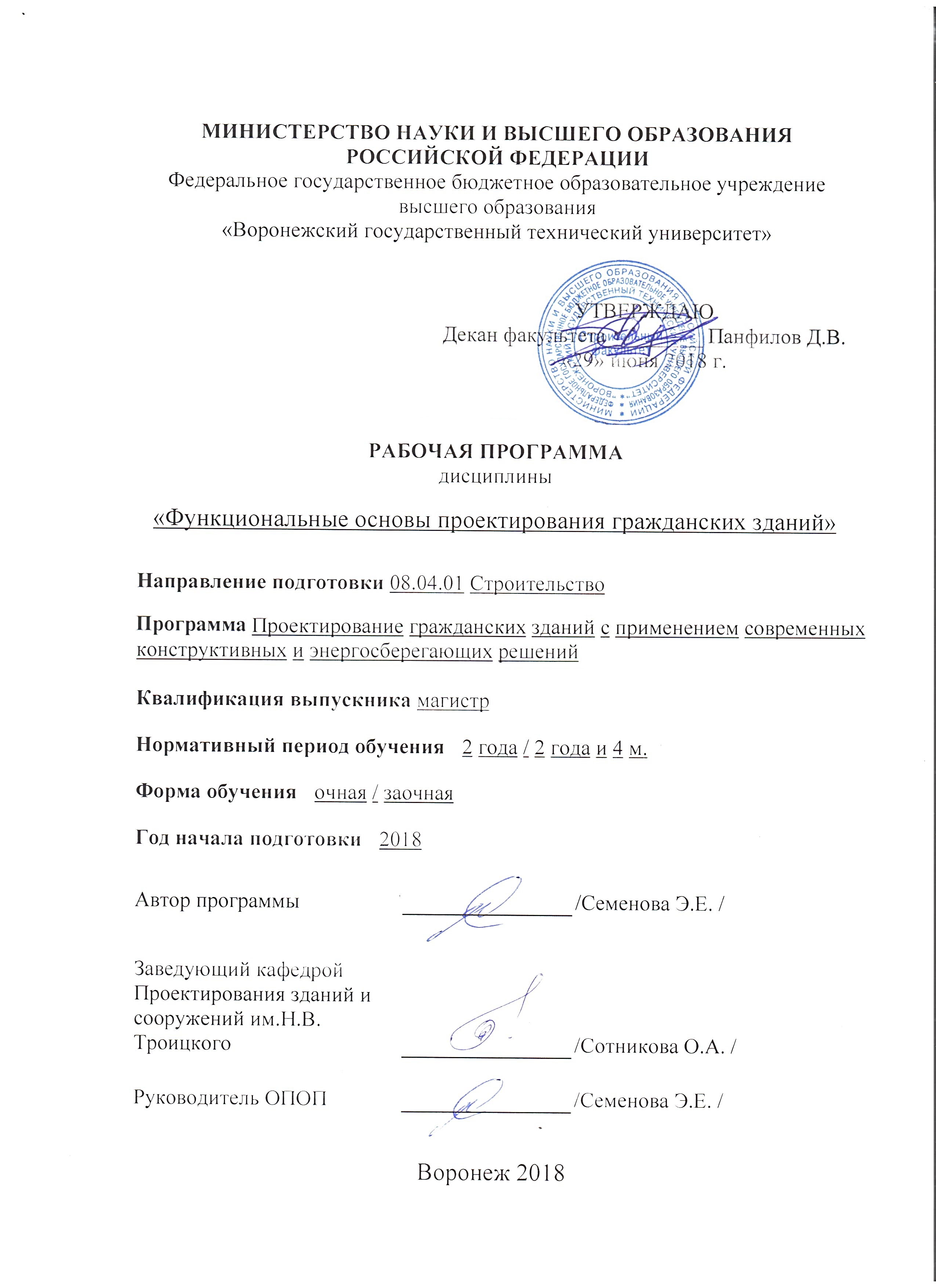 1. ЦЕЛИ И ЗАДАЧИ ДИСЦИПЛИНЫ 1. ЦЕЛИ И ЗАДАЧИ ДИСЦИПЛИНЫ 1. ЦЕЛИ И ЗАДАЧИ ДИСЦИПЛИНЫ 1. ЦЕЛИ И ЗАДАЧИ ДИСЦИПЛИНЫ 1. ЦЕЛИ И ЗАДАЧИ ДИСЦИПЛИНЫ 1. ЦЕЛИ И ЗАДАЧИ ДИСЦИПЛИНЫ 1. ЦЕЛИ И ЗАДАЧИ ДИСЦИПЛИНЫ 1. ЦЕЛИ И ЗАДАЧИ ДИСЦИПЛИНЫ 1. ЦЕЛИ И ЗАДАЧИ ДИСЦИПЛИНЫ 1. ЦЕЛИ И ЗАДАЧИ ДИСЦИПЛИНЫ 1. ЦЕЛИ И ЗАДАЧИ ДИСЦИПЛИНЫ 1. ЦЕЛИ И ЗАДАЧИ ДИСЦИПЛИНЫ 1. ЦЕЛИ И ЗАДАЧИ ДИСЦИПЛИНЫ 1. ЦЕЛИ И ЗАДАЧИ ДИСЦИПЛИНЫ 1. ЦЕЛИ И ЗАДАЧИ ДИСЦИПЛИНЫ 1. ЦЕЛИ И ЗАДАЧИ ДИСЦИПЛИНЫ 1. ЦЕЛИ И ЗАДАЧИ ДИСЦИПЛИНЫ 1.1. Цели дисциплины Целью дисциплины является изучение требований функциональной целесообразности при проектировании гражданских зданий. Данная дисциплина синтезирует в себе знания, приобретенные по другим дисциплинам, учитывая градостроительные, социальные требования, предъявляемые к объемно-планировочным решениям согласно их функциональному решению, функциональные связи помещений и их эвакуационные пути. 1.1. Цели дисциплины Целью дисциплины является изучение требований функциональной целесообразности при проектировании гражданских зданий. Данная дисциплина синтезирует в себе знания, приобретенные по другим дисциплинам, учитывая градостроительные, социальные требования, предъявляемые к объемно-планировочным решениям согласно их функциональному решению, функциональные связи помещений и их эвакуационные пути. 1.1. Цели дисциплины Целью дисциплины является изучение требований функциональной целесообразности при проектировании гражданских зданий. Данная дисциплина синтезирует в себе знания, приобретенные по другим дисциплинам, учитывая градостроительные, социальные требования, предъявляемые к объемно-планировочным решениям согласно их функциональному решению, функциональные связи помещений и их эвакуационные пути. 1.1. Цели дисциплины Целью дисциплины является изучение требований функциональной целесообразности при проектировании гражданских зданий. Данная дисциплина синтезирует в себе знания, приобретенные по другим дисциплинам, учитывая градостроительные, социальные требования, предъявляемые к объемно-планировочным решениям согласно их функциональному решению, функциональные связи помещений и их эвакуационные пути. 1.1. Цели дисциплины Целью дисциплины является изучение требований функциональной целесообразности при проектировании гражданских зданий. Данная дисциплина синтезирует в себе знания, приобретенные по другим дисциплинам, учитывая градостроительные, социальные требования, предъявляемые к объемно-планировочным решениям согласно их функциональному решению, функциональные связи помещений и их эвакуационные пути. 1.1. Цели дисциплины Целью дисциплины является изучение требований функциональной целесообразности при проектировании гражданских зданий. Данная дисциплина синтезирует в себе знания, приобретенные по другим дисциплинам, учитывая градостроительные, социальные требования, предъявляемые к объемно-планировочным решениям согласно их функциональному решению, функциональные связи помещений и их эвакуационные пути. 1.1. Цели дисциплины Целью дисциплины является изучение требований функциональной целесообразности при проектировании гражданских зданий. Данная дисциплина синтезирует в себе знания, приобретенные по другим дисциплинам, учитывая градостроительные, социальные требования, предъявляемые к объемно-планировочным решениям согласно их функциональному решению, функциональные связи помещений и их эвакуационные пути. 1.1. Цели дисциплины Целью дисциплины является изучение требований функциональной целесообразности при проектировании гражданских зданий. Данная дисциплина синтезирует в себе знания, приобретенные по другим дисциплинам, учитывая градостроительные, социальные требования, предъявляемые к объемно-планировочным решениям согласно их функциональному решению, функциональные связи помещений и их эвакуационные пути. 1.1. Цели дисциплины Целью дисциплины является изучение требований функциональной целесообразности при проектировании гражданских зданий. Данная дисциплина синтезирует в себе знания, приобретенные по другим дисциплинам, учитывая градостроительные, социальные требования, предъявляемые к объемно-планировочным решениям согласно их функциональному решению, функциональные связи помещений и их эвакуационные пути. 1.1. Цели дисциплины Целью дисциплины является изучение требований функциональной целесообразности при проектировании гражданских зданий. Данная дисциплина синтезирует в себе знания, приобретенные по другим дисциплинам, учитывая градостроительные, социальные требования, предъявляемые к объемно-планировочным решениям согласно их функциональному решению, функциональные связи помещений и их эвакуационные пути. 1.1. Цели дисциплины Целью дисциплины является изучение требований функциональной целесообразности при проектировании гражданских зданий. Данная дисциплина синтезирует в себе знания, приобретенные по другим дисциплинам, учитывая градостроительные, социальные требования, предъявляемые к объемно-планировочным решениям согласно их функциональному решению, функциональные связи помещений и их эвакуационные пути. 1.1. Цели дисциплины Целью дисциплины является изучение требований функциональной целесообразности при проектировании гражданских зданий. Данная дисциплина синтезирует в себе знания, приобретенные по другим дисциплинам, учитывая градостроительные, социальные требования, предъявляемые к объемно-планировочным решениям согласно их функциональному решению, функциональные связи помещений и их эвакуационные пути. 1.1. Цели дисциплины Целью дисциплины является изучение требований функциональной целесообразности при проектировании гражданских зданий. Данная дисциплина синтезирует в себе знания, приобретенные по другим дисциплинам, учитывая градостроительные, социальные требования, предъявляемые к объемно-планировочным решениям согласно их функциональному решению, функциональные связи помещений и их эвакуационные пути. 1.1. Цели дисциплины Целью дисциплины является изучение требований функциональной целесообразности при проектировании гражданских зданий. Данная дисциплина синтезирует в себе знания, приобретенные по другим дисциплинам, учитывая градостроительные, социальные требования, предъявляемые к объемно-планировочным решениям согласно их функциональному решению, функциональные связи помещений и их эвакуационные пути. 1.1. Цели дисциплины Целью дисциплины является изучение требований функциональной целесообразности при проектировании гражданских зданий. Данная дисциплина синтезирует в себе знания, приобретенные по другим дисциплинам, учитывая градостроительные, социальные требования, предъявляемые к объемно-планировочным решениям согласно их функциональному решению, функциональные связи помещений и их эвакуационные пути. 1.1. Цели дисциплины Целью дисциплины является изучение требований функциональной целесообразности при проектировании гражданских зданий. Данная дисциплина синтезирует в себе знания, приобретенные по другим дисциплинам, учитывая градостроительные, социальные требования, предъявляемые к объемно-планировочным решениям согласно их функциональному решению, функциональные связи помещений и их эвакуационные пути. 1.1. Цели дисциплины Целью дисциплины является изучение требований функциональной целесообразности при проектировании гражданских зданий. Данная дисциплина синтезирует в себе знания, приобретенные по другим дисциплинам, учитывая градостроительные, социальные требования, предъявляемые к объемно-планировочным решениям согласно их функциональному решению, функциональные связи помещений и их эвакуационные пути. 1.2. Задачи освоения дисциплины Основной задачей дисциплины является выработка творческого подхода к проектированию гражданских зданий с учетом функциональных требований, получение теоретических знаний и практических навыков. Способность и умение самостоятельно решать архитектурные, планировочные и конструктивные задачи, с учетом функциональных особенностей объекта. 1.2. Задачи освоения дисциплины Основной задачей дисциплины является выработка творческого подхода к проектированию гражданских зданий с учетом функциональных требований, получение теоретических знаний и практических навыков. Способность и умение самостоятельно решать архитектурные, планировочные и конструктивные задачи, с учетом функциональных особенностей объекта. 1.2. Задачи освоения дисциплины Основной задачей дисциплины является выработка творческого подхода к проектированию гражданских зданий с учетом функциональных требований, получение теоретических знаний и практических навыков. Способность и умение самостоятельно решать архитектурные, планировочные и конструктивные задачи, с учетом функциональных особенностей объекта. 1.2. Задачи освоения дисциплины Основной задачей дисциплины является выработка творческого подхода к проектированию гражданских зданий с учетом функциональных требований, получение теоретических знаний и практических навыков. Способность и умение самостоятельно решать архитектурные, планировочные и конструктивные задачи, с учетом функциональных особенностей объекта. 1.2. Задачи освоения дисциплины Основной задачей дисциплины является выработка творческого подхода к проектированию гражданских зданий с учетом функциональных требований, получение теоретических знаний и практических навыков. Способность и умение самостоятельно решать архитектурные, планировочные и конструктивные задачи, с учетом функциональных особенностей объекта. 1.2. Задачи освоения дисциплины Основной задачей дисциплины является выработка творческого подхода к проектированию гражданских зданий с учетом функциональных требований, получение теоретических знаний и практических навыков. Способность и умение самостоятельно решать архитектурные, планировочные и конструктивные задачи, с учетом функциональных особенностей объекта. 1.2. Задачи освоения дисциплины Основной задачей дисциплины является выработка творческого подхода к проектированию гражданских зданий с учетом функциональных требований, получение теоретических знаний и практических навыков. Способность и умение самостоятельно решать архитектурные, планировочные и конструктивные задачи, с учетом функциональных особенностей объекта. 1.2. Задачи освоения дисциплины Основной задачей дисциплины является выработка творческого подхода к проектированию гражданских зданий с учетом функциональных требований, получение теоретических знаний и практических навыков. Способность и умение самостоятельно решать архитектурные, планировочные и конструктивные задачи, с учетом функциональных особенностей объекта. 1.2. Задачи освоения дисциплины Основной задачей дисциплины является выработка творческого подхода к проектированию гражданских зданий с учетом функциональных требований, получение теоретических знаний и практических навыков. Способность и умение самостоятельно решать архитектурные, планировочные и конструктивные задачи, с учетом функциональных особенностей объекта. 1.2. Задачи освоения дисциплины Основной задачей дисциплины является выработка творческого подхода к проектированию гражданских зданий с учетом функциональных требований, получение теоретических знаний и практических навыков. Способность и умение самостоятельно решать архитектурные, планировочные и конструктивные задачи, с учетом функциональных особенностей объекта. 1.2. Задачи освоения дисциплины Основной задачей дисциплины является выработка творческого подхода к проектированию гражданских зданий с учетом функциональных требований, получение теоретических знаний и практических навыков. Способность и умение самостоятельно решать архитектурные, планировочные и конструктивные задачи, с учетом функциональных особенностей объекта. 1.2. Задачи освоения дисциплины Основной задачей дисциплины является выработка творческого подхода к проектированию гражданских зданий с учетом функциональных требований, получение теоретических знаний и практических навыков. Способность и умение самостоятельно решать архитектурные, планировочные и конструктивные задачи, с учетом функциональных особенностей объекта. 1.2. Задачи освоения дисциплины Основной задачей дисциплины является выработка творческого подхода к проектированию гражданских зданий с учетом функциональных требований, получение теоретических знаний и практических навыков. Способность и умение самостоятельно решать архитектурные, планировочные и конструктивные задачи, с учетом функциональных особенностей объекта. 1.2. Задачи освоения дисциплины Основной задачей дисциплины является выработка творческого подхода к проектированию гражданских зданий с учетом функциональных требований, получение теоретических знаний и практических навыков. Способность и умение самостоятельно решать архитектурные, планировочные и конструктивные задачи, с учетом функциональных особенностей объекта. 1.2. Задачи освоения дисциплины Основной задачей дисциплины является выработка творческого подхода к проектированию гражданских зданий с учетом функциональных требований, получение теоретических знаний и практических навыков. Способность и умение самостоятельно решать архитектурные, планировочные и конструктивные задачи, с учетом функциональных особенностей объекта. 1.2. Задачи освоения дисциплины Основной задачей дисциплины является выработка творческого подхода к проектированию гражданских зданий с учетом функциональных требований, получение теоретических знаний и практических навыков. Способность и умение самостоятельно решать архитектурные, планировочные и конструктивные задачи, с учетом функциональных особенностей объекта. 1.2. Задачи освоения дисциплины Основной задачей дисциплины является выработка творческого подхода к проектированию гражданских зданий с учетом функциональных требований, получение теоретических знаний и практических навыков. Способность и умение самостоятельно решать архитектурные, планировочные и конструктивные задачи, с учетом функциональных особенностей объекта. 2. МЕСТО ДИСЦИПЛИНЫ В СТРУКТУРЕ ОПОП 2. МЕСТО ДИСЦИПЛИНЫ В СТРУКТУРЕ ОПОП 2. МЕСТО ДИСЦИПЛИНЫ В СТРУКТУРЕ ОПОП 2. МЕСТО ДИСЦИПЛИНЫ В СТРУКТУРЕ ОПОП 2. МЕСТО ДИСЦИПЛИНЫ В СТРУКТУРЕ ОПОП 2. МЕСТО ДИСЦИПЛИНЫ В СТРУКТУРЕ ОПОП 2. МЕСТО ДИСЦИПЛИНЫ В СТРУКТУРЕ ОПОП 2. МЕСТО ДИСЦИПЛИНЫ В СТРУКТУРЕ ОПОП 2. МЕСТО ДИСЦИПЛИНЫ В СТРУКТУРЕ ОПОП 2. МЕСТО ДИСЦИПЛИНЫ В СТРУКТУРЕ ОПОП 2. МЕСТО ДИСЦИПЛИНЫ В СТРУКТУРЕ ОПОП 2. МЕСТО ДИСЦИПЛИНЫ В СТРУКТУРЕ ОПОП 2. МЕСТО ДИСЦИПЛИНЫ В СТРУКТУРЕ ОПОП 2. МЕСТО ДИСЦИПЛИНЫ В СТРУКТУРЕ ОПОП 2. МЕСТО ДИСЦИПЛИНЫ В СТРУКТУРЕ ОПОП 2. МЕСТО ДИСЦИПЛИНЫ В СТРУКТУРЕ ОПОП 2. МЕСТО ДИСЦИПЛИНЫ В СТРУКТУРЕ ОПОП Дисциплина «Функциональные основы проектирования гражданских зданий» относится к дисциплинам вариативной части (дисциплина по выбору) блока Б1. Дисциплина «Функциональные основы проектирования гражданских зданий» относится к дисциплинам вариативной части (дисциплина по выбору) блока Б1. Дисциплина «Функциональные основы проектирования гражданских зданий» относится к дисциплинам вариативной части (дисциплина по выбору) блока Б1. Дисциплина «Функциональные основы проектирования гражданских зданий» относится к дисциплинам вариативной части (дисциплина по выбору) блока Б1. Дисциплина «Функциональные основы проектирования гражданских зданий» относится к дисциплинам вариативной части (дисциплина по выбору) блока Б1. Дисциплина «Функциональные основы проектирования гражданских зданий» относится к дисциплинам вариативной части (дисциплина по выбору) блока Б1. Дисциплина «Функциональные основы проектирования гражданских зданий» относится к дисциплинам вариативной части (дисциплина по выбору) блока Б1. Дисциплина «Функциональные основы проектирования гражданских зданий» относится к дисциплинам вариативной части (дисциплина по выбору) блока Б1. Дисциплина «Функциональные основы проектирования гражданских зданий» относится к дисциплинам вариативной части (дисциплина по выбору) блока Б1. Дисциплина «Функциональные основы проектирования гражданских зданий» относится к дисциплинам вариативной части (дисциплина по выбору) блока Б1. Дисциплина «Функциональные основы проектирования гражданских зданий» относится к дисциплинам вариативной части (дисциплина по выбору) блока Б1. Дисциплина «Функциональные основы проектирования гражданских зданий» относится к дисциплинам вариативной части (дисциплина по выбору) блока Б1. Дисциплина «Функциональные основы проектирования гражданских зданий» относится к дисциплинам вариативной части (дисциплина по выбору) блока Б1. Дисциплина «Функциональные основы проектирования гражданских зданий» относится к дисциплинам вариативной части (дисциплина по выбору) блока Б1. Дисциплина «Функциональные основы проектирования гражданских зданий» относится к дисциплинам вариативной части (дисциплина по выбору) блока Б1. Дисциплина «Функциональные основы проектирования гражданских зданий» относится к дисциплинам вариативной части (дисциплина по выбору) блока Б1. Дисциплина «Функциональные основы проектирования гражданских зданий» относится к дисциплинам вариативной части (дисциплина по выбору) блока Б1. 3. ПЕРЕЧЕНЬ ПЛАНИРУЕМЫХ РЕЗУЛЬТАТОВ ОБУЧЕНИЯ ПО ДИСЦИПЛИНЕ 3. ПЕРЕЧЕНЬ ПЛАНИРУЕМЫХ РЕЗУЛЬТАТОВ ОБУЧЕНИЯ ПО ДИСЦИПЛИНЕ 3. ПЕРЕЧЕНЬ ПЛАНИРУЕМЫХ РЕЗУЛЬТАТОВ ОБУЧЕНИЯ ПО ДИСЦИПЛИНЕ 3. ПЕРЕЧЕНЬ ПЛАНИРУЕМЫХ РЕЗУЛЬТАТОВ ОБУЧЕНИЯ ПО ДИСЦИПЛИНЕ 3. ПЕРЕЧЕНЬ ПЛАНИРУЕМЫХ РЕЗУЛЬТАТОВ ОБУЧЕНИЯ ПО ДИСЦИПЛИНЕ 3. ПЕРЕЧЕНЬ ПЛАНИРУЕМЫХ РЕЗУЛЬТАТОВ ОБУЧЕНИЯ ПО ДИСЦИПЛИНЕ 3. ПЕРЕЧЕНЬ ПЛАНИРУЕМЫХ РЕЗУЛЬТАТОВ ОБУЧЕНИЯ ПО ДИСЦИПЛИНЕ 3. ПЕРЕЧЕНЬ ПЛАНИРУЕМЫХ РЕЗУЛЬТАТОВ ОБУЧЕНИЯ ПО ДИСЦИПЛИНЕ 3. ПЕРЕЧЕНЬ ПЛАНИРУЕМЫХ РЕЗУЛЬТАТОВ ОБУЧЕНИЯ ПО ДИСЦИПЛИНЕ 3. ПЕРЕЧЕНЬ ПЛАНИРУЕМЫХ РЕЗУЛЬТАТОВ ОБУЧЕНИЯ ПО ДИСЦИПЛИНЕ 3. ПЕРЕЧЕНЬ ПЛАНИРУЕМЫХ РЕЗУЛЬТАТОВ ОБУЧЕНИЯ ПО ДИСЦИПЛИНЕ 3. ПЕРЕЧЕНЬ ПЛАНИРУЕМЫХ РЕЗУЛЬТАТОВ ОБУЧЕНИЯ ПО ДИСЦИПЛИНЕ 3. ПЕРЕЧЕНЬ ПЛАНИРУЕМЫХ РЕЗУЛЬТАТОВ ОБУЧЕНИЯ ПО ДИСЦИПЛИНЕ 3. ПЕРЕЧЕНЬ ПЛАНИРУЕМЫХ РЕЗУЛЬТАТОВ ОБУЧЕНИЯ ПО ДИСЦИПЛИНЕ 3. ПЕРЕЧЕНЬ ПЛАНИРУЕМЫХ РЕЗУЛЬТАТОВ ОБУЧЕНИЯ ПО ДИСЦИПЛИНЕ 3. ПЕРЕЧЕНЬ ПЛАНИРУЕМЫХ РЕЗУЛЬТАТОВ ОБУЧЕНИЯ ПО ДИСЦИПЛИНЕ 3. ПЕРЕЧЕНЬ ПЛАНИРУЕМЫХ РЕЗУЛЬТАТОВ ОБУЧЕНИЯ ПО ДИСЦИПЛИНЕ Процесс изучения дисциплины «Функциональные основы проектирования гражданских зданий» направлен на формирование следующих компетенций: ПК-1 - Способен разрабатывать проектную документацию по проектированию зданий с обеспечением требований энергетической эффективности ПК-3 - Способен выполнять и организовывать научные исследования объектов гражданского строительства Процесс изучения дисциплины «Функциональные основы проектирования гражданских зданий» направлен на формирование следующих компетенций: ПК-1 - Способен разрабатывать проектную документацию по проектированию зданий с обеспечением требований энергетической эффективности ПК-3 - Способен выполнять и организовывать научные исследования объектов гражданского строительства Процесс изучения дисциплины «Функциональные основы проектирования гражданских зданий» направлен на формирование следующих компетенций: ПК-1 - Способен разрабатывать проектную документацию по проектированию зданий с обеспечением требований энергетической эффективности ПК-3 - Способен выполнять и организовывать научные исследования объектов гражданского строительства Процесс изучения дисциплины «Функциональные основы проектирования гражданских зданий» направлен на формирование следующих компетенций: ПК-1 - Способен разрабатывать проектную документацию по проектированию зданий с обеспечением требований энергетической эффективности ПК-3 - Способен выполнять и организовывать научные исследования объектов гражданского строительства Процесс изучения дисциплины «Функциональные основы проектирования гражданских зданий» направлен на формирование следующих компетенций: ПК-1 - Способен разрабатывать проектную документацию по проектированию зданий с обеспечением требований энергетической эффективности ПК-3 - Способен выполнять и организовывать научные исследования объектов гражданского строительства Процесс изучения дисциплины «Функциональные основы проектирования гражданских зданий» направлен на формирование следующих компетенций: ПК-1 - Способен разрабатывать проектную документацию по проектированию зданий с обеспечением требований энергетической эффективности ПК-3 - Способен выполнять и организовывать научные исследования объектов гражданского строительства Процесс изучения дисциплины «Функциональные основы проектирования гражданских зданий» направлен на формирование следующих компетенций: ПК-1 - Способен разрабатывать проектную документацию по проектированию зданий с обеспечением требований энергетической эффективности ПК-3 - Способен выполнять и организовывать научные исследования объектов гражданского строительства Процесс изучения дисциплины «Функциональные основы проектирования гражданских зданий» направлен на формирование следующих компетенций: ПК-1 - Способен разрабатывать проектную документацию по проектированию зданий с обеспечением требований энергетической эффективности ПК-3 - Способен выполнять и организовывать научные исследования объектов гражданского строительства Процесс изучения дисциплины «Функциональные основы проектирования гражданских зданий» направлен на формирование следующих компетенций: ПК-1 - Способен разрабатывать проектную документацию по проектированию зданий с обеспечением требований энергетической эффективности ПК-3 - Способен выполнять и организовывать научные исследования объектов гражданского строительства Процесс изучения дисциплины «Функциональные основы проектирования гражданских зданий» направлен на формирование следующих компетенций: ПК-1 - Способен разрабатывать проектную документацию по проектированию зданий с обеспечением требований энергетической эффективности ПК-3 - Способен выполнять и организовывать научные исследования объектов гражданского строительства Процесс изучения дисциплины «Функциональные основы проектирования гражданских зданий» направлен на формирование следующих компетенций: ПК-1 - Способен разрабатывать проектную документацию по проектированию зданий с обеспечением требований энергетической эффективности ПК-3 - Способен выполнять и организовывать научные исследования объектов гражданского строительства Процесс изучения дисциплины «Функциональные основы проектирования гражданских зданий» направлен на формирование следующих компетенций: ПК-1 - Способен разрабатывать проектную документацию по проектированию зданий с обеспечением требований энергетической эффективности ПК-3 - Способен выполнять и организовывать научные исследования объектов гражданского строительства Процесс изучения дисциплины «Функциональные основы проектирования гражданских зданий» направлен на формирование следующих компетенций: ПК-1 - Способен разрабатывать проектную документацию по проектированию зданий с обеспечением требований энергетической эффективности ПК-3 - Способен выполнять и организовывать научные исследования объектов гражданского строительства Процесс изучения дисциплины «Функциональные основы проектирования гражданских зданий» направлен на формирование следующих компетенций: ПК-1 - Способен разрабатывать проектную документацию по проектированию зданий с обеспечением требований энергетической эффективности ПК-3 - Способен выполнять и организовывать научные исследования объектов гражданского строительства Процесс изучения дисциплины «Функциональные основы проектирования гражданских зданий» направлен на формирование следующих компетенций: ПК-1 - Способен разрабатывать проектную документацию по проектированию зданий с обеспечением требований энергетической эффективности ПК-3 - Способен выполнять и организовывать научные исследования объектов гражданского строительства Процесс изучения дисциплины «Функциональные основы проектирования гражданских зданий» направлен на формирование следующих компетенций: ПК-1 - Способен разрабатывать проектную документацию по проектированию зданий с обеспечением требований энергетической эффективности ПК-3 - Способен выполнять и организовывать научные исследования объектов гражданского строительства Процесс изучения дисциплины «Функциональные основы проектирования гражданских зданий» направлен на формирование следующих компетенций: ПК-1 - Способен разрабатывать проектную документацию по проектированию зданий с обеспечением требований энергетической эффективности ПК-3 - Способен выполнять и организовывать научные исследования объектов гражданского строительства Компетенция Компетенция Компетенция Компетенция Компетенция Результаты обучения, характеризующие сформированность компетенции Результаты обучения, характеризующие сформированность компетенции Результаты обучения, характеризующие сформированность компетенции Результаты обучения, характеризующие сформированность компетенции Результаты обучения, характеризующие сформированность компетенции Результаты обучения, характеризующие сформированность компетенции Результаты обучения, характеризующие сформированность компетенции Результаты обучения, характеризующие сформированность компетенции Результаты обучения, характеризующие сформированность компетенции Результаты обучения, характеризующие сформированность компетенции Результаты обучения, характеризующие сформированность компетенции Результаты обучения, характеризующие сформированность компетенции ПК-1ПК-1ПК-1ПК-1ПК-1знать функциональные основы проектирования зданийзнать функциональные основы проектирования зданийзнать функциональные основы проектирования зданийзнать функциональные основы проектирования зданийзнать функциональные основы проектирования зданийзнать функциональные основы проектирования зданийзнать функциональные основы проектирования зданийзнать функциональные основы проектирования зданийзнать функциональные основы проектирования зданийзнать функциональные основы проектирования зданийзнать функциональные основы проектирования зданийзнать функциональные основы проектирования зданийПК-1ПК-1ПК-1ПК-1ПК-1уметь разрабатывать проектную документацию с учетом требований энергетической эффективности и функционального процессауметь разрабатывать проектную документацию с учетом требований энергетической эффективности и функционального процессауметь разрабатывать проектную документацию с учетом требований энергетической эффективности и функционального процессауметь разрабатывать проектную документацию с учетом требований энергетической эффективности и функционального процессауметь разрабатывать проектную документацию с учетом требований энергетической эффективности и функционального процессауметь разрабатывать проектную документацию с учетом требований энергетической эффективности и функционального процессауметь разрабатывать проектную документацию с учетом требований энергетической эффективности и функционального процессауметь разрабатывать проектную документацию с учетом требований энергетической эффективности и функционального процессауметь разрабатывать проектную документацию с учетом требований энергетической эффективности и функционального процессауметь разрабатывать проектную документацию с учетом требований энергетической эффективности и функционального процессауметь разрабатывать проектную документацию с учетом требований энергетической эффективности и функционального процессауметь разрабатывать проектную документацию с учетом требований энергетической эффективности и функционального процессаПК-1ПК-1ПК-1ПК-1ПК-1владеть основными требованиями по составлению проектной документации в зависимости от функционального процесса  владеть основными требованиями по составлению проектной документации в зависимости от функционального процесса  владеть основными требованиями по составлению проектной документации в зависимости от функционального процесса  владеть основными требованиями по составлению проектной документации в зависимости от функционального процесса  владеть основными требованиями по составлению проектной документации в зависимости от функционального процесса  владеть основными требованиями по составлению проектной документации в зависимости от функционального процесса  владеть основными требованиями по составлению проектной документации в зависимости от функционального процесса  владеть основными требованиями по составлению проектной документации в зависимости от функционального процесса  владеть основными требованиями по составлению проектной документации в зависимости от функционального процесса  владеть основными требованиями по составлению проектной документации в зависимости от функционального процесса  владеть основными требованиями по составлению проектной документации в зависимости от функционального процесса  владеть основными требованиями по составлению проектной документации в зависимости от функционального процесса  ПК-3ПК-3ПК-3ПК-3ПК-3знать функциональные особенности гражданских зданийзнать функциональные особенности гражданских зданийзнать функциональные особенности гражданских зданийзнать функциональные особенности гражданских зданийзнать функциональные особенности гражданских зданийзнать функциональные особенности гражданских зданийзнать функциональные особенности гражданских зданийзнать функциональные особенности гражданских зданийзнать функциональные особенности гражданских зданийзнать функциональные особенности гражданских зданийзнать функциональные особенности гражданских зданийзнать функциональные особенности гражданских зданийПК-3ПК-3ПК-3ПК-3ПК-3уметь проводить научные исследования зданий гражданского назначенияуметь проводить научные исследования зданий гражданского назначенияуметь проводить научные исследования зданий гражданского назначенияуметь проводить научные исследования зданий гражданского назначенияуметь проводить научные исследования зданий гражданского назначенияуметь проводить научные исследования зданий гражданского назначенияуметь проводить научные исследования зданий гражданского назначенияуметь проводить научные исследования зданий гражданского назначенияуметь проводить научные исследования зданий гражданского назначенияуметь проводить научные исследования зданий гражданского назначенияуметь проводить научные исследования зданий гражданского назначенияуметь проводить научные исследования зданий гражданского назначенияПК-3ПК-3ПК-3ПК-3ПК-3владеть основными требованиями по выполнению научных исследований, в зависимости от функционального процессавладеть основными требованиями по выполнению научных исследований, в зависимости от функционального процессавладеть основными требованиями по выполнению научных исследований, в зависимости от функционального процессавладеть основными требованиями по выполнению научных исследований, в зависимости от функционального процессавладеть основными требованиями по выполнению научных исследований, в зависимости от функционального процессавладеть основными требованиями по выполнению научных исследований, в зависимости от функционального процессавладеть основными требованиями по выполнению научных исследований, в зависимости от функционального процессавладеть основными требованиями по выполнению научных исследований, в зависимости от функционального процессавладеть основными требованиями по выполнению научных исследований, в зависимости от функционального процессавладеть основными требованиями по выполнению научных исследований, в зависимости от функционального процессавладеть основными требованиями по выполнению научных исследований, в зависимости от функционального процессавладеть основными требованиями по выполнению научных исследований, в зависимости от функционального процесса4. ОБЪЕМ ДИСЦИПЛИНЫ4. ОБЪЕМ ДИСЦИПЛИНЫ4. ОБЪЕМ ДИСЦИПЛИНЫ4. ОБЪЕМ ДИСЦИПЛИНЫ4. ОБЪЕМ ДИСЦИПЛИНЫ4. ОБЪЕМ ДИСЦИПЛИНЫ4. ОБЪЕМ ДИСЦИПЛИНЫ4. ОБЪЕМ ДИСЦИПЛИНЫ4. ОБЪЕМ ДИСЦИПЛИНЫ4. ОБЪЕМ ДИСЦИПЛИНЫ4. ОБЪЕМ ДИСЦИПЛИНЫ4. ОБЪЕМ ДИСЦИПЛИНЫ4. ОБЪЕМ ДИСЦИПЛИНЫ4. ОБЪЕМ ДИСЦИПЛИНЫ4. ОБЪЕМ ДИСЦИПЛИНЫ4. ОБЪЕМ ДИСЦИПЛИНЫ4. ОБЪЕМ ДИСЦИПЛИНЫОбщая трудоемкость дисциплины «Функциональные основы проектирования гражданских зданий» составляет 4 з.е. Распределение трудоемкости дисциплины по видам занятийОбщая трудоемкость дисциплины «Функциональные основы проектирования гражданских зданий» составляет 4 з.е. Распределение трудоемкости дисциплины по видам занятийОбщая трудоемкость дисциплины «Функциональные основы проектирования гражданских зданий» составляет 4 з.е. Распределение трудоемкости дисциплины по видам занятийОбщая трудоемкость дисциплины «Функциональные основы проектирования гражданских зданий» составляет 4 з.е. Распределение трудоемкости дисциплины по видам занятийОбщая трудоемкость дисциплины «Функциональные основы проектирования гражданских зданий» составляет 4 з.е. Распределение трудоемкости дисциплины по видам занятийОбщая трудоемкость дисциплины «Функциональные основы проектирования гражданских зданий» составляет 4 з.е. Распределение трудоемкости дисциплины по видам занятийОбщая трудоемкость дисциплины «Функциональные основы проектирования гражданских зданий» составляет 4 з.е. Распределение трудоемкости дисциплины по видам занятийОбщая трудоемкость дисциплины «Функциональные основы проектирования гражданских зданий» составляет 4 з.е. Распределение трудоемкости дисциплины по видам занятийОбщая трудоемкость дисциплины «Функциональные основы проектирования гражданских зданий» составляет 4 з.е. Распределение трудоемкости дисциплины по видам занятийОбщая трудоемкость дисциплины «Функциональные основы проектирования гражданских зданий» составляет 4 з.е. Распределение трудоемкости дисциплины по видам занятийОбщая трудоемкость дисциплины «Функциональные основы проектирования гражданских зданий» составляет 4 з.е. Распределение трудоемкости дисциплины по видам занятийОбщая трудоемкость дисциплины «Функциональные основы проектирования гражданских зданий» составляет 4 з.е. Распределение трудоемкости дисциплины по видам занятийОбщая трудоемкость дисциплины «Функциональные основы проектирования гражданских зданий» составляет 4 з.е. Распределение трудоемкости дисциплины по видам занятийОбщая трудоемкость дисциплины «Функциональные основы проектирования гражданских зданий» составляет 4 з.е. Распределение трудоемкости дисциплины по видам занятийОбщая трудоемкость дисциплины «Функциональные основы проектирования гражданских зданий» составляет 4 з.е. Распределение трудоемкости дисциплины по видам занятийОбщая трудоемкость дисциплины «Функциональные основы проектирования гражданских зданий» составляет 4 з.е. Распределение трудоемкости дисциплины по видам занятийОбщая трудоемкость дисциплины «Функциональные основы проектирования гражданских зданий» составляет 4 з.е. Распределение трудоемкости дисциплины по видам занятийочная форма обучения очная форма обучения очная форма обучения очная форма обучения очная форма обучения очная форма обучения очная форма обучения очная форма обучения очная форма обучения очная форма обучения очная форма обучения очная форма обучения очная форма обучения очная форма обучения очная форма обучения очная форма обучения очная форма обучения Виды учебной работыВиды учебной работыВиды учебной работыВиды учебной работыВиды учебной работыВиды учебной работыВиды учебной работыВиды учебной работыВиды учебной работыВиды учебной работыВсего часовВсего часовСеместрыСеместрыСеместрыВиды учебной работыВиды учебной работыВиды учебной работыВиды учебной работыВиды учебной работыВиды учебной работыВиды учебной работыВиды учебной работыВиды учебной работыВиды учебной работыВсего часовВсего часов222Аудиторные занятия (всего)Аудиторные занятия (всего)Аудиторные занятия (всего)Аудиторные занятия (всего)Аудиторные занятия (всего)Аудиторные занятия (всего)Аудиторные занятия (всего)Аудиторные занятия (всего)Аудиторные занятия (всего)Аудиторные занятия (всего)3232323232В том числе:В том числе:В том числе:В том числе:В том числе:В том числе:В том числе:В том числе:В том числе:В том числе:ЛекцииЛекцииЛекцииЛекцииЛекцииЛекцииЛекцииЛекцииЛекцииЛекции1616161616Практические занятия (ПЗ)Практические занятия (ПЗ)Практические занятия (ПЗ)Практические занятия (ПЗ)Практические занятия (ПЗ)Практические занятия (ПЗ)Практические занятия (ПЗ)Практические занятия (ПЗ)Практические занятия (ПЗ)Практические занятия (ПЗ)1616161616Самостоятельная работаСамостоятельная работаСамостоятельная работаСамостоятельная работаСамостоятельная работаСамостоятельная работаСамостоятельная работаСамостоятельная работаСамостоятельная работаСамостоятельная работа112112112112112Курсовой проектКурсовой проектКурсовой проектКурсовой проектКурсовой проектКурсовой проектКурсовой проектКурсовой проектКурсовой проектКурсовой проект+++++Виды промежуточной аттестации - зачет с оценкойВиды промежуточной аттестации - зачет с оценкойВиды промежуточной аттестации - зачет с оценкойВиды промежуточной аттестации - зачет с оценкойВиды промежуточной аттестации - зачет с оценкойВиды промежуточной аттестации - зачет с оценкойВиды промежуточной аттестации - зачет с оценкойВиды промежуточной аттестации - зачет с оценкойВиды промежуточной аттестации - зачет с оценкойВиды промежуточной аттестации - зачет с оценкой+++++Общая трудоемкость:академические часызач.ед.Общая трудоемкость:академические часызач.ед.Общая трудоемкость:академические часызач.ед.Общая трудоемкость:академические часызач.ед.Общая трудоемкость:академические часызач.ед.Общая трудоемкость:академические часызач.ед.Общая трудоемкость:академические часызач.ед.Общая трудоемкость:академические часызач.ед.Общая трудоемкость:академические часызач.ед.Общая трудоемкость:академические часызач.ед.14441444144414441444заочная форма обучения заочная форма обучения заочная форма обучения заочная форма обучения заочная форма обучения заочная форма обучения заочная форма обучения заочная форма обучения заочная форма обучения заочная форма обучения заочная форма обучения заочная форма обучения заочная форма обучения заочная форма обучения заочная форма обучения заочная форма обучения заочная форма обучения Виды учебной работыВиды учебной работыВиды учебной работыВиды учебной работыВиды учебной работыВиды учебной работыВиды учебной работыВиды учебной работыВиды учебной работыВиды учебной работыВсего часовВсего часовСеместрыСеместрыСеместрыВиды учебной работыВиды учебной работыВиды учебной работыВиды учебной работыВиды учебной работыВиды учебной работыВиды учебной работыВиды учебной работыВиды учебной работыВиды учебной работыВсего часовВсего часов222Аудиторные занятия (всего)Аудиторные занятия (всего)Аудиторные занятия (всего)Аудиторные занятия (всего)Аудиторные занятия (всего)Аудиторные занятия (всего)Аудиторные занятия (всего)Аудиторные занятия (всего)Аудиторные занятия (всего)Аудиторные занятия (всего)1616161616В том числе:В том числе:В том числе:В том числе:В том числе:В том числе:В том числе:В том числе:В том числе:В том числе:ЛекцииЛекцииЛекцииЛекцииЛекцииЛекцииЛекцииЛекцииЛекцииЛекции88888Практические занятия (ПЗ)Практические занятия (ПЗ)Практические занятия (ПЗ)Практические занятия (ПЗ)Практические занятия (ПЗ)Практические занятия (ПЗ)Практические занятия (ПЗ)Практические занятия (ПЗ)Практические занятия (ПЗ)Практические занятия (ПЗ)88888Самостоятельная работаСамостоятельная работаСамостоятельная работаСамостоятельная работаСамостоятельная работаСамостоятельная работаСамостоятельная работаСамостоятельная работаСамостоятельная работаСамостоятельная работа124124124124124Курсовой проектКурсовой проектКурсовой проектКурсовой проектКурсовой проектКурсовой проектКурсовой проектКурсовой проектКурсовой проектКурсовой проект+++++Часы на контрольЧасы на контрольЧасы на контрольЧасы на контрольЧасы на контрольЧасы на контрольЧасы на контрольЧасы на контрольЧасы на контрольЧасы на контроль44444Виды промежуточной аттестации - зачет с оценкойВиды промежуточной аттестации - зачет с оценкойВиды промежуточной аттестации - зачет с оценкойВиды промежуточной аттестации - зачет с оценкойВиды промежуточной аттестации - зачет с оценкойВиды промежуточной аттестации - зачет с оценкойВиды промежуточной аттестации - зачет с оценкойВиды промежуточной аттестации - зачет с оценкойВиды промежуточной аттестации - зачет с оценкойВиды промежуточной аттестации - зачет с оценкой+++++Общая трудоемкость:академические часызач.ед.Общая трудоемкость:академические часызач.ед.Общая трудоемкость:академические часызач.ед.Общая трудоемкость:академические часызач.ед.Общая трудоемкость:академические часызач.ед.Общая трудоемкость:академические часызач.ед.Общая трудоемкость:академические часызач.ед.Общая трудоемкость:академические часызач.ед.Общая трудоемкость:академические часызач.ед.Общая трудоемкость:академические часызач.ед.144414441444144414445. СОДЕРЖАНИЕ ДИСЦИПЛИНЫ (МОДУЛЯ) 5. СОДЕРЖАНИЕ ДИСЦИПЛИНЫ (МОДУЛЯ) 5. СОДЕРЖАНИЕ ДИСЦИПЛИНЫ (МОДУЛЯ) 5. СОДЕРЖАНИЕ ДИСЦИПЛИНЫ (МОДУЛЯ) 5. СОДЕРЖАНИЕ ДИСЦИПЛИНЫ (МОДУЛЯ) 5. СОДЕРЖАНИЕ ДИСЦИПЛИНЫ (МОДУЛЯ) 5. СОДЕРЖАНИЕ ДИСЦИПЛИНЫ (МОДУЛЯ) 5. СОДЕРЖАНИЕ ДИСЦИПЛИНЫ (МОДУЛЯ) 5. СОДЕРЖАНИЕ ДИСЦИПЛИНЫ (МОДУЛЯ) 5. СОДЕРЖАНИЕ ДИСЦИПЛИНЫ (МОДУЛЯ) 5. СОДЕРЖАНИЕ ДИСЦИПЛИНЫ (МОДУЛЯ) 5. СОДЕРЖАНИЕ ДИСЦИПЛИНЫ (МОДУЛЯ) 5. СОДЕРЖАНИЕ ДИСЦИПЛИНЫ (МОДУЛЯ) 5. СОДЕРЖАНИЕ ДИСЦИПЛИНЫ (МОДУЛЯ) 5. СОДЕРЖАНИЕ ДИСЦИПЛИНЫ (МОДУЛЯ) 5. СОДЕРЖАНИЕ ДИСЦИПЛИНЫ (МОДУЛЯ) 5. СОДЕРЖАНИЕ ДИСЦИПЛИНЫ (МОДУЛЯ) 5.1 Содержание разделов дисциплины и распределение трудоемкости по видам занятий 5.1 Содержание разделов дисциплины и распределение трудоемкости по видам занятий 5.1 Содержание разделов дисциплины и распределение трудоемкости по видам занятий 5.1 Содержание разделов дисциплины и распределение трудоемкости по видам занятий 5.1 Содержание разделов дисциплины и распределение трудоемкости по видам занятий 5.1 Содержание разделов дисциплины и распределение трудоемкости по видам занятий 5.1 Содержание разделов дисциплины и распределение трудоемкости по видам занятий 5.1 Содержание разделов дисциплины и распределение трудоемкости по видам занятий 5.1 Содержание разделов дисциплины и распределение трудоемкости по видам занятий 5.1 Содержание разделов дисциплины и распределение трудоемкости по видам занятий 5.1 Содержание разделов дисциплины и распределение трудоемкости по видам занятий 5.1 Содержание разделов дисциплины и распределение трудоемкости по видам занятий 5.1 Содержание разделов дисциплины и распределение трудоемкости по видам занятий 5.1 Содержание разделов дисциплины и распределение трудоемкости по видам занятий 5.1 Содержание разделов дисциплины и распределение трудоемкости по видам занятий 5.1 Содержание разделов дисциплины и распределение трудоемкости по видам занятий 5.1 Содержание разделов дисциплины и распределение трудоемкости по видам занятий очная форма обучения очная форма обучения очная форма обучения очная форма обучения очная форма обучения очная форма обучения очная форма обучения очная форма обучения очная форма обучения очная форма обучения очная форма обучения очная форма обучения очная форма обучения очная форма обучения очная форма обучения очная форма обучения очная форма обучения № п/пНаименование темыНаименование темыНаименование темыНаименование темыСодержание разделаСодержание разделаСодержание разделаСодержание разделаСодержание разделаСодержание разделаСодержание разделаЛекцПракзан.Пракзан.СРСВсего,час1Общие требования к планировочным решениям гражданских зданий , учетом энергетической эффективностиОбщие требования к планировочным решениям гражданских зданий , учетом энергетической эффективностиОбщие требования к планировочным решениям гражданских зданий , учетом энергетической эффективностиОбщие требования к планировочным решениям гражданских зданий , учетом энергетической эффективностиКлассификация гражданских зданий по назначению. Требования при проектировании планировочных решений жилых зданий. Нормативные документы, используемые при проектировании зданий. Требования при проектировании планировочных решений общественных зданий, учетом энергетической эффективности.  Противопожарные мероприятия при проектировании гражданских зданий.Классификация гражданских зданий по назначению. Требования при проектировании планировочных решений жилых зданий. Нормативные документы, используемые при проектировании зданий. Требования при проектировании планировочных решений общественных зданий, учетом энергетической эффективности.  Противопожарные мероприятия при проектировании гражданских зданий.Классификация гражданских зданий по назначению. Требования при проектировании планировочных решений жилых зданий. Нормативные документы, используемые при проектировании зданий. Требования при проектировании планировочных решений общественных зданий, учетом энергетической эффективности.  Противопожарные мероприятия при проектировании гражданских зданий.Классификация гражданских зданий по назначению. Требования при проектировании планировочных решений жилых зданий. Нормативные документы, используемые при проектировании зданий. Требования при проектировании планировочных решений общественных зданий, учетом энергетической эффективности.  Противопожарные мероприятия при проектировании гражданских зданий.Классификация гражданских зданий по назначению. Требования при проектировании планировочных решений жилых зданий. Нормативные документы, используемые при проектировании зданий. Требования при проектировании планировочных решений общественных зданий, учетом энергетической эффективности.  Противопожарные мероприятия при проектировании гражданских зданий.Классификация гражданских зданий по назначению. Требования при проектировании планировочных решений жилых зданий. Нормативные документы, используемые при проектировании зданий. Требования при проектировании планировочных решений общественных зданий, учетом энергетической эффективности.  Противопожарные мероприятия при проектировании гражданских зданий.Классификация гражданских зданий по назначению. Требования при проектировании планировочных решений жилых зданий. Нормативные документы, используемые при проектировании зданий. Требования при проектировании планировочных решений общественных зданий, учетом энергетической эффективности.  Противопожарные мероприятия при проектировании гражданских зданий.42218242Функциональные основы проектирования жилых зданийФункциональные основы проектирования жилых зданийФункциональные основы проектирования жилых зданийФункциональные основы проектирования жилых зданийЖилые дома квартирного типа. Объемно-планировочные решения. Нормы проектирования помещений квартиры.Специализированное жилье. Гостиницы. Нормы проектирования помещений гостиниц. Общежития. Объемно-планировочные решения. Нормы проектирования помещений общежитий.Жилые дома квартирного типа. Объемно-планировочные решения. Нормы проектирования помещений квартиры.Специализированное жилье. Гостиницы. Нормы проектирования помещений гостиниц. Общежития. Объемно-планировочные решения. Нормы проектирования помещений общежитий.Жилые дома квартирного типа. Объемно-планировочные решения. Нормы проектирования помещений квартиры.Специализированное жилье. Гостиницы. Нормы проектирования помещений гостиниц. Общежития. Объемно-планировочные решения. Нормы проектирования помещений общежитий.Жилые дома квартирного типа. Объемно-планировочные решения. Нормы проектирования помещений квартиры.Специализированное жилье. Гостиницы. Нормы проектирования помещений гостиниц. Общежития. Объемно-планировочные решения. Нормы проектирования помещений общежитий.Жилые дома квартирного типа. Объемно-планировочные решения. Нормы проектирования помещений квартиры.Специализированное жилье. Гостиницы. Нормы проектирования помещений гостиниц. Общежития. Объемно-планировочные решения. Нормы проектирования помещений общежитий.Жилые дома квартирного типа. Объемно-планировочные решения. Нормы проектирования помещений квартиры.Специализированное жилье. Гостиницы. Нормы проектирования помещений гостиниц. Общежития. Объемно-планировочные решения. Нормы проектирования помещений общежитий.Жилые дома квартирного типа. Объемно-планировочные решения. Нормы проектирования помещений квартиры.Специализированное жилье. Гостиницы. Нормы проектирования помещений гостиниц. Общежития. Объемно-планировочные решения. Нормы проектирования помещений общежитий.42218243Функциональные основы проектирования зданий и помещений учебно-вспомогательного назначения Функциональные основы проектирования зданий и помещений учебно-вспомогательного назначения Функциональные основы проектирования зданий и помещений учебно-вспомогательного назначения Функциональные основы проектирования зданий и помещений учебно-вспомогательного назначения Детские ясли-сады, общеобразовательные школы: объемно-планировочные решения; нормы проектирования помещений. Функциональная взаимосвязь помещенийДетские ясли-сады, общеобразовательные школы: объемно-планировочные решения; нормы проектирования помещений. Функциональная взаимосвязь помещенийДетские ясли-сады, общеобразовательные школы: объемно-планировочные решения; нормы проектирования помещений. Функциональная взаимосвязь помещенийДетские ясли-сады, общеобразовательные школы: объемно-планировочные решения; нормы проектирования помещений. Функциональная взаимосвязь помещенийДетские ясли-сады, общеобразовательные школы: объемно-планировочные решения; нормы проектирования помещений. Функциональная взаимосвязь помещенийДетские ясли-сады, общеобразовательные школы: объемно-планировочные решения; нормы проектирования помещений. Функциональная взаимосвязь помещенийДетские ясли-сады, общеобразовательные школы: объемно-планировочные решения; нормы проектирования помещений. Функциональная взаимосвязь помещений22218224Функциональные основы проектирования зданий и помещений здравоохраненияФункциональные основы проектирования зданий и помещений здравоохраненияФункциональные основы проектирования зданий и помещений здравоохраненияФункциональные основы проектирования зданий и помещений здравоохраненияЛечебные учреждения со стационаром, амбулаторно-поликлинические, аптеки: объемно-планировочные решения; нормы проектирования помещений. Функциональная взаимосвязь помещений.                                                                        Лечебные учреждения со стационаром, амбулаторно-поликлинические, аптеки: объемно-планировочные решения; нормы проектирования помещений. Функциональная взаимосвязь помещений.                                                                        Лечебные учреждения со стационаром, амбулаторно-поликлинические, аптеки: объемно-планировочные решения; нормы проектирования помещений. Функциональная взаимосвязь помещений.                                                                        Лечебные учреждения со стационаром, амбулаторно-поликлинические, аптеки: объемно-планировочные решения; нормы проектирования помещений. Функциональная взаимосвязь помещений.                                                                        Лечебные учреждения со стационаром, амбулаторно-поликлинические, аптеки: объемно-планировочные решения; нормы проектирования помещений. Функциональная взаимосвязь помещений.                                                                        Лечебные учреждения со стационаром, амбулаторно-поликлинические, аптеки: объемно-планировочные решения; нормы проектирования помещений. Функциональная взаимосвязь помещений.                                                                        Лечебные учреждения со стационаром, амбулаторно-поликлинические, аптеки: объемно-планировочные решения; нормы проектирования помещений. Функциональная взаимосвязь помещений.                                                                        22218225Функциональные основы проектирования зданий и помещений сервисного обслуживания       населенияФункциональные основы проектирования зданий и помещений сервисного обслуживания       населенияФункциональные основы проектирования зданий и помещений сервисного обслуживания       населенияФункциональные основы проектирования зданий и помещений сервисного обслуживания       населенияПредприятия розничной торговли, предприятия общественного питания, предприятия бытового обслуживания населени : объемно-планировочные решения; нормы проектирования помещений. Функциональная взаимосвязь помещений.                                                                    Предприятия розничной торговли, предприятия общественного питания, предприятия бытового обслуживания населени : объемно-планировочные решения; нормы проектирования помещений. Функциональная взаимосвязь помещений.                                                                    Предприятия розничной торговли, предприятия общественного питания, предприятия бытового обслуживания населени : объемно-планировочные решения; нормы проектирования помещений. Функциональная взаимосвязь помещений.                                                                    Предприятия розничной торговли, предприятия общественного питания, предприятия бытового обслуживания населени : объемно-планировочные решения; нормы проектирования помещений. Функциональная взаимосвязь помещений.                                                                    Предприятия розничной торговли, предприятия общественного питания, предприятия бытового обслуживания населени : объемно-планировочные решения; нормы проектирования помещений. Функциональная взаимосвязь помещений.                                                                    Предприятия розничной торговли, предприятия общественного питания, предприятия бытового обслуживания населени : объемно-планировочные решения; нормы проектирования помещений. Функциональная взаимосвязь помещений.                                                                    Предприятия розничной торговли, предприятия общественного питания, предприятия бытового обслуживания населени : объемно-планировочные решения; нормы проектирования помещений. Функциональная взаимосвязь помещений.                                                                    24420266Функциональные основы проектирования зданий и помещений для культурно-досуговой деятельности населенияФункциональные основы проектирования зданий и помещений для культурно-досуговой деятельности населенияФункциональные основы проектирования зданий и помещений для культурно-досуговой деятельности населенияФункциональные основы проектирования зданий и помещений для культурно-досуговой деятельности населенияСпортивные залы, бассейны, клубы, библиотеки: объемно-планировочные решения; нормы проектирования помещений. Функциональная взаимосвязь помещенийСпортивные залы, бассейны, клубы, библиотеки: объемно-планировочные решения; нормы проектирования помещений. Функциональная взаимосвязь помещенийСпортивные залы, бассейны, клубы, библиотеки: объемно-планировочные решения; нормы проектирования помещений. Функциональная взаимосвязь помещенийСпортивные залы, бассейны, клубы, библиотеки: объемно-планировочные решения; нормы проектирования помещений. Функциональная взаимосвязь помещенийСпортивные залы, бассейны, клубы, библиотеки: объемно-планировочные решения; нормы проектирования помещений. Функциональная взаимосвязь помещенийСпортивные залы, бассейны, клубы, библиотеки: объемно-планировочные решения; нормы проектирования помещений. Функциональная взаимосвязь помещенийСпортивные залы, бассейны, клубы, библиотеки: объемно-планировочные решения; нормы проектирования помещений. Функциональная взаимосвязь помещений2442026ИтогоИтогоИтогоИтогоИтогоИтогоИтогоИтогоИтогоИтогоИтогоИтого161616112144заочная форма обучения заочная форма обучения заочная форма обучения заочная форма обучения заочная форма обучения заочная форма обучения заочная форма обучения заочная форма обучения заочная форма обучения заочная форма обучения заочная форма обучения заочная форма обучения заочная форма обучения заочная форма обучения заочная форма обучения заочная форма обучения заочная форма обучения № п/пНаименование темыНаименование темыНаименование темыНаименование темыСодержание разделаСодержание разделаСодержание разделаСодержание разделаСодержание разделаСодержание разделаСодержание разделаЛекцПракзан.Пракзан.СРСВсего,час1Общие требования к планировочным решениям гражданских зданий , учетом энергетической эффективностиОбщие требования к планировочным решениям гражданских зданий , учетом энергетической эффективностиОбщие требования к планировочным решениям гражданских зданий , учетом энергетической эффективностиОбщие требования к планировочным решениям гражданских зданий , учетом энергетической эффективностиКлассификация гражданских зданий по назначению. Требования при проектировании планировочных решений жилых зданий. Нормативные документы, используемые при проектировании зданий. Требования при проектировании планировочных решений общественных  зданий,  учетом энергетической эффективности.  Противопожарные мероприятия при проектировании гражданских зданий.Классификация гражданских зданий по назначению. Требования при проектировании планировочных решений жилых зданий. Нормативные документы, используемые при проектировании зданий. Требования при проектировании планировочных решений общественных  зданий,  учетом энергетической эффективности.  Противопожарные мероприятия при проектировании гражданских зданий.Классификация гражданских зданий по назначению. Требования при проектировании планировочных решений жилых зданий. Нормативные документы, используемые при проектировании зданий. Требования при проектировании планировочных решений общественных  зданий,  учетом энергетической эффективности.  Противопожарные мероприятия при проектировании гражданских зданий.Классификация гражданских зданий по назначению. Требования при проектировании планировочных решений жилых зданий. Нормативные документы, используемые при проектировании зданий. Требования при проектировании планировочных решений общественных  зданий,  учетом энергетической эффективности.  Противопожарные мероприятия при проектировании гражданских зданий.Классификация гражданских зданий по назначению. Требования при проектировании планировочных решений жилых зданий. Нормативные документы, используемые при проектировании зданий. Требования при проектировании планировочных решений общественных  зданий,  учетом энергетической эффективности.  Противопожарные мероприятия при проектировании гражданских зданий.Классификация гражданских зданий по назначению. Требования при проектировании планировочных решений жилых зданий. Нормативные документы, используемые при проектировании зданий. Требования при проектировании планировочных решений общественных  зданий,  учетом энергетической эффективности.  Противопожарные мероприятия при проектировании гражданских зданий.Классификация гражданских зданий по назначению. Требования при проектировании планировочных решений жилых зданий. Нормативные документы, используемые при проектировании зданий. Требования при проектировании планировочных решений общественных  зданий,  учетом энергетической эффективности.  Противопожарные мероприятия при проектировании гражданских зданий.2--20222Функциональные основы проектирования жилых зданийФункциональные основы проектирования жилых зданийФункциональные основы проектирования жилых зданийФункциональные основы проектирования жилых зданийЖилые дома квартирного типа. Объемно-планировочные решения. Нормы проектирования помещений квартиры.Специализированное жилье. Гостиницы. Нормы проектирования помещений гостиниц. Общежития. Объемно-планировочные решения. Нормы проектирования помещений общежитий.Жилые дома квартирного типа. Объемно-планировочные решения. Нормы проектирования помещений квартиры.Специализированное жилье. Гостиницы. Нормы проектирования помещений гостиниц. Общежития. Объемно-планировочные решения. Нормы проектирования помещений общежитий.Жилые дома квартирного типа. Объемно-планировочные решения. Нормы проектирования помещений квартиры.Специализированное жилье. Гостиницы. Нормы проектирования помещений гостиниц. Общежития. Объемно-планировочные решения. Нормы проектирования помещений общежитий.Жилые дома квартирного типа. Объемно-планировочные решения. Нормы проектирования помещений квартиры.Специализированное жилье. Гостиницы. Нормы проектирования помещений гостиниц. Общежития. Объемно-планировочные решения. Нормы проектирования помещений общежитий.Жилые дома квартирного типа. Объемно-планировочные решения. Нормы проектирования помещений квартиры.Специализированное жилье. Гостиницы. Нормы проектирования помещений гостиниц. Общежития. Объемно-планировочные решения. Нормы проектирования помещений общежитий.Жилые дома квартирного типа. Объемно-планировочные решения. Нормы проектирования помещений квартиры.Специализированное жилье. Гостиницы. Нормы проектирования помещений гостиниц. Общежития. Объемно-планировочные решения. Нормы проектирования помещений общежитий.Жилые дома квартирного типа. Объемно-планировочные решения. Нормы проектирования помещений квартиры.Специализированное жилье. Гостиницы. Нормы проектирования помещений гостиниц. Общежития. Объемно-планировочные решения. Нормы проектирования помещений общежитий.2--20223Функциональные основы проектирования зданий и помещений учебно-вспомогательного назначения Функциональные основы проектирования зданий и помещений учебно-вспомогательного назначения Функциональные основы проектирования зданий и помещений учебно-вспомогательного назначения Функциональные основы проектирования зданий и помещений учебно-вспомогательного назначения Детские ясли-сады, общеобразовательные школы: объемно-планировочные решения; нормы проектирования помещений. Функциональная взаимосвязь помещенийДетские ясли-сады, общеобразовательные школы: объемно-планировочные решения; нормы проектирования помещений. Функциональная взаимосвязь помещенийДетские ясли-сады, общеобразовательные школы: объемно-планировочные решения; нормы проектирования помещений. Функциональная взаимосвязь помещенийДетские ясли-сады, общеобразовательные школы: объемно-планировочные решения; нормы проектирования помещений. Функциональная взаимосвязь помещенийДетские ясли-сады, общеобразовательные школы: объемно-планировочные решения; нормы проектирования помещений. Функциональная взаимосвязь помещенийДетские ясли-сады, общеобразовательные школы: объемно-планировочные решения; нормы проектирования помещений. Функциональная взаимосвязь помещенийДетские ясли-сады, общеобразовательные школы: объемно-планировочные решения; нормы проектирования помещений. Функциональная взаимосвязь помещений22220244Функциональные основы проектирования зданий и помещений здравоохраненияФункциональные основы проектирования зданий и помещений здравоохраненияФункциональные основы проектирования зданий и помещений здравоохраненияФункциональные основы проектирования зданий и помещений здравоохраненияЛечебные учреждения со стационаром, амбулаторно-поликлинические, аптеки: объемно-планировочные решения; нормы проектирования помещений. Функциональная взаимосвязь помещений.                                                                        Лечебные учреждения со стационаром, амбулаторно-поликлинические, аптеки: объемно-планировочные решения; нормы проектирования помещений. Функциональная взаимосвязь помещений.                                                                        Лечебные учреждения со стационаром, амбулаторно-поликлинические, аптеки: объемно-планировочные решения; нормы проектирования помещений. Функциональная взаимосвязь помещений.                                                                        Лечебные учреждения со стационаром, амбулаторно-поликлинические, аптеки: объемно-планировочные решения; нормы проектирования помещений. Функциональная взаимосвязь помещений.                                                                        Лечебные учреждения со стационаром, амбулаторно-поликлинические, аптеки: объемно-планировочные решения; нормы проектирования помещений. Функциональная взаимосвязь помещений.                                                                        Лечебные учреждения со стационаром, амбулаторно-поликлинические, аптеки: объемно-планировочные решения; нормы проектирования помещений. Функциональная взаимосвязь помещений.                                                                        Лечебные учреждения со стационаром, амбулаторно-поликлинические, аптеки: объемно-планировочные решения; нормы проектирования помещений. Функциональная взаимосвязь помещений.                                                                        22220245Функциональные основы проектирования зданий и помещений сервисного обслуживания       населенияФункциональные основы проектирования зданий и помещений сервисного обслуживания       населенияФункциональные основы проектирования зданий и помещений сервисного обслуживания       населенияФункциональные основы проектирования зданий и помещений сервисного обслуживания       населенияПредприятия розничной торговли, предприятия общественного питания, предприятия бытового обслуживания населени : объемно-планировочные решения; нормы проектирования помещений. Функциональная взаимосвязь помещений.                                                                    Предприятия розничной торговли, предприятия общественного питания, предприятия бытового обслуживания населени : объемно-планировочные решения; нормы проектирования помещений. Функциональная взаимосвязь помещений.                                                                    Предприятия розничной торговли, предприятия общественного питания, предприятия бытового обслуживания населени : объемно-планировочные решения; нормы проектирования помещений. Функциональная взаимосвязь помещений.                                                                    Предприятия розничной торговли, предприятия общественного питания, предприятия бытового обслуживания населени : объемно-планировочные решения; нормы проектирования помещений. Функциональная взаимосвязь помещений.                                                                    Предприятия розничной торговли, предприятия общественного питания, предприятия бытового обслуживания населени : объемно-планировочные решения; нормы проектирования помещений. Функциональная взаимосвязь помещений.                                                                    Предприятия розничной торговли, предприятия общественного питания, предприятия бытового обслуживания населени : объемно-планировочные решения; нормы проектирования помещений. Функциональная взаимосвязь помещений.                                                                    Предприятия розничной торговли, предприятия общественного питания, предприятия бытового обслуживания населени : объемно-планировочные решения; нормы проектирования помещений. Функциональная взаимосвязь помещений.                                                                    -2222246Функциональные основы проектирования зданий и помещений для культурно-досуговой деятельности населенияФункциональные основы проектирования зданий и помещений для культурно-досуговой деятельности населенияФункциональные основы проектирования зданий и помещений для культурно-досуговой деятельности населенияФункциональные основы проектирования зданий и помещений для культурно-досуговой деятельности населенияСпортивные залы, бассейны, клубы, библиотеки: объемно-планировочные решения; нормы проектирования помещений. Функциональная взаимосвязь помещенийСпортивные залы, бассейны, клубы, библиотеки: объемно-планировочные решения; нормы проектирования помещений. Функциональная взаимосвязь помещенийСпортивные залы, бассейны, клубы, библиотеки: объемно-планировочные решения; нормы проектирования помещений. Функциональная взаимосвязь помещенийСпортивные залы, бассейны, клубы, библиотеки: объемно-планировочные решения; нормы проектирования помещений. Функциональная взаимосвязь помещенийСпортивные залы, бассейны, клубы, библиотеки: объемно-планировочные решения; нормы проектирования помещений. Функциональная взаимосвязь помещенийСпортивные залы, бассейны, клубы, библиотеки: объемно-планировочные решения; нормы проектирования помещений. Функциональная взаимосвязь помещенийСпортивные залы, бассейны, клубы, библиотеки: объемно-планировочные решения; нормы проектирования помещений. Функциональная взаимосвязь помещений-222224ИтогоИтогоИтогоИтогоИтогоИтогоИтогоИтогоИтогоИтогоИтогоИтого8881241405.2 Перечень лабораторных работ 5.2 Перечень лабораторных работ 5.2 Перечень лабораторных работ 5.2 Перечень лабораторных работ 5.2 Перечень лабораторных работ 5.2 Перечень лабораторных работ 5.2 Перечень лабораторных работ 5.2 Перечень лабораторных работ 5.2 Перечень лабораторных работ 5.2 Перечень лабораторных работ 5.2 Перечень лабораторных работ 5.2 Перечень лабораторных работ 5.2 Перечень лабораторных работ 5.2 Перечень лабораторных работ 5.2 Перечень лабораторных работ 5.2 Перечень лабораторных работ 5.2 Перечень лабораторных работ Не предусмотрено учебным планом Не предусмотрено учебным планом Не предусмотрено учебным планом Не предусмотрено учебным планом Не предусмотрено учебным планом Не предусмотрено учебным планом Не предусмотрено учебным планом Не предусмотрено учебным планом Не предусмотрено учебным планом Не предусмотрено учебным планом Не предусмотрено учебным планом Не предусмотрено учебным планом Не предусмотрено учебным планом Не предусмотрено учебным планом Не предусмотрено учебным планом Не предусмотрено учебным планом Не предусмотрено учебным планом 6. ПРИМЕРНАЯ ТЕМАТИКА КУРСОВЫХ ПРОЕКТОВ (РАБОТ) И КОНТРОЛЬНЫХ РАБОТ 6. ПРИМЕРНАЯ ТЕМАТИКА КУРСОВЫХ ПРОЕКТОВ (РАБОТ) И КОНТРОЛЬНЫХ РАБОТ 6. ПРИМЕРНАЯ ТЕМАТИКА КУРСОВЫХ ПРОЕКТОВ (РАБОТ) И КОНТРОЛЬНЫХ РАБОТ 6. ПРИМЕРНАЯ ТЕМАТИКА КУРСОВЫХ ПРОЕКТОВ (РАБОТ) И КОНТРОЛЬНЫХ РАБОТ 6. ПРИМЕРНАЯ ТЕМАТИКА КУРСОВЫХ ПРОЕКТОВ (РАБОТ) И КОНТРОЛЬНЫХ РАБОТ 6. ПРИМЕРНАЯ ТЕМАТИКА КУРСОВЫХ ПРОЕКТОВ (РАБОТ) И КОНТРОЛЬНЫХ РАБОТ 6. ПРИМЕРНАЯ ТЕМАТИКА КУРСОВЫХ ПРОЕКТОВ (РАБОТ) И КОНТРОЛЬНЫХ РАБОТ 6. ПРИМЕРНАЯ ТЕМАТИКА КУРСОВЫХ ПРОЕКТОВ (РАБОТ) И КОНТРОЛЬНЫХ РАБОТ 6. ПРИМЕРНАЯ ТЕМАТИКА КУРСОВЫХ ПРОЕКТОВ (РАБОТ) И КОНТРОЛЬНЫХ РАБОТ 6. ПРИМЕРНАЯ ТЕМАТИКА КУРСОВЫХ ПРОЕКТОВ (РАБОТ) И КОНТРОЛЬНЫХ РАБОТ 6. ПРИМЕРНАЯ ТЕМАТИКА КУРСОВЫХ ПРОЕКТОВ (РАБОТ) И КОНТРОЛЬНЫХ РАБОТ 6. ПРИМЕРНАЯ ТЕМАТИКА КУРСОВЫХ ПРОЕКТОВ (РАБОТ) И КОНТРОЛЬНЫХ РАБОТ 6. ПРИМЕРНАЯ ТЕМАТИКА КУРСОВЫХ ПРОЕКТОВ (РАБОТ) И КОНТРОЛЬНЫХ РАБОТ 6. ПРИМЕРНАЯ ТЕМАТИКА КУРСОВЫХ ПРОЕКТОВ (РАБОТ) И КОНТРОЛЬНЫХ РАБОТ 6. ПРИМЕРНАЯ ТЕМАТИКА КУРСОВЫХ ПРОЕКТОВ (РАБОТ) И КОНТРОЛЬНЫХ РАБОТ 6. ПРИМЕРНАЯ ТЕМАТИКА КУРСОВЫХ ПРОЕКТОВ (РАБОТ) И КОНТРОЛЬНЫХ РАБОТ 6. ПРИМЕРНАЯ ТЕМАТИКА КУРСОВЫХ ПРОЕКТОВ (РАБОТ) И КОНТРОЛЬНЫХ РАБОТ В соответствии с учебным планом освоение дисциплины предусматривает выполнение курсового проекта в 2 семестре для очной формы обучения, в 2 семестре для заочной формы обучения. Примерная тематика курсового проекта: «Гостиница на __ мест в г. _____» (количество мест и город выбираются по вариантам).Задачи, решаемые при выполнении курсового проекта: • Планировочные нормы жилых номеров гостиницы. Варианты объемно-планировочных решений гостиниц. • Планировочные решения входного узла, размещение подсобных и вспомогательных помещений. Функциональное зонирование. • Расчет лифтов. Компоновка лестнично-лифтовых узлов. Незадымляемые лестницы. • Объемно-планировочные решения ресторанов. Функциональное зонирование помещений ресторана. Функциональные связи помещений.• Функциональная взаимосвязь жилой и общественной части гостиниц.Курсовой проект включат в себя графическую часть и расчетно-пояснительную записку. В соответствии с учебным планом освоение дисциплины предусматривает выполнение курсового проекта в 2 семестре для очной формы обучения, в 2 семестре для заочной формы обучения. Примерная тематика курсового проекта: «Гостиница на __ мест в г. _____» (количество мест и город выбираются по вариантам).Задачи, решаемые при выполнении курсового проекта: • Планировочные нормы жилых номеров гостиницы. Варианты объемно-планировочных решений гостиниц. • Планировочные решения входного узла, размещение подсобных и вспомогательных помещений. Функциональное зонирование. • Расчет лифтов. Компоновка лестнично-лифтовых узлов. Незадымляемые лестницы. • Объемно-планировочные решения ресторанов. Функциональное зонирование помещений ресторана. Функциональные связи помещений.• Функциональная взаимосвязь жилой и общественной части гостиниц.Курсовой проект включат в себя графическую часть и расчетно-пояснительную записку. В соответствии с учебным планом освоение дисциплины предусматривает выполнение курсового проекта в 2 семестре для очной формы обучения, в 2 семестре для заочной формы обучения. Примерная тематика курсового проекта: «Гостиница на __ мест в г. _____» (количество мест и город выбираются по вариантам).Задачи, решаемые при выполнении курсового проекта: • Планировочные нормы жилых номеров гостиницы. Варианты объемно-планировочных решений гостиниц. • Планировочные решения входного узла, размещение подсобных и вспомогательных помещений. Функциональное зонирование. • Расчет лифтов. Компоновка лестнично-лифтовых узлов. Незадымляемые лестницы. • Объемно-планировочные решения ресторанов. Функциональное зонирование помещений ресторана. Функциональные связи помещений.• Функциональная взаимосвязь жилой и общественной части гостиниц.Курсовой проект включат в себя графическую часть и расчетно-пояснительную записку. В соответствии с учебным планом освоение дисциплины предусматривает выполнение курсового проекта в 2 семестре для очной формы обучения, в 2 семестре для заочной формы обучения. Примерная тематика курсового проекта: «Гостиница на __ мест в г. _____» (количество мест и город выбираются по вариантам).Задачи, решаемые при выполнении курсового проекта: • Планировочные нормы жилых номеров гостиницы. Варианты объемно-планировочных решений гостиниц. • Планировочные решения входного узла, размещение подсобных и вспомогательных помещений. Функциональное зонирование. • Расчет лифтов. Компоновка лестнично-лифтовых узлов. Незадымляемые лестницы. • Объемно-планировочные решения ресторанов. Функциональное зонирование помещений ресторана. Функциональные связи помещений.• Функциональная взаимосвязь жилой и общественной части гостиниц.Курсовой проект включат в себя графическую часть и расчетно-пояснительную записку. В соответствии с учебным планом освоение дисциплины предусматривает выполнение курсового проекта в 2 семестре для очной формы обучения, в 2 семестре для заочной формы обучения. Примерная тематика курсового проекта: «Гостиница на __ мест в г. _____» (количество мест и город выбираются по вариантам).Задачи, решаемые при выполнении курсового проекта: • Планировочные нормы жилых номеров гостиницы. Варианты объемно-планировочных решений гостиниц. • Планировочные решения входного узла, размещение подсобных и вспомогательных помещений. Функциональное зонирование. • Расчет лифтов. Компоновка лестнично-лифтовых узлов. Незадымляемые лестницы. • Объемно-планировочные решения ресторанов. Функциональное зонирование помещений ресторана. Функциональные связи помещений.• Функциональная взаимосвязь жилой и общественной части гостиниц.Курсовой проект включат в себя графическую часть и расчетно-пояснительную записку. В соответствии с учебным планом освоение дисциплины предусматривает выполнение курсового проекта в 2 семестре для очной формы обучения, в 2 семестре для заочной формы обучения. Примерная тематика курсового проекта: «Гостиница на __ мест в г. _____» (количество мест и город выбираются по вариантам).Задачи, решаемые при выполнении курсового проекта: • Планировочные нормы жилых номеров гостиницы. Варианты объемно-планировочных решений гостиниц. • Планировочные решения входного узла, размещение подсобных и вспомогательных помещений. Функциональное зонирование. • Расчет лифтов. Компоновка лестнично-лифтовых узлов. Незадымляемые лестницы. • Объемно-планировочные решения ресторанов. Функциональное зонирование помещений ресторана. Функциональные связи помещений.• Функциональная взаимосвязь жилой и общественной части гостиниц.Курсовой проект включат в себя графическую часть и расчетно-пояснительную записку. В соответствии с учебным планом освоение дисциплины предусматривает выполнение курсового проекта в 2 семестре для очной формы обучения, в 2 семестре для заочной формы обучения. Примерная тематика курсового проекта: «Гостиница на __ мест в г. _____» (количество мест и город выбираются по вариантам).Задачи, решаемые при выполнении курсового проекта: • Планировочные нормы жилых номеров гостиницы. Варианты объемно-планировочных решений гостиниц. • Планировочные решения входного узла, размещение подсобных и вспомогательных помещений. Функциональное зонирование. • Расчет лифтов. Компоновка лестнично-лифтовых узлов. Незадымляемые лестницы. • Объемно-планировочные решения ресторанов. Функциональное зонирование помещений ресторана. Функциональные связи помещений.• Функциональная взаимосвязь жилой и общественной части гостиниц.Курсовой проект включат в себя графическую часть и расчетно-пояснительную записку. В соответствии с учебным планом освоение дисциплины предусматривает выполнение курсового проекта в 2 семестре для очной формы обучения, в 2 семестре для заочной формы обучения. Примерная тематика курсового проекта: «Гостиница на __ мест в г. _____» (количество мест и город выбираются по вариантам).Задачи, решаемые при выполнении курсового проекта: • Планировочные нормы жилых номеров гостиницы. Варианты объемно-планировочных решений гостиниц. • Планировочные решения входного узла, размещение подсобных и вспомогательных помещений. Функциональное зонирование. • Расчет лифтов. Компоновка лестнично-лифтовых узлов. Незадымляемые лестницы. • Объемно-планировочные решения ресторанов. Функциональное зонирование помещений ресторана. Функциональные связи помещений.• Функциональная взаимосвязь жилой и общественной части гостиниц.Курсовой проект включат в себя графическую часть и расчетно-пояснительную записку. В соответствии с учебным планом освоение дисциплины предусматривает выполнение курсового проекта в 2 семестре для очной формы обучения, в 2 семестре для заочной формы обучения. Примерная тематика курсового проекта: «Гостиница на __ мест в г. _____» (количество мест и город выбираются по вариантам).Задачи, решаемые при выполнении курсового проекта: • Планировочные нормы жилых номеров гостиницы. Варианты объемно-планировочных решений гостиниц. • Планировочные решения входного узла, размещение подсобных и вспомогательных помещений. Функциональное зонирование. • Расчет лифтов. Компоновка лестнично-лифтовых узлов. Незадымляемые лестницы. • Объемно-планировочные решения ресторанов. Функциональное зонирование помещений ресторана. Функциональные связи помещений.• Функциональная взаимосвязь жилой и общественной части гостиниц.Курсовой проект включат в себя графическую часть и расчетно-пояснительную записку. В соответствии с учебным планом освоение дисциплины предусматривает выполнение курсового проекта в 2 семестре для очной формы обучения, в 2 семестре для заочной формы обучения. Примерная тематика курсового проекта: «Гостиница на __ мест в г. _____» (количество мест и город выбираются по вариантам).Задачи, решаемые при выполнении курсового проекта: • Планировочные нормы жилых номеров гостиницы. Варианты объемно-планировочных решений гостиниц. • Планировочные решения входного узла, размещение подсобных и вспомогательных помещений. Функциональное зонирование. • Расчет лифтов. Компоновка лестнично-лифтовых узлов. Незадымляемые лестницы. • Объемно-планировочные решения ресторанов. Функциональное зонирование помещений ресторана. Функциональные связи помещений.• Функциональная взаимосвязь жилой и общественной части гостиниц.Курсовой проект включат в себя графическую часть и расчетно-пояснительную записку. В соответствии с учебным планом освоение дисциплины предусматривает выполнение курсового проекта в 2 семестре для очной формы обучения, в 2 семестре для заочной формы обучения. Примерная тематика курсового проекта: «Гостиница на __ мест в г. _____» (количество мест и город выбираются по вариантам).Задачи, решаемые при выполнении курсового проекта: • Планировочные нормы жилых номеров гостиницы. Варианты объемно-планировочных решений гостиниц. • Планировочные решения входного узла, размещение подсобных и вспомогательных помещений. Функциональное зонирование. • Расчет лифтов. Компоновка лестнично-лифтовых узлов. Незадымляемые лестницы. • Объемно-планировочные решения ресторанов. Функциональное зонирование помещений ресторана. Функциональные связи помещений.• Функциональная взаимосвязь жилой и общественной части гостиниц.Курсовой проект включат в себя графическую часть и расчетно-пояснительную записку. В соответствии с учебным планом освоение дисциплины предусматривает выполнение курсового проекта в 2 семестре для очной формы обучения, в 2 семестре для заочной формы обучения. Примерная тематика курсового проекта: «Гостиница на __ мест в г. _____» (количество мест и город выбираются по вариантам).Задачи, решаемые при выполнении курсового проекта: • Планировочные нормы жилых номеров гостиницы. Варианты объемно-планировочных решений гостиниц. • Планировочные решения входного узла, размещение подсобных и вспомогательных помещений. Функциональное зонирование. • Расчет лифтов. Компоновка лестнично-лифтовых узлов. Незадымляемые лестницы. • Объемно-планировочные решения ресторанов. Функциональное зонирование помещений ресторана. Функциональные связи помещений.• Функциональная взаимосвязь жилой и общественной части гостиниц.Курсовой проект включат в себя графическую часть и расчетно-пояснительную записку. В соответствии с учебным планом освоение дисциплины предусматривает выполнение курсового проекта в 2 семестре для очной формы обучения, в 2 семестре для заочной формы обучения. Примерная тематика курсового проекта: «Гостиница на __ мест в г. _____» (количество мест и город выбираются по вариантам).Задачи, решаемые при выполнении курсового проекта: • Планировочные нормы жилых номеров гостиницы. Варианты объемно-планировочных решений гостиниц. • Планировочные решения входного узла, размещение подсобных и вспомогательных помещений. Функциональное зонирование. • Расчет лифтов. Компоновка лестнично-лифтовых узлов. Незадымляемые лестницы. • Объемно-планировочные решения ресторанов. Функциональное зонирование помещений ресторана. Функциональные связи помещений.• Функциональная взаимосвязь жилой и общественной части гостиниц.Курсовой проект включат в себя графическую часть и расчетно-пояснительную записку. В соответствии с учебным планом освоение дисциплины предусматривает выполнение курсового проекта в 2 семестре для очной формы обучения, в 2 семестре для заочной формы обучения. Примерная тематика курсового проекта: «Гостиница на __ мест в г. _____» (количество мест и город выбираются по вариантам).Задачи, решаемые при выполнении курсового проекта: • Планировочные нормы жилых номеров гостиницы. Варианты объемно-планировочных решений гостиниц. • Планировочные решения входного узла, размещение подсобных и вспомогательных помещений. Функциональное зонирование. • Расчет лифтов. Компоновка лестнично-лифтовых узлов. Незадымляемые лестницы. • Объемно-планировочные решения ресторанов. Функциональное зонирование помещений ресторана. Функциональные связи помещений.• Функциональная взаимосвязь жилой и общественной части гостиниц.Курсовой проект включат в себя графическую часть и расчетно-пояснительную записку. В соответствии с учебным планом освоение дисциплины предусматривает выполнение курсового проекта в 2 семестре для очной формы обучения, в 2 семестре для заочной формы обучения. Примерная тематика курсового проекта: «Гостиница на __ мест в г. _____» (количество мест и город выбираются по вариантам).Задачи, решаемые при выполнении курсового проекта: • Планировочные нормы жилых номеров гостиницы. Варианты объемно-планировочных решений гостиниц. • Планировочные решения входного узла, размещение подсобных и вспомогательных помещений. Функциональное зонирование. • Расчет лифтов. Компоновка лестнично-лифтовых узлов. Незадымляемые лестницы. • Объемно-планировочные решения ресторанов. Функциональное зонирование помещений ресторана. Функциональные связи помещений.• Функциональная взаимосвязь жилой и общественной части гостиниц.Курсовой проект включат в себя графическую часть и расчетно-пояснительную записку. В соответствии с учебным планом освоение дисциплины предусматривает выполнение курсового проекта в 2 семестре для очной формы обучения, в 2 семестре для заочной формы обучения. Примерная тематика курсового проекта: «Гостиница на __ мест в г. _____» (количество мест и город выбираются по вариантам).Задачи, решаемые при выполнении курсового проекта: • Планировочные нормы жилых номеров гостиницы. Варианты объемно-планировочных решений гостиниц. • Планировочные решения входного узла, размещение подсобных и вспомогательных помещений. Функциональное зонирование. • Расчет лифтов. Компоновка лестнично-лифтовых узлов. Незадымляемые лестницы. • Объемно-планировочные решения ресторанов. Функциональное зонирование помещений ресторана. Функциональные связи помещений.• Функциональная взаимосвязь жилой и общественной части гостиниц.Курсовой проект включат в себя графическую часть и расчетно-пояснительную записку. В соответствии с учебным планом освоение дисциплины предусматривает выполнение курсового проекта в 2 семестре для очной формы обучения, в 2 семестре для заочной формы обучения. Примерная тематика курсового проекта: «Гостиница на __ мест в г. _____» (количество мест и город выбираются по вариантам).Задачи, решаемые при выполнении курсового проекта: • Планировочные нормы жилых номеров гостиницы. Варианты объемно-планировочных решений гостиниц. • Планировочные решения входного узла, размещение подсобных и вспомогательных помещений. Функциональное зонирование. • Расчет лифтов. Компоновка лестнично-лифтовых узлов. Незадымляемые лестницы. • Объемно-планировочные решения ресторанов. Функциональное зонирование помещений ресторана. Функциональные связи помещений.• Функциональная взаимосвязь жилой и общественной части гостиниц.Курсовой проект включат в себя графическую часть и расчетно-пояснительную записку. 7. ОЦЕНОЧНЫЕ МАТЕРИАЛЫ ДЛЯ ПРОВЕДЕНИЯ ПРОМЕЖУТОЧНОЙ АТТЕСТАЦИИ ОБУЧАЮЩИХСЯ ПО ДИСЦИПЛИНЕ 7. ОЦЕНОЧНЫЕ МАТЕРИАЛЫ ДЛЯ ПРОВЕДЕНИЯ ПРОМЕЖУТОЧНОЙ АТТЕСТАЦИИ ОБУЧАЮЩИХСЯ ПО ДИСЦИПЛИНЕ 7. ОЦЕНОЧНЫЕ МАТЕРИАЛЫ ДЛЯ ПРОВЕДЕНИЯ ПРОМЕЖУТОЧНОЙ АТТЕСТАЦИИ ОБУЧАЮЩИХСЯ ПО ДИСЦИПЛИНЕ 7. ОЦЕНОЧНЫЕ МАТЕРИАЛЫ ДЛЯ ПРОВЕДЕНИЯ ПРОМЕЖУТОЧНОЙ АТТЕСТАЦИИ ОБУЧАЮЩИХСЯ ПО ДИСЦИПЛИНЕ 7. ОЦЕНОЧНЫЕ МАТЕРИАЛЫ ДЛЯ ПРОВЕДЕНИЯ ПРОМЕЖУТОЧНОЙ АТТЕСТАЦИИ ОБУЧАЮЩИХСЯ ПО ДИСЦИПЛИНЕ 7. ОЦЕНОЧНЫЕ МАТЕРИАЛЫ ДЛЯ ПРОВЕДЕНИЯ ПРОМЕЖУТОЧНОЙ АТТЕСТАЦИИ ОБУЧАЮЩИХСЯ ПО ДИСЦИПЛИНЕ 7. ОЦЕНОЧНЫЕ МАТЕРИАЛЫ ДЛЯ ПРОВЕДЕНИЯ ПРОМЕЖУТОЧНОЙ АТТЕСТАЦИИ ОБУЧАЮЩИХСЯ ПО ДИСЦИПЛИНЕ 7. ОЦЕНОЧНЫЕ МАТЕРИАЛЫ ДЛЯ ПРОВЕДЕНИЯ ПРОМЕЖУТОЧНОЙ АТТЕСТАЦИИ ОБУЧАЮЩИХСЯ ПО ДИСЦИПЛИНЕ 7. ОЦЕНОЧНЫЕ МАТЕРИАЛЫ ДЛЯ ПРОВЕДЕНИЯ ПРОМЕЖУТОЧНОЙ АТТЕСТАЦИИ ОБУЧАЮЩИХСЯ ПО ДИСЦИПЛИНЕ 7. ОЦЕНОЧНЫЕ МАТЕРИАЛЫ ДЛЯ ПРОВЕДЕНИЯ ПРОМЕЖУТОЧНОЙ АТТЕСТАЦИИ ОБУЧАЮЩИХСЯ ПО ДИСЦИПЛИНЕ 7. ОЦЕНОЧНЫЕ МАТЕРИАЛЫ ДЛЯ ПРОВЕДЕНИЯ ПРОМЕЖУТОЧНОЙ АТТЕСТАЦИИ ОБУЧАЮЩИХСЯ ПО ДИСЦИПЛИНЕ 7. ОЦЕНОЧНЫЕ МАТЕРИАЛЫ ДЛЯ ПРОВЕДЕНИЯ ПРОМЕЖУТОЧНОЙ АТТЕСТАЦИИ ОБУЧАЮЩИХСЯ ПО ДИСЦИПЛИНЕ 7. ОЦЕНОЧНЫЕ МАТЕРИАЛЫ ДЛЯ ПРОВЕДЕНИЯ ПРОМЕЖУТОЧНОЙ АТТЕСТАЦИИ ОБУЧАЮЩИХСЯ ПО ДИСЦИПЛИНЕ 7. ОЦЕНОЧНЫЕ МАТЕРИАЛЫ ДЛЯ ПРОВЕДЕНИЯ ПРОМЕЖУТОЧНОЙ АТТЕСТАЦИИ ОБУЧАЮЩИХСЯ ПО ДИСЦИПЛИНЕ 7. ОЦЕНОЧНЫЕ МАТЕРИАЛЫ ДЛЯ ПРОВЕДЕНИЯ ПРОМЕЖУТОЧНОЙ АТТЕСТАЦИИ ОБУЧАЮЩИХСЯ ПО ДИСЦИПЛИНЕ 7. ОЦЕНОЧНЫЕ МАТЕРИАЛЫ ДЛЯ ПРОВЕДЕНИЯ ПРОМЕЖУТОЧНОЙ АТТЕСТАЦИИ ОБУЧАЮЩИХСЯ ПО ДИСЦИПЛИНЕ 7. ОЦЕНОЧНЫЕ МАТЕРИАЛЫ ДЛЯ ПРОВЕДЕНИЯ ПРОМЕЖУТОЧНОЙ АТТЕСТАЦИИ ОБУЧАЮЩИХСЯ ПО ДИСЦИПЛИНЕ 7.1. Описание показателей и критериев оценивания компетенций на различных этапах их формирования, описание шкал оценивания 7.1. Описание показателей и критериев оценивания компетенций на различных этапах их формирования, описание шкал оценивания 7.1. Описание показателей и критериев оценивания компетенций на различных этапах их формирования, описание шкал оценивания 7.1. Описание показателей и критериев оценивания компетенций на различных этапах их формирования, описание шкал оценивания 7.1. Описание показателей и критериев оценивания компетенций на различных этапах их формирования, описание шкал оценивания 7.1. Описание показателей и критериев оценивания компетенций на различных этапах их формирования, описание шкал оценивания 7.1. Описание показателей и критериев оценивания компетенций на различных этапах их формирования, описание шкал оценивания 7.1. Описание показателей и критериев оценивания компетенций на различных этапах их формирования, описание шкал оценивания 7.1. Описание показателей и критериев оценивания компетенций на различных этапах их формирования, описание шкал оценивания 7.1. Описание показателей и критериев оценивания компетенций на различных этапах их формирования, описание шкал оценивания 7.1. Описание показателей и критериев оценивания компетенций на различных этапах их формирования, описание шкал оценивания 7.1. Описание показателей и критериев оценивания компетенций на различных этапах их формирования, описание шкал оценивания 7.1. Описание показателей и критериев оценивания компетенций на различных этапах их формирования, описание шкал оценивания 7.1. Описание показателей и критериев оценивания компетенций на различных этапах их формирования, описание шкал оценивания 7.1. Описание показателей и критериев оценивания компетенций на различных этапах их формирования, описание шкал оценивания 7.1. Описание показателей и критериев оценивания компетенций на различных этапах их формирования, описание шкал оценивания 7.1. Описание показателей и критериев оценивания компетенций на различных этапах их формирования, описание шкал оценивания 7.1.1 Этап текущего контроля Результаты текущего контроля знаний и межсессионной аттестации оцениваются по следующей системе: «аттестован»; «не аттестован». 7.1.1 Этап текущего контроля Результаты текущего контроля знаний и межсессионной аттестации оцениваются по следующей системе: «аттестован»; «не аттестован». 7.1.1 Этап текущего контроля Результаты текущего контроля знаний и межсессионной аттестации оцениваются по следующей системе: «аттестован»; «не аттестован». 7.1.1 Этап текущего контроля Результаты текущего контроля знаний и межсессионной аттестации оцениваются по следующей системе: «аттестован»; «не аттестован». 7.1.1 Этап текущего контроля Результаты текущего контроля знаний и межсессионной аттестации оцениваются по следующей системе: «аттестован»; «не аттестован». 7.1.1 Этап текущего контроля Результаты текущего контроля знаний и межсессионной аттестации оцениваются по следующей системе: «аттестован»; «не аттестован». 7.1.1 Этап текущего контроля Результаты текущего контроля знаний и межсессионной аттестации оцениваются по следующей системе: «аттестован»; «не аттестован». 7.1.1 Этап текущего контроля Результаты текущего контроля знаний и межсессионной аттестации оцениваются по следующей системе: «аттестован»; «не аттестован». 7.1.1 Этап текущего контроля Результаты текущего контроля знаний и межсессионной аттестации оцениваются по следующей системе: «аттестован»; «не аттестован». 7.1.1 Этап текущего контроля Результаты текущего контроля знаний и межсессионной аттестации оцениваются по следующей системе: «аттестован»; «не аттестован». 7.1.1 Этап текущего контроля Результаты текущего контроля знаний и межсессионной аттестации оцениваются по следующей системе: «аттестован»; «не аттестован». 7.1.1 Этап текущего контроля Результаты текущего контроля знаний и межсессионной аттестации оцениваются по следующей системе: «аттестован»; «не аттестован». 7.1.1 Этап текущего контроля Результаты текущего контроля знаний и межсессионной аттестации оцениваются по следующей системе: «аттестован»; «не аттестован». 7.1.1 Этап текущего контроля Результаты текущего контроля знаний и межсессионной аттестации оцениваются по следующей системе: «аттестован»; «не аттестован». 7.1.1 Этап текущего контроля Результаты текущего контроля знаний и межсессионной аттестации оцениваются по следующей системе: «аттестован»; «не аттестован». 7.1.1 Этап текущего контроля Результаты текущего контроля знаний и межсессионной аттестации оцениваются по следующей системе: «аттестован»; «не аттестован». 7.1.1 Этап текущего контроля Результаты текущего контроля знаний и межсессионной аттестации оцениваются по следующей системе: «аттестован»; «не аттестован». Компе- тенция Компе- тенция Компе- тенция Результаты обучения, характеризующие сформированность компетенции Результаты обучения, характеризующие сформированность компетенции Результаты обучения, характеризующие сформированность компетенции Критерии оценивания Критерии оценивания Критерии оценивания Критерии оценивания Критерии оценивания Аттестован Аттестован Аттестован Не аттестован Не аттестован Не аттестован ПК-1ПК-1ПК-1знать функциональные основы проектирования зданийзнать функциональные основы проектирования зданийзнать функциональные основы проектирования зданийАктивная работа на практических занятиях, отвечает на теоретические вопросы при защите курсового проектаАктивная работа на практических занятиях, отвечает на теоретические вопросы при защите курсового проектаАктивная работа на практических занятиях, отвечает на теоретические вопросы при защите курсового проектаАктивная работа на практических занятиях, отвечает на теоретические вопросы при защите курсового проектаАктивная работа на практических занятиях, отвечает на теоретические вопросы при защите курсового проектаВыполнение работ в срок, предусмотренный в рабочих программахВыполнение работ в срок, предусмотренный в рабочих программахВыполнение работ в срок, предусмотренный в рабочих программахНевыполнение работ в срок, предусмотренный в рабочих программахНевыполнение работ в срок, предусмотренный в рабочих программахНевыполнение работ в срок, предусмотренный в рабочих программахПК-1ПК-1ПК-1уметь разрабатывать проектную документацию с учетом требований энергетической эффективности и функционального процессауметь разрабатывать проектную документацию с учетом требований энергетической эффективности и функционального процессауметь разрабатывать проектную документацию с учетом требований энергетической эффективности и функционального процессаРешение стандартных практических задач, написание курсового проектаРешение стандартных практических задач, написание курсового проектаРешение стандартных практических задач, написание курсового проектаРешение стандартных практических задач, написание курсового проектаРешение стандартных практических задач, написание курсового проектаВыполнение работ в срок, предусмотренный в рабочих программахВыполнение работ в срок, предусмотренный в рабочих программахВыполнение работ в срок, предусмотренный в рабочих программахНевыполнение работ в срок, предусмотренный в рабочих программахНевыполнение работ в срок, предусмотренный в рабочих программахНевыполнение работ в срок, предусмотренный в рабочих программахПК-1ПК-1ПК-1владеть основными требованиями по составлению проектной документации в зависимости от функционального процесса  владеть основными требованиями по составлению проектной документации в зависимости от функционального процесса  владеть основными требованиями по составлению проектной документации в зависимости от функционального процесса  Решение прикладных задач в конкретной предметной области, выполнение плана работ по разработке курсового проектаРешение прикладных задач в конкретной предметной области, выполнение плана работ по разработке курсового проектаРешение прикладных задач в конкретной предметной области, выполнение плана работ по разработке курсового проектаРешение прикладных задач в конкретной предметной области, выполнение плана работ по разработке курсового проектаРешение прикладных задач в конкретной предметной области, выполнение плана работ по разработке курсового проектаВыполнение работ в срок, предусмотренный в рабочих программахВыполнение работ в срок, предусмотренный в рабочих программахВыполнение работ в срок, предусмотренный в рабочих программахНевыполнение работ в срок, предусмотренный в рабочих программахНевыполнение работ в срок, предусмотренный в рабочих программахНевыполнение работ в срок, предусмотренный в рабочих программахПК-3ПК-3ПК-3знать функциональные особенности гражданских зданийзнать функциональные особенности гражданских зданийзнать функциональные особенности гражданских зданийАктивная работа на практических занятиях, отвечает на теоретические вопросы при защите курсового проектаАктивная работа на практических занятиях, отвечает на теоретические вопросы при защите курсового проектаАктивная работа на практических занятиях, отвечает на теоретические вопросы при защите курсового проектаАктивная работа на практических занятиях, отвечает на теоретические вопросы при защите курсового проектаАктивная работа на практических занятиях, отвечает на теоретические вопросы при защите курсового проектаВыполнение работ в срок, предусмотренный в рабочих программахВыполнение работ в срок, предусмотренный в рабочих программахВыполнение работ в срок, предусмотренный в рабочих программахНевыполнение работ в срок, предусмотренный в рабочих программахНевыполнение работ в срок, предусмотренный в рабочих программахНевыполнение работ в срок, предусмотренный в рабочих программахПК-3ПК-3ПК-3уметь проводить научные исследования зданий гражданского назначенияуметь проводить научные исследования зданий гражданского назначенияуметь проводить научные исследования зданий гражданского назначенияРешение стандартных практических задач, написание курсового проектаРешение стандартных практических задач, написание курсового проектаРешение стандартных практических задач, написание курсового проектаРешение стандартных практических задач, написание курсового проектаРешение стандартных практических задач, написание курсового проектаВыполнение работ в срок, предусмотренный в рабочих программахВыполнение работ в срок, предусмотренный в рабочих программахВыполнение работ в срок, предусмотренный в рабочих программахНевыполнение работ в срок, предусмотренный в рабочих программахНевыполнение работ в срок, предусмотренный в рабочих программахНевыполнение работ в срок, предусмотренный в рабочих программахПК-3ПК-3ПК-3владеть основными требованиями по выполнению научных исследований, в зависимости от функционального процессавладеть основными требованиями по выполнению научных исследований, в зависимости от функционального процессавладеть основными требованиями по выполнению научных исследований, в зависимости от функционального процессаРешение прикладных задач в конкретной предметной области, выполнение плана работ по разработке курсового проектаРешение прикладных задач в конкретной предметной области, выполнение плана работ по разработке курсового проектаРешение прикладных задач в конкретной предметной области, выполнение плана работ по разработке курсового проектаРешение прикладных задач в конкретной предметной области, выполнение плана работ по разработке курсового проектаРешение прикладных задач в конкретной предметной области, выполнение плана работ по разработке курсового проектаВыполнение работ в срок, предусмотренный в рабочих программахВыполнение работ в срок, предусмотренный в рабочих программахВыполнение работ в срок, предусмотренный в рабочих программахНевыполнение работ в срок, предусмотренный в рабочих программахНевыполнение работ в срок, предусмотренный в рабочих программахНевыполнение работ в срок, предусмотренный в рабочих программах7.1.2 Этап промежуточного контроля знаний Результаты промежуточного контроля знаний оцениваются в 2 семестре для очной формы обучения, 2 семестре для заочной формы обучения по четырехбалльной системе: 7.1.2 Этап промежуточного контроля знаний Результаты промежуточного контроля знаний оцениваются в 2 семестре для очной формы обучения, 2 семестре для заочной формы обучения по четырехбалльной системе: 7.1.2 Этап промежуточного контроля знаний Результаты промежуточного контроля знаний оцениваются в 2 семестре для очной формы обучения, 2 семестре для заочной формы обучения по четырехбалльной системе: 7.1.2 Этап промежуточного контроля знаний Результаты промежуточного контроля знаний оцениваются в 2 семестре для очной формы обучения, 2 семестре для заочной формы обучения по четырехбалльной системе: 7.1.2 Этап промежуточного контроля знаний Результаты промежуточного контроля знаний оцениваются в 2 семестре для очной формы обучения, 2 семестре для заочной формы обучения по четырехбалльной системе: 7.1.2 Этап промежуточного контроля знаний Результаты промежуточного контроля знаний оцениваются в 2 семестре для очной формы обучения, 2 семестре для заочной формы обучения по четырехбалльной системе: 7.1.2 Этап промежуточного контроля знаний Результаты промежуточного контроля знаний оцениваются в 2 семестре для очной формы обучения, 2 семестре для заочной формы обучения по четырехбалльной системе: 7.1.2 Этап промежуточного контроля знаний Результаты промежуточного контроля знаний оцениваются в 2 семестре для очной формы обучения, 2 семестре для заочной формы обучения по четырехбалльной системе: 7.1.2 Этап промежуточного контроля знаний Результаты промежуточного контроля знаний оцениваются в 2 семестре для очной формы обучения, 2 семестре для заочной формы обучения по четырехбалльной системе: 7.1.2 Этап промежуточного контроля знаний Результаты промежуточного контроля знаний оцениваются в 2 семестре для очной формы обучения, 2 семестре для заочной формы обучения по четырехбалльной системе: 7.1.2 Этап промежуточного контроля знаний Результаты промежуточного контроля знаний оцениваются в 2 семестре для очной формы обучения, 2 семестре для заочной формы обучения по четырехбалльной системе: 7.1.2 Этап промежуточного контроля знаний Результаты промежуточного контроля знаний оцениваются в 2 семестре для очной формы обучения, 2 семестре для заочной формы обучения по четырехбалльной системе: 7.1.2 Этап промежуточного контроля знаний Результаты промежуточного контроля знаний оцениваются в 2 семестре для очной формы обучения, 2 семестре для заочной формы обучения по четырехбалльной системе: 7.1.2 Этап промежуточного контроля знаний Результаты промежуточного контроля знаний оцениваются в 2 семестре для очной формы обучения, 2 семестре для заочной формы обучения по четырехбалльной системе: 7.1.2 Этап промежуточного контроля знаний Результаты промежуточного контроля знаний оцениваются в 2 семестре для очной формы обучения, 2 семестре для заочной формы обучения по четырехбалльной системе: 7.1.2 Этап промежуточного контроля знаний Результаты промежуточного контроля знаний оцениваются в 2 семестре для очной формы обучения, 2 семестре для заочной формы обучения по четырехбалльной системе: 7.1.2 Этап промежуточного контроля знаний Результаты промежуточного контроля знаний оцениваются в 2 семестре для очной формы обучения, 2 семестре для заочной формы обучения по четырехбалльной системе: «отлично»; «хорошо»; «удовлетворительно»; «неудовлетворительно».«отлично»; «хорошо»; «удовлетворительно»; «неудовлетворительно».«отлично»; «хорошо»; «удовлетворительно»; «неудовлетворительно».«отлично»; «хорошо»; «удовлетворительно»; «неудовлетворительно».«отлично»; «хорошо»; «удовлетворительно»; «неудовлетворительно».«отлично»; «хорошо»; «удовлетворительно»; «неудовлетворительно».«отлично»; «хорошо»; «удовлетворительно»; «неудовлетворительно».«отлично»; «хорошо»; «удовлетворительно»; «неудовлетворительно».«отлично»; «хорошо»; «удовлетворительно»; «неудовлетворительно».«отлично»; «хорошо»; «удовлетворительно»; «неудовлетворительно».«отлично»; «хорошо»; «удовлетворительно»; «неудовлетворительно».«отлично»; «хорошо»; «удовлетворительно»; «неудовлетворительно».«отлично»; «хорошо»; «удовлетворительно»; «неудовлетворительно».«отлично»; «хорошо»; «удовлетворительно»; «неудовлетворительно».«отлично»; «хорошо»; «удовлетворительно»; «неудовлетворительно».«отлично»; «хорошо»; «удовлетворительно»; «неудовлетворительно».«отлично»; «хорошо»; «удовлетворительно»; «неудовлетворительно».Компе- тенция Компе- тенция Результаты обучения, характеризующие сформированность компетенции Результаты обучения, характеризующие сформированность компетенции Результаты обучения, характеризующие сформированность компетенции Критерии оценивания Критерии оценивания Отлично Отлично Хорошо Хорошо Хорошо Удовл. Удовл. Удовл. Неудовл. Неудовл. ПК-1ПК-1знать функциональные основы проектирования зданийзнать функциональные основы проектирования зданийзнать функциональные основы проектирования зданийТестТестВыполнение теста на 90- 100%Выполнение теста на 90- 100%Выполнение теста на 80- 90%Выполнение теста на 80- 90%Выполнение теста на 80- 90%Выполнение теста на 70- 80%Выполнение теста на 70- 80%Выполнение теста на 70- 80%В тесте менее 70% правильных ответовВ тесте менее 70% правильных ответовПК-1ПК-1уметь разрабатывать проектную документацию с учетом требований энергетической эффективности и функционального процессауметь разрабатывать проектную документацию с учетом требований энергетической эффективности и функционального процессауметь разрабатывать проектную документацию с учетом требований энергетической эффективности и функционального процессаТест Тест Выполнение теста на 90- 100%Выполнение теста на 90- 100%Выполнение теста на 80- 90%Выполнение теста на 80- 90%Выполнение теста на 80- 90%Выполнение теста на 70- 80%Выполнение теста на 70- 80%Выполнение теста на 70- 80%В тесте менее 70% правильных ответовВ тесте менее 70% правильных ответовПК-1ПК-1владеть основными требованиями по составлению проектной документации в зависимости от функционального процесса  владеть основными требованиями по составлению проектной документации в зависимости от функционального процесса  владеть основными требованиями по составлению проектной документации в зависимости от функционального процесса  ТестТестВыполнение теста на 90- 100%Выполнение теста на 90- 100%Выполнение теста на 80- 90%Выполнение теста на 80- 90%Выполнение теста на 80- 90%Выполнение теста на 70- 80%Выполнение теста на 70- 80%Выполнение теста на 70- 80%В тесте менее 70% правильных ответовВ тесте менее 70% правильных ответовПК-3ПК-3знать функциональные особенности гражданских зданийзнать функциональные особенности гражданских зданийзнать функциональные особенности гражданских зданийТестТестВыполнение теста на 90- 100%Выполнение теста на 90- 100%Выполнение теста на 80- 90%Выполнение теста на 80- 90%Выполнение теста на 80- 90%Выполнение теста на 70- 80%Выполнение теста на 70- 80%Выполнение теста на 70- 80%В тесте менее 70% правильных ответовВ тесте менее 70% правильных ответовПК-3ПК-3уметь проводить научные исследования зданий гражданского назначенияуметь проводить научные исследования зданий гражданского назначенияуметь проводить научные исследования зданий гражданского назначенияТест Тест Выполнение теста на 90- 100%Выполнение теста на 90- 100%Выполнение теста на 80- 90%Выполнение теста на 80- 90%Выполнение теста на 80- 90%Выполнение теста на 70- 80%Выполнение теста на 70- 80%Выполнение теста на 70- 80%В тесте менее 70% правильных ответовВ тесте менее 70% правильных ответовПК-3ПК-3владеть основными требованиями по выполнению научных исследований, в зависимости от функционального процессавладеть основными требованиями по выполнению научных исследований, в зависимости от функционального процессавладеть основными требованиями по выполнению научных исследований, в зависимости от функционального процессатест тест Выполнение теста на 90- 100%Выполнение теста на 90- 100%Выполнение теста на 80- 90%Выполнение теста на 80- 90%Выполнение теста на 80- 90%Выполнение теста на 70- 80%Выполнение теста на 70- 80%Выполнение теста на 70- 80%В тесте менее 70% правильных ответовВ тесте менее 70% правильных ответов7.2 Примерный перечень оценочных средств (типовые контрольные задания или иные материалы, необходимые для оценки знаний, умений, навыков и (или) опыта деятельности)7.2.1 Примерный перечень заданий для подготовки к тестированию  Высота этажа жилых помещений должна быть не менее…2,5 м;2,8 м;3,0 м;3,3 м;При выходах в жилые здания предусматривают тамбур глубиной не менее1,2 м;1,4 м;1,5 м;1,6 м;Высота этажа общественных зданий быть не менее:2,8 м;3,0 м;3,3 м;3,6 м;Мероприятия для удобного доступа в здания инвалидов это…пандусы;надлежащие двери и тамбур;отдельные входы;кресло - коляски;Общая комната, предназначенная для совместного пребывания членов семьи должна быть:наибольшей по площади;иметь естественное освещение;наименьшей площади;иметь минимальную высоту помещения 2,8 м;Размеры общей комнаты в плане принимают:в пределах от 1/1 до ½;в пределах от ½ до ¼;минимальная площадь 10 м²;минимальная ширина 2,0 м;Прихожие в жилых домах проектируют не менее:1,2 м;1,4 м;1,5 м;2,0 м;Площадь жилой комнаты одноместного номера гостиницы должны быть не менее:6 м²;9 м²;12 м²;15 м.Вестибюльная группа гостиницы должна быть функционально связана с…лифтами, главной лестницей, рестораном;главной лестницей, рестораном, парикмахерской;рестораном, парикмахерской, горничной;парикмахерской, рестораном, гладильной комнатой.Площадь жилых помещений гостиницы на одного человека должна быть не менее:5 м²;6 м²;9 м²;12 м².7.2 Примерный перечень оценочных средств (типовые контрольные задания или иные материалы, необходимые для оценки знаний, умений, навыков и (или) опыта деятельности)7.2.1 Примерный перечень заданий для подготовки к тестированию  Высота этажа жилых помещений должна быть не менее…2,5 м;2,8 м;3,0 м;3,3 м;При выходах в жилые здания предусматривают тамбур глубиной не менее1,2 м;1,4 м;1,5 м;1,6 м;Высота этажа общественных зданий быть не менее:2,8 м;3,0 м;3,3 м;3,6 м;Мероприятия для удобного доступа в здания инвалидов это…пандусы;надлежащие двери и тамбур;отдельные входы;кресло - коляски;Общая комната, предназначенная для совместного пребывания членов семьи должна быть:наибольшей по площади;иметь естественное освещение;наименьшей площади;иметь минимальную высоту помещения 2,8 м;Размеры общей комнаты в плане принимают:в пределах от 1/1 до ½;в пределах от ½ до ¼;минимальная площадь 10 м²;минимальная ширина 2,0 м;Прихожие в жилых домах проектируют не менее:1,2 м;1,4 м;1,5 м;2,0 м;Площадь жилой комнаты одноместного номера гостиницы должны быть не менее:6 м²;9 м²;12 м²;15 м.Вестибюльная группа гостиницы должна быть функционально связана с…лифтами, главной лестницей, рестораном;главной лестницей, рестораном, парикмахерской;рестораном, парикмахерской, горничной;парикмахерской, рестораном, гладильной комнатой.Площадь жилых помещений гостиницы на одного человека должна быть не менее:5 м²;6 м²;9 м²;12 м².7.2 Примерный перечень оценочных средств (типовые контрольные задания или иные материалы, необходимые для оценки знаний, умений, навыков и (или) опыта деятельности)7.2.1 Примерный перечень заданий для подготовки к тестированию  Высота этажа жилых помещений должна быть не менее…2,5 м;2,8 м;3,0 м;3,3 м;При выходах в жилые здания предусматривают тамбур глубиной не менее1,2 м;1,4 м;1,5 м;1,6 м;Высота этажа общественных зданий быть не менее:2,8 м;3,0 м;3,3 м;3,6 м;Мероприятия для удобного доступа в здания инвалидов это…пандусы;надлежащие двери и тамбур;отдельные входы;кресло - коляски;Общая комната, предназначенная для совместного пребывания членов семьи должна быть:наибольшей по площади;иметь естественное освещение;наименьшей площади;иметь минимальную высоту помещения 2,8 м;Размеры общей комнаты в плане принимают:в пределах от 1/1 до ½;в пределах от ½ до ¼;минимальная площадь 10 м²;минимальная ширина 2,0 м;Прихожие в жилых домах проектируют не менее:1,2 м;1,4 м;1,5 м;2,0 м;Площадь жилой комнаты одноместного номера гостиницы должны быть не менее:6 м²;9 м²;12 м²;15 м.Вестибюльная группа гостиницы должна быть функционально связана с…лифтами, главной лестницей, рестораном;главной лестницей, рестораном, парикмахерской;рестораном, парикмахерской, горничной;парикмахерской, рестораном, гладильной комнатой.Площадь жилых помещений гостиницы на одного человека должна быть не менее:5 м²;6 м²;9 м²;12 м².7.2 Примерный перечень оценочных средств (типовые контрольные задания или иные материалы, необходимые для оценки знаний, умений, навыков и (или) опыта деятельности)7.2.1 Примерный перечень заданий для подготовки к тестированию  Высота этажа жилых помещений должна быть не менее…2,5 м;2,8 м;3,0 м;3,3 м;При выходах в жилые здания предусматривают тамбур глубиной не менее1,2 м;1,4 м;1,5 м;1,6 м;Высота этажа общественных зданий быть не менее:2,8 м;3,0 м;3,3 м;3,6 м;Мероприятия для удобного доступа в здания инвалидов это…пандусы;надлежащие двери и тамбур;отдельные входы;кресло - коляски;Общая комната, предназначенная для совместного пребывания членов семьи должна быть:наибольшей по площади;иметь естественное освещение;наименьшей площади;иметь минимальную высоту помещения 2,8 м;Размеры общей комнаты в плане принимают:в пределах от 1/1 до ½;в пределах от ½ до ¼;минимальная площадь 10 м²;минимальная ширина 2,0 м;Прихожие в жилых домах проектируют не менее:1,2 м;1,4 м;1,5 м;2,0 м;Площадь жилой комнаты одноместного номера гостиницы должны быть не менее:6 м²;9 м²;12 м²;15 м.Вестибюльная группа гостиницы должна быть функционально связана с…лифтами, главной лестницей, рестораном;главной лестницей, рестораном, парикмахерской;рестораном, парикмахерской, горничной;парикмахерской, рестораном, гладильной комнатой.Площадь жилых помещений гостиницы на одного человека должна быть не менее:5 м²;6 м²;9 м²;12 м².7.2 Примерный перечень оценочных средств (типовые контрольные задания или иные материалы, необходимые для оценки знаний, умений, навыков и (или) опыта деятельности)7.2.1 Примерный перечень заданий для подготовки к тестированию  Высота этажа жилых помещений должна быть не менее…2,5 м;2,8 м;3,0 м;3,3 м;При выходах в жилые здания предусматривают тамбур глубиной не менее1,2 м;1,4 м;1,5 м;1,6 м;Высота этажа общественных зданий быть не менее:2,8 м;3,0 м;3,3 м;3,6 м;Мероприятия для удобного доступа в здания инвалидов это…пандусы;надлежащие двери и тамбур;отдельные входы;кресло - коляски;Общая комната, предназначенная для совместного пребывания членов семьи должна быть:наибольшей по площади;иметь естественное освещение;наименьшей площади;иметь минимальную высоту помещения 2,8 м;Размеры общей комнаты в плане принимают:в пределах от 1/1 до ½;в пределах от ½ до ¼;минимальная площадь 10 м²;минимальная ширина 2,0 м;Прихожие в жилых домах проектируют не менее:1,2 м;1,4 м;1,5 м;2,0 м;Площадь жилой комнаты одноместного номера гостиницы должны быть не менее:6 м²;9 м²;12 м²;15 м.Вестибюльная группа гостиницы должна быть функционально связана с…лифтами, главной лестницей, рестораном;главной лестницей, рестораном, парикмахерской;рестораном, парикмахерской, горничной;парикмахерской, рестораном, гладильной комнатой.Площадь жилых помещений гостиницы на одного человека должна быть не менее:5 м²;6 м²;9 м²;12 м².7.2 Примерный перечень оценочных средств (типовые контрольные задания или иные материалы, необходимые для оценки знаний, умений, навыков и (или) опыта деятельности)7.2.1 Примерный перечень заданий для подготовки к тестированию  Высота этажа жилых помещений должна быть не менее…2,5 м;2,8 м;3,0 м;3,3 м;При выходах в жилые здания предусматривают тамбур глубиной не менее1,2 м;1,4 м;1,5 м;1,6 м;Высота этажа общественных зданий быть не менее:2,8 м;3,0 м;3,3 м;3,6 м;Мероприятия для удобного доступа в здания инвалидов это…пандусы;надлежащие двери и тамбур;отдельные входы;кресло - коляски;Общая комната, предназначенная для совместного пребывания членов семьи должна быть:наибольшей по площади;иметь естественное освещение;наименьшей площади;иметь минимальную высоту помещения 2,8 м;Размеры общей комнаты в плане принимают:в пределах от 1/1 до ½;в пределах от ½ до ¼;минимальная площадь 10 м²;минимальная ширина 2,0 м;Прихожие в жилых домах проектируют не менее:1,2 м;1,4 м;1,5 м;2,0 м;Площадь жилой комнаты одноместного номера гостиницы должны быть не менее:6 м²;9 м²;12 м²;15 м.Вестибюльная группа гостиницы должна быть функционально связана с…лифтами, главной лестницей, рестораном;главной лестницей, рестораном, парикмахерской;рестораном, парикмахерской, горничной;парикмахерской, рестораном, гладильной комнатой.Площадь жилых помещений гостиницы на одного человека должна быть не менее:5 м²;6 м²;9 м²;12 м².7.2 Примерный перечень оценочных средств (типовые контрольные задания или иные материалы, необходимые для оценки знаний, умений, навыков и (или) опыта деятельности)7.2.1 Примерный перечень заданий для подготовки к тестированию  Высота этажа жилых помещений должна быть не менее…2,5 м;2,8 м;3,0 м;3,3 м;При выходах в жилые здания предусматривают тамбур глубиной не менее1,2 м;1,4 м;1,5 м;1,6 м;Высота этажа общественных зданий быть не менее:2,8 м;3,0 м;3,3 м;3,6 м;Мероприятия для удобного доступа в здания инвалидов это…пандусы;надлежащие двери и тамбур;отдельные входы;кресло - коляски;Общая комната, предназначенная для совместного пребывания членов семьи должна быть:наибольшей по площади;иметь естественное освещение;наименьшей площади;иметь минимальную высоту помещения 2,8 м;Размеры общей комнаты в плане принимают:в пределах от 1/1 до ½;в пределах от ½ до ¼;минимальная площадь 10 м²;минимальная ширина 2,0 м;Прихожие в жилых домах проектируют не менее:1,2 м;1,4 м;1,5 м;2,0 м;Площадь жилой комнаты одноместного номера гостиницы должны быть не менее:6 м²;9 м²;12 м²;15 м.Вестибюльная группа гостиницы должна быть функционально связана с…лифтами, главной лестницей, рестораном;главной лестницей, рестораном, парикмахерской;рестораном, парикмахерской, горничной;парикмахерской, рестораном, гладильной комнатой.Площадь жилых помещений гостиницы на одного человека должна быть не менее:5 м²;6 м²;9 м²;12 м².7.2 Примерный перечень оценочных средств (типовые контрольные задания или иные материалы, необходимые для оценки знаний, умений, навыков и (или) опыта деятельности)7.2.1 Примерный перечень заданий для подготовки к тестированию  Высота этажа жилых помещений должна быть не менее…2,5 м;2,8 м;3,0 м;3,3 м;При выходах в жилые здания предусматривают тамбур глубиной не менее1,2 м;1,4 м;1,5 м;1,6 м;Высота этажа общественных зданий быть не менее:2,8 м;3,0 м;3,3 м;3,6 м;Мероприятия для удобного доступа в здания инвалидов это…пандусы;надлежащие двери и тамбур;отдельные входы;кресло - коляски;Общая комната, предназначенная для совместного пребывания членов семьи должна быть:наибольшей по площади;иметь естественное освещение;наименьшей площади;иметь минимальную высоту помещения 2,8 м;Размеры общей комнаты в плане принимают:в пределах от 1/1 до ½;в пределах от ½ до ¼;минимальная площадь 10 м²;минимальная ширина 2,0 м;Прихожие в жилых домах проектируют не менее:1,2 м;1,4 м;1,5 м;2,0 м;Площадь жилой комнаты одноместного номера гостиницы должны быть не менее:6 м²;9 м²;12 м²;15 м.Вестибюльная группа гостиницы должна быть функционально связана с…лифтами, главной лестницей, рестораном;главной лестницей, рестораном, парикмахерской;рестораном, парикмахерской, горничной;парикмахерской, рестораном, гладильной комнатой.Площадь жилых помещений гостиницы на одного человека должна быть не менее:5 м²;6 м²;9 м²;12 м².7.2 Примерный перечень оценочных средств (типовые контрольные задания или иные материалы, необходимые для оценки знаний, умений, навыков и (или) опыта деятельности)7.2.1 Примерный перечень заданий для подготовки к тестированию  Высота этажа жилых помещений должна быть не менее…2,5 м;2,8 м;3,0 м;3,3 м;При выходах в жилые здания предусматривают тамбур глубиной не менее1,2 м;1,4 м;1,5 м;1,6 м;Высота этажа общественных зданий быть не менее:2,8 м;3,0 м;3,3 м;3,6 м;Мероприятия для удобного доступа в здания инвалидов это…пандусы;надлежащие двери и тамбур;отдельные входы;кресло - коляски;Общая комната, предназначенная для совместного пребывания членов семьи должна быть:наибольшей по площади;иметь естественное освещение;наименьшей площади;иметь минимальную высоту помещения 2,8 м;Размеры общей комнаты в плане принимают:в пределах от 1/1 до ½;в пределах от ½ до ¼;минимальная площадь 10 м²;минимальная ширина 2,0 м;Прихожие в жилых домах проектируют не менее:1,2 м;1,4 м;1,5 м;2,0 м;Площадь жилой комнаты одноместного номера гостиницы должны быть не менее:6 м²;9 м²;12 м²;15 м.Вестибюльная группа гостиницы должна быть функционально связана с…лифтами, главной лестницей, рестораном;главной лестницей, рестораном, парикмахерской;рестораном, парикмахерской, горничной;парикмахерской, рестораном, гладильной комнатой.Площадь жилых помещений гостиницы на одного человека должна быть не менее:5 м²;6 м²;9 м²;12 м².7.2 Примерный перечень оценочных средств (типовые контрольные задания или иные материалы, необходимые для оценки знаний, умений, навыков и (или) опыта деятельности)7.2.1 Примерный перечень заданий для подготовки к тестированию  Высота этажа жилых помещений должна быть не менее…2,5 м;2,8 м;3,0 м;3,3 м;При выходах в жилые здания предусматривают тамбур глубиной не менее1,2 м;1,4 м;1,5 м;1,6 м;Высота этажа общественных зданий быть не менее:2,8 м;3,0 м;3,3 м;3,6 м;Мероприятия для удобного доступа в здания инвалидов это…пандусы;надлежащие двери и тамбур;отдельные входы;кресло - коляски;Общая комната, предназначенная для совместного пребывания членов семьи должна быть:наибольшей по площади;иметь естественное освещение;наименьшей площади;иметь минимальную высоту помещения 2,8 м;Размеры общей комнаты в плане принимают:в пределах от 1/1 до ½;в пределах от ½ до ¼;минимальная площадь 10 м²;минимальная ширина 2,0 м;Прихожие в жилых домах проектируют не менее:1,2 м;1,4 м;1,5 м;2,0 м;Площадь жилой комнаты одноместного номера гостиницы должны быть не менее:6 м²;9 м²;12 м²;15 м.Вестибюльная группа гостиницы должна быть функционально связана с…лифтами, главной лестницей, рестораном;главной лестницей, рестораном, парикмахерской;рестораном, парикмахерской, горничной;парикмахерской, рестораном, гладильной комнатой.Площадь жилых помещений гостиницы на одного человека должна быть не менее:5 м²;6 м²;9 м²;12 м².7.2 Примерный перечень оценочных средств (типовые контрольные задания или иные материалы, необходимые для оценки знаний, умений, навыков и (или) опыта деятельности)7.2.1 Примерный перечень заданий для подготовки к тестированию  Высота этажа жилых помещений должна быть не менее…2,5 м;2,8 м;3,0 м;3,3 м;При выходах в жилые здания предусматривают тамбур глубиной не менее1,2 м;1,4 м;1,5 м;1,6 м;Высота этажа общественных зданий быть не менее:2,8 м;3,0 м;3,3 м;3,6 м;Мероприятия для удобного доступа в здания инвалидов это…пандусы;надлежащие двери и тамбур;отдельные входы;кресло - коляски;Общая комната, предназначенная для совместного пребывания членов семьи должна быть:наибольшей по площади;иметь естественное освещение;наименьшей площади;иметь минимальную высоту помещения 2,8 м;Размеры общей комнаты в плане принимают:в пределах от 1/1 до ½;в пределах от ½ до ¼;минимальная площадь 10 м²;минимальная ширина 2,0 м;Прихожие в жилых домах проектируют не менее:1,2 м;1,4 м;1,5 м;2,0 м;Площадь жилой комнаты одноместного номера гостиницы должны быть не менее:6 м²;9 м²;12 м²;15 м.Вестибюльная группа гостиницы должна быть функционально связана с…лифтами, главной лестницей, рестораном;главной лестницей, рестораном, парикмахерской;рестораном, парикмахерской, горничной;парикмахерской, рестораном, гладильной комнатой.Площадь жилых помещений гостиницы на одного человека должна быть не менее:5 м²;6 м²;9 м²;12 м².7.2 Примерный перечень оценочных средств (типовые контрольные задания или иные материалы, необходимые для оценки знаний, умений, навыков и (или) опыта деятельности)7.2.1 Примерный перечень заданий для подготовки к тестированию  Высота этажа жилых помещений должна быть не менее…2,5 м;2,8 м;3,0 м;3,3 м;При выходах в жилые здания предусматривают тамбур глубиной не менее1,2 м;1,4 м;1,5 м;1,6 м;Высота этажа общественных зданий быть не менее:2,8 м;3,0 м;3,3 м;3,6 м;Мероприятия для удобного доступа в здания инвалидов это…пандусы;надлежащие двери и тамбур;отдельные входы;кресло - коляски;Общая комната, предназначенная для совместного пребывания членов семьи должна быть:наибольшей по площади;иметь естественное освещение;наименьшей площади;иметь минимальную высоту помещения 2,8 м;Размеры общей комнаты в плане принимают:в пределах от 1/1 до ½;в пределах от ½ до ¼;минимальная площадь 10 м²;минимальная ширина 2,0 м;Прихожие в жилых домах проектируют не менее:1,2 м;1,4 м;1,5 м;2,0 м;Площадь жилой комнаты одноместного номера гостиницы должны быть не менее:6 м²;9 м²;12 м²;15 м.Вестибюльная группа гостиницы должна быть функционально связана с…лифтами, главной лестницей, рестораном;главной лестницей, рестораном, парикмахерской;рестораном, парикмахерской, горничной;парикмахерской, рестораном, гладильной комнатой.Площадь жилых помещений гостиницы на одного человека должна быть не менее:5 м²;6 м²;9 м²;12 м².7.2 Примерный перечень оценочных средств (типовые контрольные задания или иные материалы, необходимые для оценки знаний, умений, навыков и (или) опыта деятельности)7.2.1 Примерный перечень заданий для подготовки к тестированию  Высота этажа жилых помещений должна быть не менее…2,5 м;2,8 м;3,0 м;3,3 м;При выходах в жилые здания предусматривают тамбур глубиной не менее1,2 м;1,4 м;1,5 м;1,6 м;Высота этажа общественных зданий быть не менее:2,8 м;3,0 м;3,3 м;3,6 м;Мероприятия для удобного доступа в здания инвалидов это…пандусы;надлежащие двери и тамбур;отдельные входы;кресло - коляски;Общая комната, предназначенная для совместного пребывания членов семьи должна быть:наибольшей по площади;иметь естественное освещение;наименьшей площади;иметь минимальную высоту помещения 2,8 м;Размеры общей комнаты в плане принимают:в пределах от 1/1 до ½;в пределах от ½ до ¼;минимальная площадь 10 м²;минимальная ширина 2,0 м;Прихожие в жилых домах проектируют не менее:1,2 м;1,4 м;1,5 м;2,0 м;Площадь жилой комнаты одноместного номера гостиницы должны быть не менее:6 м²;9 м²;12 м²;15 м.Вестибюльная группа гостиницы должна быть функционально связана с…лифтами, главной лестницей, рестораном;главной лестницей, рестораном, парикмахерской;рестораном, парикмахерской, горничной;парикмахерской, рестораном, гладильной комнатой.Площадь жилых помещений гостиницы на одного человека должна быть не менее:5 м²;6 м²;9 м²;12 м².7.2 Примерный перечень оценочных средств (типовые контрольные задания или иные материалы, необходимые для оценки знаний, умений, навыков и (или) опыта деятельности)7.2.1 Примерный перечень заданий для подготовки к тестированию  Высота этажа жилых помещений должна быть не менее…2,5 м;2,8 м;3,0 м;3,3 м;При выходах в жилые здания предусматривают тамбур глубиной не менее1,2 м;1,4 м;1,5 м;1,6 м;Высота этажа общественных зданий быть не менее:2,8 м;3,0 м;3,3 м;3,6 м;Мероприятия для удобного доступа в здания инвалидов это…пандусы;надлежащие двери и тамбур;отдельные входы;кресло - коляски;Общая комната, предназначенная для совместного пребывания членов семьи должна быть:наибольшей по площади;иметь естественное освещение;наименьшей площади;иметь минимальную высоту помещения 2,8 м;Размеры общей комнаты в плане принимают:в пределах от 1/1 до ½;в пределах от ½ до ¼;минимальная площадь 10 м²;минимальная ширина 2,0 м;Прихожие в жилых домах проектируют не менее:1,2 м;1,4 м;1,5 м;2,0 м;Площадь жилой комнаты одноместного номера гостиницы должны быть не менее:6 м²;9 м²;12 м²;15 м.Вестибюльная группа гостиницы должна быть функционально связана с…лифтами, главной лестницей, рестораном;главной лестницей, рестораном, парикмахерской;рестораном, парикмахерской, горничной;парикмахерской, рестораном, гладильной комнатой.Площадь жилых помещений гостиницы на одного человека должна быть не менее:5 м²;6 м²;9 м²;12 м².7.2 Примерный перечень оценочных средств (типовые контрольные задания или иные материалы, необходимые для оценки знаний, умений, навыков и (или) опыта деятельности)7.2.1 Примерный перечень заданий для подготовки к тестированию  Высота этажа жилых помещений должна быть не менее…2,5 м;2,8 м;3,0 м;3,3 м;При выходах в жилые здания предусматривают тамбур глубиной не менее1,2 м;1,4 м;1,5 м;1,6 м;Высота этажа общественных зданий быть не менее:2,8 м;3,0 м;3,3 м;3,6 м;Мероприятия для удобного доступа в здания инвалидов это…пандусы;надлежащие двери и тамбур;отдельные входы;кресло - коляски;Общая комната, предназначенная для совместного пребывания членов семьи должна быть:наибольшей по площади;иметь естественное освещение;наименьшей площади;иметь минимальную высоту помещения 2,8 м;Размеры общей комнаты в плане принимают:в пределах от 1/1 до ½;в пределах от ½ до ¼;минимальная площадь 10 м²;минимальная ширина 2,0 м;Прихожие в жилых домах проектируют не менее:1,2 м;1,4 м;1,5 м;2,0 м;Площадь жилой комнаты одноместного номера гостиницы должны быть не менее:6 м²;9 м²;12 м²;15 м.Вестибюльная группа гостиницы должна быть функционально связана с…лифтами, главной лестницей, рестораном;главной лестницей, рестораном, парикмахерской;рестораном, парикмахерской, горничной;парикмахерской, рестораном, гладильной комнатой.Площадь жилых помещений гостиницы на одного человека должна быть не менее:5 м²;6 м²;9 м²;12 м².7.2 Примерный перечень оценочных средств (типовые контрольные задания или иные материалы, необходимые для оценки знаний, умений, навыков и (или) опыта деятельности)7.2.1 Примерный перечень заданий для подготовки к тестированию  Высота этажа жилых помещений должна быть не менее…2,5 м;2,8 м;3,0 м;3,3 м;При выходах в жилые здания предусматривают тамбур глубиной не менее1,2 м;1,4 м;1,5 м;1,6 м;Высота этажа общественных зданий быть не менее:2,8 м;3,0 м;3,3 м;3,6 м;Мероприятия для удобного доступа в здания инвалидов это…пандусы;надлежащие двери и тамбур;отдельные входы;кресло - коляски;Общая комната, предназначенная для совместного пребывания членов семьи должна быть:наибольшей по площади;иметь естественное освещение;наименьшей площади;иметь минимальную высоту помещения 2,8 м;Размеры общей комнаты в плане принимают:в пределах от 1/1 до ½;в пределах от ½ до ¼;минимальная площадь 10 м²;минимальная ширина 2,0 м;Прихожие в жилых домах проектируют не менее:1,2 м;1,4 м;1,5 м;2,0 м;Площадь жилой комнаты одноместного номера гостиницы должны быть не менее:6 м²;9 м²;12 м²;15 м.Вестибюльная группа гостиницы должна быть функционально связана с…лифтами, главной лестницей, рестораном;главной лестницей, рестораном, парикмахерской;рестораном, парикмахерской, горничной;парикмахерской, рестораном, гладильной комнатой.Площадь жилых помещений гостиницы на одного человека должна быть не менее:5 м²;6 м²;9 м²;12 м².7.2 Примерный перечень оценочных средств (типовые контрольные задания или иные материалы, необходимые для оценки знаний, умений, навыков и (или) опыта деятельности)7.2.1 Примерный перечень заданий для подготовки к тестированию  Высота этажа жилых помещений должна быть не менее…2,5 м;2,8 м;3,0 м;3,3 м;При выходах в жилые здания предусматривают тамбур глубиной не менее1,2 м;1,4 м;1,5 м;1,6 м;Высота этажа общественных зданий быть не менее:2,8 м;3,0 м;3,3 м;3,6 м;Мероприятия для удобного доступа в здания инвалидов это…пандусы;надлежащие двери и тамбур;отдельные входы;кресло - коляски;Общая комната, предназначенная для совместного пребывания членов семьи должна быть:наибольшей по площади;иметь естественное освещение;наименьшей площади;иметь минимальную высоту помещения 2,8 м;Размеры общей комнаты в плане принимают:в пределах от 1/1 до ½;в пределах от ½ до ¼;минимальная площадь 10 м²;минимальная ширина 2,0 м;Прихожие в жилых домах проектируют не менее:1,2 м;1,4 м;1,5 м;2,0 м;Площадь жилой комнаты одноместного номера гостиницы должны быть не менее:6 м²;9 м²;12 м²;15 м.Вестибюльная группа гостиницы должна быть функционально связана с…лифтами, главной лестницей, рестораном;главной лестницей, рестораном, парикмахерской;рестораном, парикмахерской, горничной;парикмахерской, рестораном, гладильной комнатой.Площадь жилых помещений гостиницы на одного человека должна быть не менее:5 м²;6 м²;9 м²;12 м².7.2.2 Примерный перечень заданий для решения стандартных задач На первых этажах детских садов-яслей следует размещать помещения:групповая для детей ясельного возраста;медицинскую комнату;групповые для детей старшего возраста;административные помещения.Из каждой групповой ячейки детского сада должно быть не менее:одного эвакуационного выхода;двух эвакуационных выходов;трех эвакуационных выходов;ни одного эвакуационного выхода.Высота этажа школы принимать не менее…2,8 м;3,0 м;3,3 м;3,5 м;Здания школ проектируют с учетом объединения помещений в следующие секции и группы:учебные секции для классов 1-8 и санитарные узлы;учебные секции 1-4 классов и санитарные узлы;помещения для труда и учебные секции 1-4 классов;помещения для трудового оборудования.В лечебных учреждениях со стационаром, приемное отделение и помещения выпмски больных должны быть:отдельными для детского отделения;отдельными для терапевтического отделения;отдельными для нервологического отделения;отдельными для инфекционного отделения.В аптеке следует предусматривать:один выхож;два выхода;три выхода;четыре выхода;Помещения магазина подразделяют на следующие группы:торговые помещения;помещения для приема , хранения и подготовки товаров;административные и бытовые помещения;раздаточная, холодный и горячий цех.Обеденный зал предприятий общественного питания включает зоны:получение пищи (раздаточная);приема пищи;моечную тару;хранение тары.В одном помещении, предприятия общественного питания, допускается рназмещать:помещения моечной кухонной и столовой посуды;помещения горячего и холодного цеха;помещения для резки хлеба и моечной столовой посуды;помещения холодного цеха и холодильные камеры.В состав помещений входного узла общественных зданий входят:тамбур, вестибюль;тамбур, вестибюль, гардероб;вестибюль, гардероб;вестибюль, гардероб, буфет.7.2.2 Примерный перечень заданий для решения стандартных задач На первых этажах детских садов-яслей следует размещать помещения:групповая для детей ясельного возраста;медицинскую комнату;групповые для детей старшего возраста;административные помещения.Из каждой групповой ячейки детского сада должно быть не менее:одного эвакуационного выхода;двух эвакуационных выходов;трех эвакуационных выходов;ни одного эвакуационного выхода.Высота этажа школы принимать не менее…2,8 м;3,0 м;3,3 м;3,5 м;Здания школ проектируют с учетом объединения помещений в следующие секции и группы:учебные секции для классов 1-8 и санитарные узлы;учебные секции 1-4 классов и санитарные узлы;помещения для труда и учебные секции 1-4 классов;помещения для трудового оборудования.В лечебных учреждениях со стационаром, приемное отделение и помещения выпмски больных должны быть:отдельными для детского отделения;отдельными для терапевтического отделения;отдельными для нервологического отделения;отдельными для инфекционного отделения.В аптеке следует предусматривать:один выхож;два выхода;три выхода;четыре выхода;Помещения магазина подразделяют на следующие группы:торговые помещения;помещения для приема , хранения и подготовки товаров;административные и бытовые помещения;раздаточная, холодный и горячий цех.Обеденный зал предприятий общественного питания включает зоны:получение пищи (раздаточная);приема пищи;моечную тару;хранение тары.В одном помещении, предприятия общественного питания, допускается рназмещать:помещения моечной кухонной и столовой посуды;помещения горячего и холодного цеха;помещения для резки хлеба и моечной столовой посуды;помещения холодного цеха и холодильные камеры.В состав помещений входного узла общественных зданий входят:тамбур, вестибюль;тамбур, вестибюль, гардероб;вестибюль, гардероб;вестибюль, гардероб, буфет.7.2.2 Примерный перечень заданий для решения стандартных задач На первых этажах детских садов-яслей следует размещать помещения:групповая для детей ясельного возраста;медицинскую комнату;групповые для детей старшего возраста;административные помещения.Из каждой групповой ячейки детского сада должно быть не менее:одного эвакуационного выхода;двух эвакуационных выходов;трех эвакуационных выходов;ни одного эвакуационного выхода.Высота этажа школы принимать не менее…2,8 м;3,0 м;3,3 м;3,5 м;Здания школ проектируют с учетом объединения помещений в следующие секции и группы:учебные секции для классов 1-8 и санитарные узлы;учебные секции 1-4 классов и санитарные узлы;помещения для труда и учебные секции 1-4 классов;помещения для трудового оборудования.В лечебных учреждениях со стационаром, приемное отделение и помещения выпмски больных должны быть:отдельными для детского отделения;отдельными для терапевтического отделения;отдельными для нервологического отделения;отдельными для инфекционного отделения.В аптеке следует предусматривать:один выхож;два выхода;три выхода;четыре выхода;Помещения магазина подразделяют на следующие группы:торговые помещения;помещения для приема , хранения и подготовки товаров;административные и бытовые помещения;раздаточная, холодный и горячий цех.Обеденный зал предприятий общественного питания включает зоны:получение пищи (раздаточная);приема пищи;моечную тару;хранение тары.В одном помещении, предприятия общественного питания, допускается рназмещать:помещения моечной кухонной и столовой посуды;помещения горячего и холодного цеха;помещения для резки хлеба и моечной столовой посуды;помещения холодного цеха и холодильные камеры.В состав помещений входного узла общественных зданий входят:тамбур, вестибюль;тамбур, вестибюль, гардероб;вестибюль, гардероб;вестибюль, гардероб, буфет.7.2.2 Примерный перечень заданий для решения стандартных задач На первых этажах детских садов-яслей следует размещать помещения:групповая для детей ясельного возраста;медицинскую комнату;групповые для детей старшего возраста;административные помещения.Из каждой групповой ячейки детского сада должно быть не менее:одного эвакуационного выхода;двух эвакуационных выходов;трех эвакуационных выходов;ни одного эвакуационного выхода.Высота этажа школы принимать не менее…2,8 м;3,0 м;3,3 м;3,5 м;Здания школ проектируют с учетом объединения помещений в следующие секции и группы:учебные секции для классов 1-8 и санитарные узлы;учебные секции 1-4 классов и санитарные узлы;помещения для труда и учебные секции 1-4 классов;помещения для трудового оборудования.В лечебных учреждениях со стационаром, приемное отделение и помещения выпмски больных должны быть:отдельными для детского отделения;отдельными для терапевтического отделения;отдельными для нервологического отделения;отдельными для инфекционного отделения.В аптеке следует предусматривать:один выхож;два выхода;три выхода;четыре выхода;Помещения магазина подразделяют на следующие группы:торговые помещения;помещения для приема , хранения и подготовки товаров;административные и бытовые помещения;раздаточная, холодный и горячий цех.Обеденный зал предприятий общественного питания включает зоны:получение пищи (раздаточная);приема пищи;моечную тару;хранение тары.В одном помещении, предприятия общественного питания, допускается рназмещать:помещения моечной кухонной и столовой посуды;помещения горячего и холодного цеха;помещения для резки хлеба и моечной столовой посуды;помещения холодного цеха и холодильные камеры.В состав помещений входного узла общественных зданий входят:тамбур, вестибюль;тамбур, вестибюль, гардероб;вестибюль, гардероб;вестибюль, гардероб, буфет.7.2.2 Примерный перечень заданий для решения стандартных задач На первых этажах детских садов-яслей следует размещать помещения:групповая для детей ясельного возраста;медицинскую комнату;групповые для детей старшего возраста;административные помещения.Из каждой групповой ячейки детского сада должно быть не менее:одного эвакуационного выхода;двух эвакуационных выходов;трех эвакуационных выходов;ни одного эвакуационного выхода.Высота этажа школы принимать не менее…2,8 м;3,0 м;3,3 м;3,5 м;Здания школ проектируют с учетом объединения помещений в следующие секции и группы:учебные секции для классов 1-8 и санитарные узлы;учебные секции 1-4 классов и санитарные узлы;помещения для труда и учебные секции 1-4 классов;помещения для трудового оборудования.В лечебных учреждениях со стационаром, приемное отделение и помещения выпмски больных должны быть:отдельными для детского отделения;отдельными для терапевтического отделения;отдельными для нервологического отделения;отдельными для инфекционного отделения.В аптеке следует предусматривать:один выхож;два выхода;три выхода;четыре выхода;Помещения магазина подразделяют на следующие группы:торговые помещения;помещения для приема , хранения и подготовки товаров;административные и бытовые помещения;раздаточная, холодный и горячий цех.Обеденный зал предприятий общественного питания включает зоны:получение пищи (раздаточная);приема пищи;моечную тару;хранение тары.В одном помещении, предприятия общественного питания, допускается рназмещать:помещения моечной кухонной и столовой посуды;помещения горячего и холодного цеха;помещения для резки хлеба и моечной столовой посуды;помещения холодного цеха и холодильные камеры.В состав помещений входного узла общественных зданий входят:тамбур, вестибюль;тамбур, вестибюль, гардероб;вестибюль, гардероб;вестибюль, гардероб, буфет.7.2.2 Примерный перечень заданий для решения стандартных задач На первых этажах детских садов-яслей следует размещать помещения:групповая для детей ясельного возраста;медицинскую комнату;групповые для детей старшего возраста;административные помещения.Из каждой групповой ячейки детского сада должно быть не менее:одного эвакуационного выхода;двух эвакуационных выходов;трех эвакуационных выходов;ни одного эвакуационного выхода.Высота этажа школы принимать не менее…2,8 м;3,0 м;3,3 м;3,5 м;Здания школ проектируют с учетом объединения помещений в следующие секции и группы:учебные секции для классов 1-8 и санитарные узлы;учебные секции 1-4 классов и санитарные узлы;помещения для труда и учебные секции 1-4 классов;помещения для трудового оборудования.В лечебных учреждениях со стационаром, приемное отделение и помещения выпмски больных должны быть:отдельными для детского отделения;отдельными для терапевтического отделения;отдельными для нервологического отделения;отдельными для инфекционного отделения.В аптеке следует предусматривать:один выхож;два выхода;три выхода;четыре выхода;Помещения магазина подразделяют на следующие группы:торговые помещения;помещения для приема , хранения и подготовки товаров;административные и бытовые помещения;раздаточная, холодный и горячий цех.Обеденный зал предприятий общественного питания включает зоны:получение пищи (раздаточная);приема пищи;моечную тару;хранение тары.В одном помещении, предприятия общественного питания, допускается рназмещать:помещения моечной кухонной и столовой посуды;помещения горячего и холодного цеха;помещения для резки хлеба и моечной столовой посуды;помещения холодного цеха и холодильные камеры.В состав помещений входного узла общественных зданий входят:тамбур, вестибюль;тамбур, вестибюль, гардероб;вестибюль, гардероб;вестибюль, гардероб, буфет.7.2.2 Примерный перечень заданий для решения стандартных задач На первых этажах детских садов-яслей следует размещать помещения:групповая для детей ясельного возраста;медицинскую комнату;групповые для детей старшего возраста;административные помещения.Из каждой групповой ячейки детского сада должно быть не менее:одного эвакуационного выхода;двух эвакуационных выходов;трех эвакуационных выходов;ни одного эвакуационного выхода.Высота этажа школы принимать не менее…2,8 м;3,0 м;3,3 м;3,5 м;Здания школ проектируют с учетом объединения помещений в следующие секции и группы:учебные секции для классов 1-8 и санитарные узлы;учебные секции 1-4 классов и санитарные узлы;помещения для труда и учебные секции 1-4 классов;помещения для трудового оборудования.В лечебных учреждениях со стационаром, приемное отделение и помещения выпмски больных должны быть:отдельными для детского отделения;отдельными для терапевтического отделения;отдельными для нервологического отделения;отдельными для инфекционного отделения.В аптеке следует предусматривать:один выхож;два выхода;три выхода;четыре выхода;Помещения магазина подразделяют на следующие группы:торговые помещения;помещения для приема , хранения и подготовки товаров;административные и бытовые помещения;раздаточная, холодный и горячий цех.Обеденный зал предприятий общественного питания включает зоны:получение пищи (раздаточная);приема пищи;моечную тару;хранение тары.В одном помещении, предприятия общественного питания, допускается рназмещать:помещения моечной кухонной и столовой посуды;помещения горячего и холодного цеха;помещения для резки хлеба и моечной столовой посуды;помещения холодного цеха и холодильные камеры.В состав помещений входного узла общественных зданий входят:тамбур, вестибюль;тамбур, вестибюль, гардероб;вестибюль, гардероб;вестибюль, гардероб, буфет.7.2.2 Примерный перечень заданий для решения стандартных задач На первых этажах детских садов-яслей следует размещать помещения:групповая для детей ясельного возраста;медицинскую комнату;групповые для детей старшего возраста;административные помещения.Из каждой групповой ячейки детского сада должно быть не менее:одного эвакуационного выхода;двух эвакуационных выходов;трех эвакуационных выходов;ни одного эвакуационного выхода.Высота этажа школы принимать не менее…2,8 м;3,0 м;3,3 м;3,5 м;Здания школ проектируют с учетом объединения помещений в следующие секции и группы:учебные секции для классов 1-8 и санитарные узлы;учебные секции 1-4 классов и санитарные узлы;помещения для труда и учебные секции 1-4 классов;помещения для трудового оборудования.В лечебных учреждениях со стационаром, приемное отделение и помещения выпмски больных должны быть:отдельными для детского отделения;отдельными для терапевтического отделения;отдельными для нервологического отделения;отдельными для инфекционного отделения.В аптеке следует предусматривать:один выхож;два выхода;три выхода;четыре выхода;Помещения магазина подразделяют на следующие группы:торговые помещения;помещения для приема , хранения и подготовки товаров;административные и бытовые помещения;раздаточная, холодный и горячий цех.Обеденный зал предприятий общественного питания включает зоны:получение пищи (раздаточная);приема пищи;моечную тару;хранение тары.В одном помещении, предприятия общественного питания, допускается рназмещать:помещения моечной кухонной и столовой посуды;помещения горячего и холодного цеха;помещения для резки хлеба и моечной столовой посуды;помещения холодного цеха и холодильные камеры.В состав помещений входного узла общественных зданий входят:тамбур, вестибюль;тамбур, вестибюль, гардероб;вестибюль, гардероб;вестибюль, гардероб, буфет.7.2.2 Примерный перечень заданий для решения стандартных задач На первых этажах детских садов-яслей следует размещать помещения:групповая для детей ясельного возраста;медицинскую комнату;групповые для детей старшего возраста;административные помещения.Из каждой групповой ячейки детского сада должно быть не менее:одного эвакуационного выхода;двух эвакуационных выходов;трех эвакуационных выходов;ни одного эвакуационного выхода.Высота этажа школы принимать не менее…2,8 м;3,0 м;3,3 м;3,5 м;Здания школ проектируют с учетом объединения помещений в следующие секции и группы:учебные секции для классов 1-8 и санитарные узлы;учебные секции 1-4 классов и санитарные узлы;помещения для труда и учебные секции 1-4 классов;помещения для трудового оборудования.В лечебных учреждениях со стационаром, приемное отделение и помещения выпмски больных должны быть:отдельными для детского отделения;отдельными для терапевтического отделения;отдельными для нервологического отделения;отдельными для инфекционного отделения.В аптеке следует предусматривать:один выхож;два выхода;три выхода;четыре выхода;Помещения магазина подразделяют на следующие группы:торговые помещения;помещения для приема , хранения и подготовки товаров;административные и бытовые помещения;раздаточная, холодный и горячий цех.Обеденный зал предприятий общественного питания включает зоны:получение пищи (раздаточная);приема пищи;моечную тару;хранение тары.В одном помещении, предприятия общественного питания, допускается рназмещать:помещения моечной кухонной и столовой посуды;помещения горячего и холодного цеха;помещения для резки хлеба и моечной столовой посуды;помещения холодного цеха и холодильные камеры.В состав помещений входного узла общественных зданий входят:тамбур, вестибюль;тамбур, вестибюль, гардероб;вестибюль, гардероб;вестибюль, гардероб, буфет.7.2.2 Примерный перечень заданий для решения стандартных задач На первых этажах детских садов-яслей следует размещать помещения:групповая для детей ясельного возраста;медицинскую комнату;групповые для детей старшего возраста;административные помещения.Из каждой групповой ячейки детского сада должно быть не менее:одного эвакуационного выхода;двух эвакуационных выходов;трех эвакуационных выходов;ни одного эвакуационного выхода.Высота этажа школы принимать не менее…2,8 м;3,0 м;3,3 м;3,5 м;Здания школ проектируют с учетом объединения помещений в следующие секции и группы:учебные секции для классов 1-8 и санитарные узлы;учебные секции 1-4 классов и санитарные узлы;помещения для труда и учебные секции 1-4 классов;помещения для трудового оборудования.В лечебных учреждениях со стационаром, приемное отделение и помещения выпмски больных должны быть:отдельными для детского отделения;отдельными для терапевтического отделения;отдельными для нервологического отделения;отдельными для инфекционного отделения.В аптеке следует предусматривать:один выхож;два выхода;три выхода;четыре выхода;Помещения магазина подразделяют на следующие группы:торговые помещения;помещения для приема , хранения и подготовки товаров;административные и бытовые помещения;раздаточная, холодный и горячий цех.Обеденный зал предприятий общественного питания включает зоны:получение пищи (раздаточная);приема пищи;моечную тару;хранение тары.В одном помещении, предприятия общественного питания, допускается рназмещать:помещения моечной кухонной и столовой посуды;помещения горячего и холодного цеха;помещения для резки хлеба и моечной столовой посуды;помещения холодного цеха и холодильные камеры.В состав помещений входного узла общественных зданий входят:тамбур, вестибюль;тамбур, вестибюль, гардероб;вестибюль, гардероб;вестибюль, гардероб, буфет.7.2.2 Примерный перечень заданий для решения стандартных задач На первых этажах детских садов-яслей следует размещать помещения:групповая для детей ясельного возраста;медицинскую комнату;групповые для детей старшего возраста;административные помещения.Из каждой групповой ячейки детского сада должно быть не менее:одного эвакуационного выхода;двух эвакуационных выходов;трех эвакуационных выходов;ни одного эвакуационного выхода.Высота этажа школы принимать не менее…2,8 м;3,0 м;3,3 м;3,5 м;Здания школ проектируют с учетом объединения помещений в следующие секции и группы:учебные секции для классов 1-8 и санитарные узлы;учебные секции 1-4 классов и санитарные узлы;помещения для труда и учебные секции 1-4 классов;помещения для трудового оборудования.В лечебных учреждениях со стационаром, приемное отделение и помещения выпмски больных должны быть:отдельными для детского отделения;отдельными для терапевтического отделения;отдельными для нервологического отделения;отдельными для инфекционного отделения.В аптеке следует предусматривать:один выхож;два выхода;три выхода;четыре выхода;Помещения магазина подразделяют на следующие группы:торговые помещения;помещения для приема , хранения и подготовки товаров;административные и бытовые помещения;раздаточная, холодный и горячий цех.Обеденный зал предприятий общественного питания включает зоны:получение пищи (раздаточная);приема пищи;моечную тару;хранение тары.В одном помещении, предприятия общественного питания, допускается рназмещать:помещения моечной кухонной и столовой посуды;помещения горячего и холодного цеха;помещения для резки хлеба и моечной столовой посуды;помещения холодного цеха и холодильные камеры.В состав помещений входного узла общественных зданий входят:тамбур, вестибюль;тамбур, вестибюль, гардероб;вестибюль, гардероб;вестибюль, гардероб, буфет.7.2.2 Примерный перечень заданий для решения стандартных задач На первых этажах детских садов-яслей следует размещать помещения:групповая для детей ясельного возраста;медицинскую комнату;групповые для детей старшего возраста;административные помещения.Из каждой групповой ячейки детского сада должно быть не менее:одного эвакуационного выхода;двух эвакуационных выходов;трех эвакуационных выходов;ни одного эвакуационного выхода.Высота этажа школы принимать не менее…2,8 м;3,0 м;3,3 м;3,5 м;Здания школ проектируют с учетом объединения помещений в следующие секции и группы:учебные секции для классов 1-8 и санитарные узлы;учебные секции 1-4 классов и санитарные узлы;помещения для труда и учебные секции 1-4 классов;помещения для трудового оборудования.В лечебных учреждениях со стационаром, приемное отделение и помещения выпмски больных должны быть:отдельными для детского отделения;отдельными для терапевтического отделения;отдельными для нервологического отделения;отдельными для инфекционного отделения.В аптеке следует предусматривать:один выхож;два выхода;три выхода;четыре выхода;Помещения магазина подразделяют на следующие группы:торговые помещения;помещения для приема , хранения и подготовки товаров;административные и бытовые помещения;раздаточная, холодный и горячий цех.Обеденный зал предприятий общественного питания включает зоны:получение пищи (раздаточная);приема пищи;моечную тару;хранение тары.В одном помещении, предприятия общественного питания, допускается рназмещать:помещения моечной кухонной и столовой посуды;помещения горячего и холодного цеха;помещения для резки хлеба и моечной столовой посуды;помещения холодного цеха и холодильные камеры.В состав помещений входного узла общественных зданий входят:тамбур, вестибюль;тамбур, вестибюль, гардероб;вестибюль, гардероб;вестибюль, гардероб, буфет.7.2.2 Примерный перечень заданий для решения стандартных задач На первых этажах детских садов-яслей следует размещать помещения:групповая для детей ясельного возраста;медицинскую комнату;групповые для детей старшего возраста;административные помещения.Из каждой групповой ячейки детского сада должно быть не менее:одного эвакуационного выхода;двух эвакуационных выходов;трех эвакуационных выходов;ни одного эвакуационного выхода.Высота этажа школы принимать не менее…2,8 м;3,0 м;3,3 м;3,5 м;Здания школ проектируют с учетом объединения помещений в следующие секции и группы:учебные секции для классов 1-8 и санитарные узлы;учебные секции 1-4 классов и санитарные узлы;помещения для труда и учебные секции 1-4 классов;помещения для трудового оборудования.В лечебных учреждениях со стационаром, приемное отделение и помещения выпмски больных должны быть:отдельными для детского отделения;отдельными для терапевтического отделения;отдельными для нервологического отделения;отдельными для инфекционного отделения.В аптеке следует предусматривать:один выхож;два выхода;три выхода;четыре выхода;Помещения магазина подразделяют на следующие группы:торговые помещения;помещения для приема , хранения и подготовки товаров;административные и бытовые помещения;раздаточная, холодный и горячий цех.Обеденный зал предприятий общественного питания включает зоны:получение пищи (раздаточная);приема пищи;моечную тару;хранение тары.В одном помещении, предприятия общественного питания, допускается рназмещать:помещения моечной кухонной и столовой посуды;помещения горячего и холодного цеха;помещения для резки хлеба и моечной столовой посуды;помещения холодного цеха и холодильные камеры.В состав помещений входного узла общественных зданий входят:тамбур, вестибюль;тамбур, вестибюль, гардероб;вестибюль, гардероб;вестибюль, гардероб, буфет.7.2.2 Примерный перечень заданий для решения стандартных задач На первых этажах детских садов-яслей следует размещать помещения:групповая для детей ясельного возраста;медицинскую комнату;групповые для детей старшего возраста;административные помещения.Из каждой групповой ячейки детского сада должно быть не менее:одного эвакуационного выхода;двух эвакуационных выходов;трех эвакуационных выходов;ни одного эвакуационного выхода.Высота этажа школы принимать не менее…2,8 м;3,0 м;3,3 м;3,5 м;Здания школ проектируют с учетом объединения помещений в следующие секции и группы:учебные секции для классов 1-8 и санитарные узлы;учебные секции 1-4 классов и санитарные узлы;помещения для труда и учебные секции 1-4 классов;помещения для трудового оборудования.В лечебных учреждениях со стационаром, приемное отделение и помещения выпмски больных должны быть:отдельными для детского отделения;отдельными для терапевтического отделения;отдельными для нервологического отделения;отдельными для инфекционного отделения.В аптеке следует предусматривать:один выхож;два выхода;три выхода;четыре выхода;Помещения магазина подразделяют на следующие группы:торговые помещения;помещения для приема , хранения и подготовки товаров;административные и бытовые помещения;раздаточная, холодный и горячий цех.Обеденный зал предприятий общественного питания включает зоны:получение пищи (раздаточная);приема пищи;моечную тару;хранение тары.В одном помещении, предприятия общественного питания, допускается рназмещать:помещения моечной кухонной и столовой посуды;помещения горячего и холодного цеха;помещения для резки хлеба и моечной столовой посуды;помещения холодного цеха и холодильные камеры.В состав помещений входного узла общественных зданий входят:тамбур, вестибюль;тамбур, вестибюль, гардероб;вестибюль, гардероб;вестибюль, гардероб, буфет.7.2.2 Примерный перечень заданий для решения стандартных задач На первых этажах детских садов-яслей следует размещать помещения:групповая для детей ясельного возраста;медицинскую комнату;групповые для детей старшего возраста;административные помещения.Из каждой групповой ячейки детского сада должно быть не менее:одного эвакуационного выхода;двух эвакуационных выходов;трех эвакуационных выходов;ни одного эвакуационного выхода.Высота этажа школы принимать не менее…2,8 м;3,0 м;3,3 м;3,5 м;Здания школ проектируют с учетом объединения помещений в следующие секции и группы:учебные секции для классов 1-8 и санитарные узлы;учебные секции 1-4 классов и санитарные узлы;помещения для труда и учебные секции 1-4 классов;помещения для трудового оборудования.В лечебных учреждениях со стационаром, приемное отделение и помещения выпмски больных должны быть:отдельными для детского отделения;отдельными для терапевтического отделения;отдельными для нервологического отделения;отдельными для инфекционного отделения.В аптеке следует предусматривать:один выхож;два выхода;три выхода;четыре выхода;Помещения магазина подразделяют на следующие группы:торговые помещения;помещения для приема , хранения и подготовки товаров;административные и бытовые помещения;раздаточная, холодный и горячий цех.Обеденный зал предприятий общественного питания включает зоны:получение пищи (раздаточная);приема пищи;моечную тару;хранение тары.В одном помещении, предприятия общественного питания, допускается рназмещать:помещения моечной кухонной и столовой посуды;помещения горячего и холодного цеха;помещения для резки хлеба и моечной столовой посуды;помещения холодного цеха и холодильные камеры.В состав помещений входного узла общественных зданий входят:тамбур, вестибюль;тамбур, вестибюль, гардероб;вестибюль, гардероб;вестибюль, гардероб, буфет.7.2.2 Примерный перечень заданий для решения стандартных задач На первых этажах детских садов-яслей следует размещать помещения:групповая для детей ясельного возраста;медицинскую комнату;групповые для детей старшего возраста;административные помещения.Из каждой групповой ячейки детского сада должно быть не менее:одного эвакуационного выхода;двух эвакуационных выходов;трех эвакуационных выходов;ни одного эвакуационного выхода.Высота этажа школы принимать не менее…2,8 м;3,0 м;3,3 м;3,5 м;Здания школ проектируют с учетом объединения помещений в следующие секции и группы:учебные секции для классов 1-8 и санитарные узлы;учебные секции 1-4 классов и санитарные узлы;помещения для труда и учебные секции 1-4 классов;помещения для трудового оборудования.В лечебных учреждениях со стационаром, приемное отделение и помещения выпмски больных должны быть:отдельными для детского отделения;отдельными для терапевтического отделения;отдельными для нервологического отделения;отдельными для инфекционного отделения.В аптеке следует предусматривать:один выхож;два выхода;три выхода;четыре выхода;Помещения магазина подразделяют на следующие группы:торговые помещения;помещения для приема , хранения и подготовки товаров;административные и бытовые помещения;раздаточная, холодный и горячий цех.Обеденный зал предприятий общественного питания включает зоны:получение пищи (раздаточная);приема пищи;моечную тару;хранение тары.В одном помещении, предприятия общественного питания, допускается рназмещать:помещения моечной кухонной и столовой посуды;помещения горячего и холодного цеха;помещения для резки хлеба и моечной столовой посуды;помещения холодного цеха и холодильные камеры.В состав помещений входного узла общественных зданий входят:тамбур, вестибюль;тамбур, вестибюль, гардероб;вестибюль, гардероб;вестибюль, гардероб, буфет.7.2.2 Примерный перечень заданий для решения стандартных задач На первых этажах детских садов-яслей следует размещать помещения:групповая для детей ясельного возраста;медицинскую комнату;групповые для детей старшего возраста;административные помещения.Из каждой групповой ячейки детского сада должно быть не менее:одного эвакуационного выхода;двух эвакуационных выходов;трех эвакуационных выходов;ни одного эвакуационного выхода.Высота этажа школы принимать не менее…2,8 м;3,0 м;3,3 м;3,5 м;Здания школ проектируют с учетом объединения помещений в следующие секции и группы:учебные секции для классов 1-8 и санитарные узлы;учебные секции 1-4 классов и санитарные узлы;помещения для труда и учебные секции 1-4 классов;помещения для трудового оборудования.В лечебных учреждениях со стационаром, приемное отделение и помещения выпмски больных должны быть:отдельными для детского отделения;отдельными для терапевтического отделения;отдельными для нервологического отделения;отдельными для инфекционного отделения.В аптеке следует предусматривать:один выхож;два выхода;три выхода;четыре выхода;Помещения магазина подразделяют на следующие группы:торговые помещения;помещения для приема , хранения и подготовки товаров;административные и бытовые помещения;раздаточная, холодный и горячий цех.Обеденный зал предприятий общественного питания включает зоны:получение пищи (раздаточная);приема пищи;моечную тару;хранение тары.В одном помещении, предприятия общественного питания, допускается рназмещать:помещения моечной кухонной и столовой посуды;помещения горячего и холодного цеха;помещения для резки хлеба и моечной столовой посуды;помещения холодного цеха и холодильные камеры.В состав помещений входного узла общественных зданий входят:тамбур, вестибюль;тамбур, вестибюль, гардероб;вестибюль, гардероб;вестибюль, гардероб, буфет.7.2.3 Примерный перечень заданий для решения прикладных задач В состав парикмахерской входят помещения:маникюрный зал, женский зал;мужской зал, женский зал;кассовый зал, женский зал;зал приема и выдачи заказа, кассовый зал.Минимальная высота зального помещения, используемого для цирковых выступлений принимают:4,8 м;6 м;7,2 м;10 м;Помещения общественных зданий размещение которых допускается в подвальных этажах:предприятия общественного питания;венткамера;аптека;библиотека.Помещения общественных зданий размещение которых допускается в цокольном этаже:бассейны;сберегательные кассы;ясельные группы детского сада;кабинет рисования школы.Аудитория предназначена для проведения лекций проектируют:с естественным освещением с левой стороны от зрителя;с естественным освещением сверху;с боковым искусственным освещением;с верхним искусственным освещением.Что понимают под функциональной схемой здания?схема размещения помещений в пространстве этажа;объѐмно-пространственная композиция зданий;схема размещения помещений с обозначением их технологических взаимосвязей;пространственная материальная оболочка, ограничивающая здание.Какие задачи определяют функциональные требования, предъявляемые к зданиям?обеспечение прочности и устойчивости здания;обеспечение условий рациональной планировки, размеров помещений, удовлетворяющих нормальному функционированию технологических процессов ;удовлетворение условиям нормального микроклимата и огнестойкости; подбор класса, здания, соответствующего функциональному процессу.Для чего составляется функциональная схема проектируемого здания? для определения площадей помещений;для разработки объёмно-планировочного решения здания;для определения этажности здания;для определения размеров помещений.К каким помещениям следует отнести вестибюль кинотеатра?к коммуникационным;к обслуживающим;к техническим;к второстепенным.Как определяются основные размеры зданий?в соответствии с нормалями людей и оборудования;в зависимости от условий ориентации здания по сторонам света;в зависимости от принятой композиции планировки (коридорная, секционная и т. д.);по требованиям заказчика и усмотрению архитектора;7.2.3 Примерный перечень заданий для решения прикладных задач В состав парикмахерской входят помещения:маникюрный зал, женский зал;мужской зал, женский зал;кассовый зал, женский зал;зал приема и выдачи заказа, кассовый зал.Минимальная высота зального помещения, используемого для цирковых выступлений принимают:4,8 м;6 м;7,2 м;10 м;Помещения общественных зданий размещение которых допускается в подвальных этажах:предприятия общественного питания;венткамера;аптека;библиотека.Помещения общественных зданий размещение которых допускается в цокольном этаже:бассейны;сберегательные кассы;ясельные группы детского сада;кабинет рисования школы.Аудитория предназначена для проведения лекций проектируют:с естественным освещением с левой стороны от зрителя;с естественным освещением сверху;с боковым искусственным освещением;с верхним искусственным освещением.Что понимают под функциональной схемой здания?схема размещения помещений в пространстве этажа;объѐмно-пространственная композиция зданий;схема размещения помещений с обозначением их технологических взаимосвязей;пространственная материальная оболочка, ограничивающая здание.Какие задачи определяют функциональные требования, предъявляемые к зданиям?обеспечение прочности и устойчивости здания;обеспечение условий рациональной планировки, размеров помещений, удовлетворяющих нормальному функционированию технологических процессов ;удовлетворение условиям нормального микроклимата и огнестойкости; подбор класса, здания, соответствующего функциональному процессу.Для чего составляется функциональная схема проектируемого здания? для определения площадей помещений;для разработки объёмно-планировочного решения здания;для определения этажности здания;для определения размеров помещений.К каким помещениям следует отнести вестибюль кинотеатра?к коммуникационным;к обслуживающим;к техническим;к второстепенным.Как определяются основные размеры зданий?в соответствии с нормалями людей и оборудования;в зависимости от условий ориентации здания по сторонам света;в зависимости от принятой композиции планировки (коридорная, секционная и т. д.);по требованиям заказчика и усмотрению архитектора;7.2.3 Примерный перечень заданий для решения прикладных задач В состав парикмахерской входят помещения:маникюрный зал, женский зал;мужской зал, женский зал;кассовый зал, женский зал;зал приема и выдачи заказа, кассовый зал.Минимальная высота зального помещения, используемого для цирковых выступлений принимают:4,8 м;6 м;7,2 м;10 м;Помещения общественных зданий размещение которых допускается в подвальных этажах:предприятия общественного питания;венткамера;аптека;библиотека.Помещения общественных зданий размещение которых допускается в цокольном этаже:бассейны;сберегательные кассы;ясельные группы детского сада;кабинет рисования школы.Аудитория предназначена для проведения лекций проектируют:с естественным освещением с левой стороны от зрителя;с естественным освещением сверху;с боковым искусственным освещением;с верхним искусственным освещением.Что понимают под функциональной схемой здания?схема размещения помещений в пространстве этажа;объѐмно-пространственная композиция зданий;схема размещения помещений с обозначением их технологических взаимосвязей;пространственная материальная оболочка, ограничивающая здание.Какие задачи определяют функциональные требования, предъявляемые к зданиям?обеспечение прочности и устойчивости здания;обеспечение условий рациональной планировки, размеров помещений, удовлетворяющих нормальному функционированию технологических процессов ;удовлетворение условиям нормального микроклимата и огнестойкости; подбор класса, здания, соответствующего функциональному процессу.Для чего составляется функциональная схема проектируемого здания? для определения площадей помещений;для разработки объёмно-планировочного решения здания;для определения этажности здания;для определения размеров помещений.К каким помещениям следует отнести вестибюль кинотеатра?к коммуникационным;к обслуживающим;к техническим;к второстепенным.Как определяются основные размеры зданий?в соответствии с нормалями людей и оборудования;в зависимости от условий ориентации здания по сторонам света;в зависимости от принятой композиции планировки (коридорная, секционная и т. д.);по требованиям заказчика и усмотрению архитектора;7.2.3 Примерный перечень заданий для решения прикладных задач В состав парикмахерской входят помещения:маникюрный зал, женский зал;мужской зал, женский зал;кассовый зал, женский зал;зал приема и выдачи заказа, кассовый зал.Минимальная высота зального помещения, используемого для цирковых выступлений принимают:4,8 м;6 м;7,2 м;10 м;Помещения общественных зданий размещение которых допускается в подвальных этажах:предприятия общественного питания;венткамера;аптека;библиотека.Помещения общественных зданий размещение которых допускается в цокольном этаже:бассейны;сберегательные кассы;ясельные группы детского сада;кабинет рисования школы.Аудитория предназначена для проведения лекций проектируют:с естественным освещением с левой стороны от зрителя;с естественным освещением сверху;с боковым искусственным освещением;с верхним искусственным освещением.Что понимают под функциональной схемой здания?схема размещения помещений в пространстве этажа;объѐмно-пространственная композиция зданий;схема размещения помещений с обозначением их технологических взаимосвязей;пространственная материальная оболочка, ограничивающая здание.Какие задачи определяют функциональные требования, предъявляемые к зданиям?обеспечение прочности и устойчивости здания;обеспечение условий рациональной планировки, размеров помещений, удовлетворяющих нормальному функционированию технологических процессов ;удовлетворение условиям нормального микроклимата и огнестойкости; подбор класса, здания, соответствующего функциональному процессу.Для чего составляется функциональная схема проектируемого здания? для определения площадей помещений;для разработки объёмно-планировочного решения здания;для определения этажности здания;для определения размеров помещений.К каким помещениям следует отнести вестибюль кинотеатра?к коммуникационным;к обслуживающим;к техническим;к второстепенным.Как определяются основные размеры зданий?в соответствии с нормалями людей и оборудования;в зависимости от условий ориентации здания по сторонам света;в зависимости от принятой композиции планировки (коридорная, секционная и т. д.);по требованиям заказчика и усмотрению архитектора;7.2.3 Примерный перечень заданий для решения прикладных задач В состав парикмахерской входят помещения:маникюрный зал, женский зал;мужской зал, женский зал;кассовый зал, женский зал;зал приема и выдачи заказа, кассовый зал.Минимальная высота зального помещения, используемого для цирковых выступлений принимают:4,8 м;6 м;7,2 м;10 м;Помещения общественных зданий размещение которых допускается в подвальных этажах:предприятия общественного питания;венткамера;аптека;библиотека.Помещения общественных зданий размещение которых допускается в цокольном этаже:бассейны;сберегательные кассы;ясельные группы детского сада;кабинет рисования школы.Аудитория предназначена для проведения лекций проектируют:с естественным освещением с левой стороны от зрителя;с естественным освещением сверху;с боковым искусственным освещением;с верхним искусственным освещением.Что понимают под функциональной схемой здания?схема размещения помещений в пространстве этажа;объѐмно-пространственная композиция зданий;схема размещения помещений с обозначением их технологических взаимосвязей;пространственная материальная оболочка, ограничивающая здание.Какие задачи определяют функциональные требования, предъявляемые к зданиям?обеспечение прочности и устойчивости здания;обеспечение условий рациональной планировки, размеров помещений, удовлетворяющих нормальному функционированию технологических процессов ;удовлетворение условиям нормального микроклимата и огнестойкости; подбор класса, здания, соответствующего функциональному процессу.Для чего составляется функциональная схема проектируемого здания? для определения площадей помещений;для разработки объёмно-планировочного решения здания;для определения этажности здания;для определения размеров помещений.К каким помещениям следует отнести вестибюль кинотеатра?к коммуникационным;к обслуживающим;к техническим;к второстепенным.Как определяются основные размеры зданий?в соответствии с нормалями людей и оборудования;в зависимости от условий ориентации здания по сторонам света;в зависимости от принятой композиции планировки (коридорная, секционная и т. д.);по требованиям заказчика и усмотрению архитектора;7.2.3 Примерный перечень заданий для решения прикладных задач В состав парикмахерской входят помещения:маникюрный зал, женский зал;мужской зал, женский зал;кассовый зал, женский зал;зал приема и выдачи заказа, кассовый зал.Минимальная высота зального помещения, используемого для цирковых выступлений принимают:4,8 м;6 м;7,2 м;10 м;Помещения общественных зданий размещение которых допускается в подвальных этажах:предприятия общественного питания;венткамера;аптека;библиотека.Помещения общественных зданий размещение которых допускается в цокольном этаже:бассейны;сберегательные кассы;ясельные группы детского сада;кабинет рисования школы.Аудитория предназначена для проведения лекций проектируют:с естественным освещением с левой стороны от зрителя;с естественным освещением сверху;с боковым искусственным освещением;с верхним искусственным освещением.Что понимают под функциональной схемой здания?схема размещения помещений в пространстве этажа;объѐмно-пространственная композиция зданий;схема размещения помещений с обозначением их технологических взаимосвязей;пространственная материальная оболочка, ограничивающая здание.Какие задачи определяют функциональные требования, предъявляемые к зданиям?обеспечение прочности и устойчивости здания;обеспечение условий рациональной планировки, размеров помещений, удовлетворяющих нормальному функционированию технологических процессов ;удовлетворение условиям нормального микроклимата и огнестойкости; подбор класса, здания, соответствующего функциональному процессу.Для чего составляется функциональная схема проектируемого здания? для определения площадей помещений;для разработки объёмно-планировочного решения здания;для определения этажности здания;для определения размеров помещений.К каким помещениям следует отнести вестибюль кинотеатра?к коммуникационным;к обслуживающим;к техническим;к второстепенным.Как определяются основные размеры зданий?в соответствии с нормалями людей и оборудования;в зависимости от условий ориентации здания по сторонам света;в зависимости от принятой композиции планировки (коридорная, секционная и т. д.);по требованиям заказчика и усмотрению архитектора;7.2.3 Примерный перечень заданий для решения прикладных задач В состав парикмахерской входят помещения:маникюрный зал, женский зал;мужской зал, женский зал;кассовый зал, женский зал;зал приема и выдачи заказа, кассовый зал.Минимальная высота зального помещения, используемого для цирковых выступлений принимают:4,8 м;6 м;7,2 м;10 м;Помещения общественных зданий размещение которых допускается в подвальных этажах:предприятия общественного питания;венткамера;аптека;библиотека.Помещения общественных зданий размещение которых допускается в цокольном этаже:бассейны;сберегательные кассы;ясельные группы детского сада;кабинет рисования школы.Аудитория предназначена для проведения лекций проектируют:с естественным освещением с левой стороны от зрителя;с естественным освещением сверху;с боковым искусственным освещением;с верхним искусственным освещением.Что понимают под функциональной схемой здания?схема размещения помещений в пространстве этажа;объѐмно-пространственная композиция зданий;схема размещения помещений с обозначением их технологических взаимосвязей;пространственная материальная оболочка, ограничивающая здание.Какие задачи определяют функциональные требования, предъявляемые к зданиям?обеспечение прочности и устойчивости здания;обеспечение условий рациональной планировки, размеров помещений, удовлетворяющих нормальному функционированию технологических процессов ;удовлетворение условиям нормального микроклимата и огнестойкости; подбор класса, здания, соответствующего функциональному процессу.Для чего составляется функциональная схема проектируемого здания? для определения площадей помещений;для разработки объёмно-планировочного решения здания;для определения этажности здания;для определения размеров помещений.К каким помещениям следует отнести вестибюль кинотеатра?к коммуникационным;к обслуживающим;к техническим;к второстепенным.Как определяются основные размеры зданий?в соответствии с нормалями людей и оборудования;в зависимости от условий ориентации здания по сторонам света;в зависимости от принятой композиции планировки (коридорная, секционная и т. д.);по требованиям заказчика и усмотрению архитектора;7.2.3 Примерный перечень заданий для решения прикладных задач В состав парикмахерской входят помещения:маникюрный зал, женский зал;мужской зал, женский зал;кассовый зал, женский зал;зал приема и выдачи заказа, кассовый зал.Минимальная высота зального помещения, используемого для цирковых выступлений принимают:4,8 м;6 м;7,2 м;10 м;Помещения общественных зданий размещение которых допускается в подвальных этажах:предприятия общественного питания;венткамера;аптека;библиотека.Помещения общественных зданий размещение которых допускается в цокольном этаже:бассейны;сберегательные кассы;ясельные группы детского сада;кабинет рисования школы.Аудитория предназначена для проведения лекций проектируют:с естественным освещением с левой стороны от зрителя;с естественным освещением сверху;с боковым искусственным освещением;с верхним искусственным освещением.Что понимают под функциональной схемой здания?схема размещения помещений в пространстве этажа;объѐмно-пространственная композиция зданий;схема размещения помещений с обозначением их технологических взаимосвязей;пространственная материальная оболочка, ограничивающая здание.Какие задачи определяют функциональные требования, предъявляемые к зданиям?обеспечение прочности и устойчивости здания;обеспечение условий рациональной планировки, размеров помещений, удовлетворяющих нормальному функционированию технологических процессов ;удовлетворение условиям нормального микроклимата и огнестойкости; подбор класса, здания, соответствующего функциональному процессу.Для чего составляется функциональная схема проектируемого здания? для определения площадей помещений;для разработки объёмно-планировочного решения здания;для определения этажности здания;для определения размеров помещений.К каким помещениям следует отнести вестибюль кинотеатра?к коммуникационным;к обслуживающим;к техническим;к второстепенным.Как определяются основные размеры зданий?в соответствии с нормалями людей и оборудования;в зависимости от условий ориентации здания по сторонам света;в зависимости от принятой композиции планировки (коридорная, секционная и т. д.);по требованиям заказчика и усмотрению архитектора;7.2.3 Примерный перечень заданий для решения прикладных задач В состав парикмахерской входят помещения:маникюрный зал, женский зал;мужской зал, женский зал;кассовый зал, женский зал;зал приема и выдачи заказа, кассовый зал.Минимальная высота зального помещения, используемого для цирковых выступлений принимают:4,8 м;6 м;7,2 м;10 м;Помещения общественных зданий размещение которых допускается в подвальных этажах:предприятия общественного питания;венткамера;аптека;библиотека.Помещения общественных зданий размещение которых допускается в цокольном этаже:бассейны;сберегательные кассы;ясельные группы детского сада;кабинет рисования школы.Аудитория предназначена для проведения лекций проектируют:с естественным освещением с левой стороны от зрителя;с естественным освещением сверху;с боковым искусственным освещением;с верхним искусственным освещением.Что понимают под функциональной схемой здания?схема размещения помещений в пространстве этажа;объѐмно-пространственная композиция зданий;схема размещения помещений с обозначением их технологических взаимосвязей;пространственная материальная оболочка, ограничивающая здание.Какие задачи определяют функциональные требования, предъявляемые к зданиям?обеспечение прочности и устойчивости здания;обеспечение условий рациональной планировки, размеров помещений, удовлетворяющих нормальному функционированию технологических процессов ;удовлетворение условиям нормального микроклимата и огнестойкости; подбор класса, здания, соответствующего функциональному процессу.Для чего составляется функциональная схема проектируемого здания? для определения площадей помещений;для разработки объёмно-планировочного решения здания;для определения этажности здания;для определения размеров помещений.К каким помещениям следует отнести вестибюль кинотеатра?к коммуникационным;к обслуживающим;к техническим;к второстепенным.Как определяются основные размеры зданий?в соответствии с нормалями людей и оборудования;в зависимости от условий ориентации здания по сторонам света;в зависимости от принятой композиции планировки (коридорная, секционная и т. д.);по требованиям заказчика и усмотрению архитектора;7.2.3 Примерный перечень заданий для решения прикладных задач В состав парикмахерской входят помещения:маникюрный зал, женский зал;мужской зал, женский зал;кассовый зал, женский зал;зал приема и выдачи заказа, кассовый зал.Минимальная высота зального помещения, используемого для цирковых выступлений принимают:4,8 м;6 м;7,2 м;10 м;Помещения общественных зданий размещение которых допускается в подвальных этажах:предприятия общественного питания;венткамера;аптека;библиотека.Помещения общественных зданий размещение которых допускается в цокольном этаже:бассейны;сберегательные кассы;ясельные группы детского сада;кабинет рисования школы.Аудитория предназначена для проведения лекций проектируют:с естественным освещением с левой стороны от зрителя;с естественным освещением сверху;с боковым искусственным освещением;с верхним искусственным освещением.Что понимают под функциональной схемой здания?схема размещения помещений в пространстве этажа;объѐмно-пространственная композиция зданий;схема размещения помещений с обозначением их технологических взаимосвязей;пространственная материальная оболочка, ограничивающая здание.Какие задачи определяют функциональные требования, предъявляемые к зданиям?обеспечение прочности и устойчивости здания;обеспечение условий рациональной планировки, размеров помещений, удовлетворяющих нормальному функционированию технологических процессов ;удовлетворение условиям нормального микроклимата и огнестойкости; подбор класса, здания, соответствующего функциональному процессу.Для чего составляется функциональная схема проектируемого здания? для определения площадей помещений;для разработки объёмно-планировочного решения здания;для определения этажности здания;для определения размеров помещений.К каким помещениям следует отнести вестибюль кинотеатра?к коммуникационным;к обслуживающим;к техническим;к второстепенным.Как определяются основные размеры зданий?в соответствии с нормалями людей и оборудования;в зависимости от условий ориентации здания по сторонам света;в зависимости от принятой композиции планировки (коридорная, секционная и т. д.);по требованиям заказчика и усмотрению архитектора;7.2.3 Примерный перечень заданий для решения прикладных задач В состав парикмахерской входят помещения:маникюрный зал, женский зал;мужской зал, женский зал;кассовый зал, женский зал;зал приема и выдачи заказа, кассовый зал.Минимальная высота зального помещения, используемого для цирковых выступлений принимают:4,8 м;6 м;7,2 м;10 м;Помещения общественных зданий размещение которых допускается в подвальных этажах:предприятия общественного питания;венткамера;аптека;библиотека.Помещения общественных зданий размещение которых допускается в цокольном этаже:бассейны;сберегательные кассы;ясельные группы детского сада;кабинет рисования школы.Аудитория предназначена для проведения лекций проектируют:с естественным освещением с левой стороны от зрителя;с естественным освещением сверху;с боковым искусственным освещением;с верхним искусственным освещением.Что понимают под функциональной схемой здания?схема размещения помещений в пространстве этажа;объѐмно-пространственная композиция зданий;схема размещения помещений с обозначением их технологических взаимосвязей;пространственная материальная оболочка, ограничивающая здание.Какие задачи определяют функциональные требования, предъявляемые к зданиям?обеспечение прочности и устойчивости здания;обеспечение условий рациональной планировки, размеров помещений, удовлетворяющих нормальному функционированию технологических процессов ;удовлетворение условиям нормального микроклимата и огнестойкости; подбор класса, здания, соответствующего функциональному процессу.Для чего составляется функциональная схема проектируемого здания? для определения площадей помещений;для разработки объёмно-планировочного решения здания;для определения этажности здания;для определения размеров помещений.К каким помещениям следует отнести вестибюль кинотеатра?к коммуникационным;к обслуживающим;к техническим;к второстепенным.Как определяются основные размеры зданий?в соответствии с нормалями людей и оборудования;в зависимости от условий ориентации здания по сторонам света;в зависимости от принятой композиции планировки (коридорная, секционная и т. д.);по требованиям заказчика и усмотрению архитектора;7.2.3 Примерный перечень заданий для решения прикладных задач В состав парикмахерской входят помещения:маникюрный зал, женский зал;мужской зал, женский зал;кассовый зал, женский зал;зал приема и выдачи заказа, кассовый зал.Минимальная высота зального помещения, используемого для цирковых выступлений принимают:4,8 м;6 м;7,2 м;10 м;Помещения общественных зданий размещение которых допускается в подвальных этажах:предприятия общественного питания;венткамера;аптека;библиотека.Помещения общественных зданий размещение которых допускается в цокольном этаже:бассейны;сберегательные кассы;ясельные группы детского сада;кабинет рисования школы.Аудитория предназначена для проведения лекций проектируют:с естественным освещением с левой стороны от зрителя;с естественным освещением сверху;с боковым искусственным освещением;с верхним искусственным освещением.Что понимают под функциональной схемой здания?схема размещения помещений в пространстве этажа;объѐмно-пространственная композиция зданий;схема размещения помещений с обозначением их технологических взаимосвязей;пространственная материальная оболочка, ограничивающая здание.Какие задачи определяют функциональные требования, предъявляемые к зданиям?обеспечение прочности и устойчивости здания;обеспечение условий рациональной планировки, размеров помещений, удовлетворяющих нормальному функционированию технологических процессов ;удовлетворение условиям нормального микроклимата и огнестойкости; подбор класса, здания, соответствующего функциональному процессу.Для чего составляется функциональная схема проектируемого здания? для определения площадей помещений;для разработки объёмно-планировочного решения здания;для определения этажности здания;для определения размеров помещений.К каким помещениям следует отнести вестибюль кинотеатра?к коммуникационным;к обслуживающим;к техническим;к второстепенным.Как определяются основные размеры зданий?в соответствии с нормалями людей и оборудования;в зависимости от условий ориентации здания по сторонам света;в зависимости от принятой композиции планировки (коридорная, секционная и т. д.);по требованиям заказчика и усмотрению архитектора;7.2.3 Примерный перечень заданий для решения прикладных задач В состав парикмахерской входят помещения:маникюрный зал, женский зал;мужской зал, женский зал;кассовый зал, женский зал;зал приема и выдачи заказа, кассовый зал.Минимальная высота зального помещения, используемого для цирковых выступлений принимают:4,8 м;6 м;7,2 м;10 м;Помещения общественных зданий размещение которых допускается в подвальных этажах:предприятия общественного питания;венткамера;аптека;библиотека.Помещения общественных зданий размещение которых допускается в цокольном этаже:бассейны;сберегательные кассы;ясельные группы детского сада;кабинет рисования школы.Аудитория предназначена для проведения лекций проектируют:с естественным освещением с левой стороны от зрителя;с естественным освещением сверху;с боковым искусственным освещением;с верхним искусственным освещением.Что понимают под функциональной схемой здания?схема размещения помещений в пространстве этажа;объѐмно-пространственная композиция зданий;схема размещения помещений с обозначением их технологических взаимосвязей;пространственная материальная оболочка, ограничивающая здание.Какие задачи определяют функциональные требования, предъявляемые к зданиям?обеспечение прочности и устойчивости здания;обеспечение условий рациональной планировки, размеров помещений, удовлетворяющих нормальному функционированию технологических процессов ;удовлетворение условиям нормального микроклимата и огнестойкости; подбор класса, здания, соответствующего функциональному процессу.Для чего составляется функциональная схема проектируемого здания? для определения площадей помещений;для разработки объёмно-планировочного решения здания;для определения этажности здания;для определения размеров помещений.К каким помещениям следует отнести вестибюль кинотеатра?к коммуникационным;к обслуживающим;к техническим;к второстепенным.Как определяются основные размеры зданий?в соответствии с нормалями людей и оборудования;в зависимости от условий ориентации здания по сторонам света;в зависимости от принятой композиции планировки (коридорная, секционная и т. д.);по требованиям заказчика и усмотрению архитектора;7.2.3 Примерный перечень заданий для решения прикладных задач В состав парикмахерской входят помещения:маникюрный зал, женский зал;мужской зал, женский зал;кассовый зал, женский зал;зал приема и выдачи заказа, кассовый зал.Минимальная высота зального помещения, используемого для цирковых выступлений принимают:4,8 м;6 м;7,2 м;10 м;Помещения общественных зданий размещение которых допускается в подвальных этажах:предприятия общественного питания;венткамера;аптека;библиотека.Помещения общественных зданий размещение которых допускается в цокольном этаже:бассейны;сберегательные кассы;ясельные группы детского сада;кабинет рисования школы.Аудитория предназначена для проведения лекций проектируют:с естественным освещением с левой стороны от зрителя;с естественным освещением сверху;с боковым искусственным освещением;с верхним искусственным освещением.Что понимают под функциональной схемой здания?схема размещения помещений в пространстве этажа;объѐмно-пространственная композиция зданий;схема размещения помещений с обозначением их технологических взаимосвязей;пространственная материальная оболочка, ограничивающая здание.Какие задачи определяют функциональные требования, предъявляемые к зданиям?обеспечение прочности и устойчивости здания;обеспечение условий рациональной планировки, размеров помещений, удовлетворяющих нормальному функционированию технологических процессов ;удовлетворение условиям нормального микроклимата и огнестойкости; подбор класса, здания, соответствующего функциональному процессу.Для чего составляется функциональная схема проектируемого здания? для определения площадей помещений;для разработки объёмно-планировочного решения здания;для определения этажности здания;для определения размеров помещений.К каким помещениям следует отнести вестибюль кинотеатра?к коммуникационным;к обслуживающим;к техническим;к второстепенным.Как определяются основные размеры зданий?в соответствии с нормалями людей и оборудования;в зависимости от условий ориентации здания по сторонам света;в зависимости от принятой композиции планировки (коридорная, секционная и т. д.);по требованиям заказчика и усмотрению архитектора;7.2.3 Примерный перечень заданий для решения прикладных задач В состав парикмахерской входят помещения:маникюрный зал, женский зал;мужской зал, женский зал;кассовый зал, женский зал;зал приема и выдачи заказа, кассовый зал.Минимальная высота зального помещения, используемого для цирковых выступлений принимают:4,8 м;6 м;7,2 м;10 м;Помещения общественных зданий размещение которых допускается в подвальных этажах:предприятия общественного питания;венткамера;аптека;библиотека.Помещения общественных зданий размещение которых допускается в цокольном этаже:бассейны;сберегательные кассы;ясельные группы детского сада;кабинет рисования школы.Аудитория предназначена для проведения лекций проектируют:с естественным освещением с левой стороны от зрителя;с естественным освещением сверху;с боковым искусственным освещением;с верхним искусственным освещением.Что понимают под функциональной схемой здания?схема размещения помещений в пространстве этажа;объѐмно-пространственная композиция зданий;схема размещения помещений с обозначением их технологических взаимосвязей;пространственная материальная оболочка, ограничивающая здание.Какие задачи определяют функциональные требования, предъявляемые к зданиям?обеспечение прочности и устойчивости здания;обеспечение условий рациональной планировки, размеров помещений, удовлетворяющих нормальному функционированию технологических процессов ;удовлетворение условиям нормального микроклимата и огнестойкости; подбор класса, здания, соответствующего функциональному процессу.Для чего составляется функциональная схема проектируемого здания? для определения площадей помещений;для разработки объёмно-планировочного решения здания;для определения этажности здания;для определения размеров помещений.К каким помещениям следует отнести вестибюль кинотеатра?к коммуникационным;к обслуживающим;к техническим;к второстепенным.Как определяются основные размеры зданий?в соответствии с нормалями людей и оборудования;в зависимости от условий ориентации здания по сторонам света;в зависимости от принятой композиции планировки (коридорная, секционная и т. д.);по требованиям заказчика и усмотрению архитектора;7.2.3 Примерный перечень заданий для решения прикладных задач В состав парикмахерской входят помещения:маникюрный зал, женский зал;мужской зал, женский зал;кассовый зал, женский зал;зал приема и выдачи заказа, кассовый зал.Минимальная высота зального помещения, используемого для цирковых выступлений принимают:4,8 м;6 м;7,2 м;10 м;Помещения общественных зданий размещение которых допускается в подвальных этажах:предприятия общественного питания;венткамера;аптека;библиотека.Помещения общественных зданий размещение которых допускается в цокольном этаже:бассейны;сберегательные кассы;ясельные группы детского сада;кабинет рисования школы.Аудитория предназначена для проведения лекций проектируют:с естественным освещением с левой стороны от зрителя;с естественным освещением сверху;с боковым искусственным освещением;с верхним искусственным освещением.Что понимают под функциональной схемой здания?схема размещения помещений в пространстве этажа;объѐмно-пространственная композиция зданий;схема размещения помещений с обозначением их технологических взаимосвязей;пространственная материальная оболочка, ограничивающая здание.Какие задачи определяют функциональные требования, предъявляемые к зданиям?обеспечение прочности и устойчивости здания;обеспечение условий рациональной планировки, размеров помещений, удовлетворяющих нормальному функционированию технологических процессов ;удовлетворение условиям нормального микроклимата и огнестойкости; подбор класса, здания, соответствующего функциональному процессу.Для чего составляется функциональная схема проектируемого здания? для определения площадей помещений;для разработки объёмно-планировочного решения здания;для определения этажности здания;для определения размеров помещений.К каким помещениям следует отнести вестибюль кинотеатра?к коммуникационным;к обслуживающим;к техническим;к второстепенным.Как определяются основные размеры зданий?в соответствии с нормалями людей и оборудования;в зависимости от условий ориентации здания по сторонам света;в зависимости от принятой композиции планировки (коридорная, секционная и т. д.);по требованиям заказчика и усмотрению архитектора;7.2.3 Примерный перечень заданий для решения прикладных задач В состав парикмахерской входят помещения:маникюрный зал, женский зал;мужской зал, женский зал;кассовый зал, женский зал;зал приема и выдачи заказа, кассовый зал.Минимальная высота зального помещения, используемого для цирковых выступлений принимают:4,8 м;6 м;7,2 м;10 м;Помещения общественных зданий размещение которых допускается в подвальных этажах:предприятия общественного питания;венткамера;аптека;библиотека.Помещения общественных зданий размещение которых допускается в цокольном этаже:бассейны;сберегательные кассы;ясельные группы детского сада;кабинет рисования школы.Аудитория предназначена для проведения лекций проектируют:с естественным освещением с левой стороны от зрителя;с естественным освещением сверху;с боковым искусственным освещением;с верхним искусственным освещением.Что понимают под функциональной схемой здания?схема размещения помещений в пространстве этажа;объѐмно-пространственная композиция зданий;схема размещения помещений с обозначением их технологических взаимосвязей;пространственная материальная оболочка, ограничивающая здание.Какие задачи определяют функциональные требования, предъявляемые к зданиям?обеспечение прочности и устойчивости здания;обеспечение условий рациональной планировки, размеров помещений, удовлетворяющих нормальному функционированию технологических процессов ;удовлетворение условиям нормального микроклимата и огнестойкости; подбор класса, здания, соответствующего функциональному процессу.Для чего составляется функциональная схема проектируемого здания? для определения площадей помещений;для разработки объёмно-планировочного решения здания;для определения этажности здания;для определения размеров помещений.К каким помещениям следует отнести вестибюль кинотеатра?к коммуникационным;к обслуживающим;к техническим;к второстепенным.Как определяются основные размеры зданий?в соответствии с нормалями людей и оборудования;в зависимости от условий ориентации здания по сторонам света;в зависимости от принятой композиции планировки (коридорная, секционная и т. д.);по требованиям заказчика и усмотрению архитектора;7.2.4 Примерный перечень вопросов для подготовки к зачету Классификация жилых и общественных зданий по назначению.Общие требования, предъявляемые при проектировании планировочных решений жилых зданий.Общие требования, предъявляемые при проектировании планировочных решений общественных зданий.Противопожарные мероприятия, предъявляемые при проектировании жилых зданий.Противопожарные мероприятия, предъявляемые при проектировании общественных зданий.Основы проектирования жилых домов квартирного типа.Основы проектирования гостиниц.Основы проектирования общежитий.Основы проектирования генеральных планов детских садов. Основы проектирования объемно-планировочных решений детских садов. Основы проектирования объемно-планировочных решений общеобразовательных школ. Общие требования к объемно-планировочным решениям лечебных учреждений со стационаром. Общие требования к объемно-планировочным решениям амбулаторно-поликлинических учреждений. Общие требования к объемно-планировочным решениям предприятий розничной торговли. Общие требования к объемно-планировочным решениям предприятий общественного питания. Общие требования к объемно-планировочным решениям предприятий бытового обслуживания населения. Функциональная взаимосвязь помещений гостиниц. Функциональная взаимосвязь помещений школы.Функциональная взаимосвязь помещений больницы. Функциональная взаимосвязь помещений детских садов. Функциональная взаимосвязь помещений предприятий бытового обслуживания (на конкретном примере). Функциональная взаимосвязь помещений банка. Общие требования к объемно-планировочным решениям зданий банка. Функциональная взаимосвязь помещений музея. Общие требования к объемно-планировочным решениям музеев.7.2.4 Примерный перечень вопросов для подготовки к зачету Классификация жилых и общественных зданий по назначению.Общие требования, предъявляемые при проектировании планировочных решений жилых зданий.Общие требования, предъявляемые при проектировании планировочных решений общественных зданий.Противопожарные мероприятия, предъявляемые при проектировании жилых зданий.Противопожарные мероприятия, предъявляемые при проектировании общественных зданий.Основы проектирования жилых домов квартирного типа.Основы проектирования гостиниц.Основы проектирования общежитий.Основы проектирования генеральных планов детских садов. Основы проектирования объемно-планировочных решений детских садов. Основы проектирования объемно-планировочных решений общеобразовательных школ. Общие требования к объемно-планировочным решениям лечебных учреждений со стационаром. Общие требования к объемно-планировочным решениям амбулаторно-поликлинических учреждений. Общие требования к объемно-планировочным решениям предприятий розничной торговли. Общие требования к объемно-планировочным решениям предприятий общественного питания. Общие требования к объемно-планировочным решениям предприятий бытового обслуживания населения. Функциональная взаимосвязь помещений гостиниц. Функциональная взаимосвязь помещений школы.Функциональная взаимосвязь помещений больницы. Функциональная взаимосвязь помещений детских садов. Функциональная взаимосвязь помещений предприятий бытового обслуживания (на конкретном примере). Функциональная взаимосвязь помещений банка. Общие требования к объемно-планировочным решениям зданий банка. Функциональная взаимосвязь помещений музея. Общие требования к объемно-планировочным решениям музеев.7.2.4 Примерный перечень вопросов для подготовки к зачету Классификация жилых и общественных зданий по назначению.Общие требования, предъявляемые при проектировании планировочных решений жилых зданий.Общие требования, предъявляемые при проектировании планировочных решений общественных зданий.Противопожарные мероприятия, предъявляемые при проектировании жилых зданий.Противопожарные мероприятия, предъявляемые при проектировании общественных зданий.Основы проектирования жилых домов квартирного типа.Основы проектирования гостиниц.Основы проектирования общежитий.Основы проектирования генеральных планов детских садов. Основы проектирования объемно-планировочных решений детских садов. Основы проектирования объемно-планировочных решений общеобразовательных школ. Общие требования к объемно-планировочным решениям лечебных учреждений со стационаром. Общие требования к объемно-планировочным решениям амбулаторно-поликлинических учреждений. Общие требования к объемно-планировочным решениям предприятий розничной торговли. Общие требования к объемно-планировочным решениям предприятий общественного питания. Общие требования к объемно-планировочным решениям предприятий бытового обслуживания населения. Функциональная взаимосвязь помещений гостиниц. Функциональная взаимосвязь помещений школы.Функциональная взаимосвязь помещений больницы. Функциональная взаимосвязь помещений детских садов. Функциональная взаимосвязь помещений предприятий бытового обслуживания (на конкретном примере). Функциональная взаимосвязь помещений банка. Общие требования к объемно-планировочным решениям зданий банка. Функциональная взаимосвязь помещений музея. Общие требования к объемно-планировочным решениям музеев.7.2.4 Примерный перечень вопросов для подготовки к зачету Классификация жилых и общественных зданий по назначению.Общие требования, предъявляемые при проектировании планировочных решений жилых зданий.Общие требования, предъявляемые при проектировании планировочных решений общественных зданий.Противопожарные мероприятия, предъявляемые при проектировании жилых зданий.Противопожарные мероприятия, предъявляемые при проектировании общественных зданий.Основы проектирования жилых домов квартирного типа.Основы проектирования гостиниц.Основы проектирования общежитий.Основы проектирования генеральных планов детских садов. Основы проектирования объемно-планировочных решений детских садов. Основы проектирования объемно-планировочных решений общеобразовательных школ. Общие требования к объемно-планировочным решениям лечебных учреждений со стационаром. Общие требования к объемно-планировочным решениям амбулаторно-поликлинических учреждений. Общие требования к объемно-планировочным решениям предприятий розничной торговли. Общие требования к объемно-планировочным решениям предприятий общественного питания. Общие требования к объемно-планировочным решениям предприятий бытового обслуживания населения. Функциональная взаимосвязь помещений гостиниц. Функциональная взаимосвязь помещений школы.Функциональная взаимосвязь помещений больницы. Функциональная взаимосвязь помещений детских садов. Функциональная взаимосвязь помещений предприятий бытового обслуживания (на конкретном примере). Функциональная взаимосвязь помещений банка. Общие требования к объемно-планировочным решениям зданий банка. Функциональная взаимосвязь помещений музея. Общие требования к объемно-планировочным решениям музеев.7.2.4 Примерный перечень вопросов для подготовки к зачету Классификация жилых и общественных зданий по назначению.Общие требования, предъявляемые при проектировании планировочных решений жилых зданий.Общие требования, предъявляемые при проектировании планировочных решений общественных зданий.Противопожарные мероприятия, предъявляемые при проектировании жилых зданий.Противопожарные мероприятия, предъявляемые при проектировании общественных зданий.Основы проектирования жилых домов квартирного типа.Основы проектирования гостиниц.Основы проектирования общежитий.Основы проектирования генеральных планов детских садов. Основы проектирования объемно-планировочных решений детских садов. Основы проектирования объемно-планировочных решений общеобразовательных школ. Общие требования к объемно-планировочным решениям лечебных учреждений со стационаром. Общие требования к объемно-планировочным решениям амбулаторно-поликлинических учреждений. Общие требования к объемно-планировочным решениям предприятий розничной торговли. Общие требования к объемно-планировочным решениям предприятий общественного питания. Общие требования к объемно-планировочным решениям предприятий бытового обслуживания населения. Функциональная взаимосвязь помещений гостиниц. Функциональная взаимосвязь помещений школы.Функциональная взаимосвязь помещений больницы. Функциональная взаимосвязь помещений детских садов. Функциональная взаимосвязь помещений предприятий бытового обслуживания (на конкретном примере). Функциональная взаимосвязь помещений банка. Общие требования к объемно-планировочным решениям зданий банка. Функциональная взаимосвязь помещений музея. Общие требования к объемно-планировочным решениям музеев.7.2.4 Примерный перечень вопросов для подготовки к зачету Классификация жилых и общественных зданий по назначению.Общие требования, предъявляемые при проектировании планировочных решений жилых зданий.Общие требования, предъявляемые при проектировании планировочных решений общественных зданий.Противопожарные мероприятия, предъявляемые при проектировании жилых зданий.Противопожарные мероприятия, предъявляемые при проектировании общественных зданий.Основы проектирования жилых домов квартирного типа.Основы проектирования гостиниц.Основы проектирования общежитий.Основы проектирования генеральных планов детских садов. Основы проектирования объемно-планировочных решений детских садов. Основы проектирования объемно-планировочных решений общеобразовательных школ. Общие требования к объемно-планировочным решениям лечебных учреждений со стационаром. Общие требования к объемно-планировочным решениям амбулаторно-поликлинических учреждений. Общие требования к объемно-планировочным решениям предприятий розничной торговли. Общие требования к объемно-планировочным решениям предприятий общественного питания. Общие требования к объемно-планировочным решениям предприятий бытового обслуживания населения. Функциональная взаимосвязь помещений гостиниц. Функциональная взаимосвязь помещений школы.Функциональная взаимосвязь помещений больницы. Функциональная взаимосвязь помещений детских садов. Функциональная взаимосвязь помещений предприятий бытового обслуживания (на конкретном примере). Функциональная взаимосвязь помещений банка. Общие требования к объемно-планировочным решениям зданий банка. Функциональная взаимосвязь помещений музея. Общие требования к объемно-планировочным решениям музеев.7.2.4 Примерный перечень вопросов для подготовки к зачету Классификация жилых и общественных зданий по назначению.Общие требования, предъявляемые при проектировании планировочных решений жилых зданий.Общие требования, предъявляемые при проектировании планировочных решений общественных зданий.Противопожарные мероприятия, предъявляемые при проектировании жилых зданий.Противопожарные мероприятия, предъявляемые при проектировании общественных зданий.Основы проектирования жилых домов квартирного типа.Основы проектирования гостиниц.Основы проектирования общежитий.Основы проектирования генеральных планов детских садов. Основы проектирования объемно-планировочных решений детских садов. Основы проектирования объемно-планировочных решений общеобразовательных школ. Общие требования к объемно-планировочным решениям лечебных учреждений со стационаром. Общие требования к объемно-планировочным решениям амбулаторно-поликлинических учреждений. Общие требования к объемно-планировочным решениям предприятий розничной торговли. Общие требования к объемно-планировочным решениям предприятий общественного питания. Общие требования к объемно-планировочным решениям предприятий бытового обслуживания населения. Функциональная взаимосвязь помещений гостиниц. Функциональная взаимосвязь помещений школы.Функциональная взаимосвязь помещений больницы. Функциональная взаимосвязь помещений детских садов. Функциональная взаимосвязь помещений предприятий бытового обслуживания (на конкретном примере). Функциональная взаимосвязь помещений банка. Общие требования к объемно-планировочным решениям зданий банка. Функциональная взаимосвязь помещений музея. Общие требования к объемно-планировочным решениям музеев.7.2.4 Примерный перечень вопросов для подготовки к зачету Классификация жилых и общественных зданий по назначению.Общие требования, предъявляемые при проектировании планировочных решений жилых зданий.Общие требования, предъявляемые при проектировании планировочных решений общественных зданий.Противопожарные мероприятия, предъявляемые при проектировании жилых зданий.Противопожарные мероприятия, предъявляемые при проектировании общественных зданий.Основы проектирования жилых домов квартирного типа.Основы проектирования гостиниц.Основы проектирования общежитий.Основы проектирования генеральных планов детских садов. Основы проектирования объемно-планировочных решений детских садов. Основы проектирования объемно-планировочных решений общеобразовательных школ. Общие требования к объемно-планировочным решениям лечебных учреждений со стационаром. Общие требования к объемно-планировочным решениям амбулаторно-поликлинических учреждений. Общие требования к объемно-планировочным решениям предприятий розничной торговли. Общие требования к объемно-планировочным решениям предприятий общественного питания. Общие требования к объемно-планировочным решениям предприятий бытового обслуживания населения. Функциональная взаимосвязь помещений гостиниц. Функциональная взаимосвязь помещений школы.Функциональная взаимосвязь помещений больницы. Функциональная взаимосвязь помещений детских садов. Функциональная взаимосвязь помещений предприятий бытового обслуживания (на конкретном примере). Функциональная взаимосвязь помещений банка. Общие требования к объемно-планировочным решениям зданий банка. Функциональная взаимосвязь помещений музея. Общие требования к объемно-планировочным решениям музеев.7.2.4 Примерный перечень вопросов для подготовки к зачету Классификация жилых и общественных зданий по назначению.Общие требования, предъявляемые при проектировании планировочных решений жилых зданий.Общие требования, предъявляемые при проектировании планировочных решений общественных зданий.Противопожарные мероприятия, предъявляемые при проектировании жилых зданий.Противопожарные мероприятия, предъявляемые при проектировании общественных зданий.Основы проектирования жилых домов квартирного типа.Основы проектирования гостиниц.Основы проектирования общежитий.Основы проектирования генеральных планов детских садов. Основы проектирования объемно-планировочных решений детских садов. Основы проектирования объемно-планировочных решений общеобразовательных школ. Общие требования к объемно-планировочным решениям лечебных учреждений со стационаром. Общие требования к объемно-планировочным решениям амбулаторно-поликлинических учреждений. Общие требования к объемно-планировочным решениям предприятий розничной торговли. Общие требования к объемно-планировочным решениям предприятий общественного питания. Общие требования к объемно-планировочным решениям предприятий бытового обслуживания населения. Функциональная взаимосвязь помещений гостиниц. Функциональная взаимосвязь помещений школы.Функциональная взаимосвязь помещений больницы. Функциональная взаимосвязь помещений детских садов. Функциональная взаимосвязь помещений предприятий бытового обслуживания (на конкретном примере). Функциональная взаимосвязь помещений банка. Общие требования к объемно-планировочным решениям зданий банка. Функциональная взаимосвязь помещений музея. Общие требования к объемно-планировочным решениям музеев.7.2.4 Примерный перечень вопросов для подготовки к зачету Классификация жилых и общественных зданий по назначению.Общие требования, предъявляемые при проектировании планировочных решений жилых зданий.Общие требования, предъявляемые при проектировании планировочных решений общественных зданий.Противопожарные мероприятия, предъявляемые при проектировании жилых зданий.Противопожарные мероприятия, предъявляемые при проектировании общественных зданий.Основы проектирования жилых домов квартирного типа.Основы проектирования гостиниц.Основы проектирования общежитий.Основы проектирования генеральных планов детских садов. Основы проектирования объемно-планировочных решений детских садов. Основы проектирования объемно-планировочных решений общеобразовательных школ. Общие требования к объемно-планировочным решениям лечебных учреждений со стационаром. Общие требования к объемно-планировочным решениям амбулаторно-поликлинических учреждений. Общие требования к объемно-планировочным решениям предприятий розничной торговли. Общие требования к объемно-планировочным решениям предприятий общественного питания. Общие требования к объемно-планировочным решениям предприятий бытового обслуживания населения. Функциональная взаимосвязь помещений гостиниц. Функциональная взаимосвязь помещений школы.Функциональная взаимосвязь помещений больницы. Функциональная взаимосвязь помещений детских садов. Функциональная взаимосвязь помещений предприятий бытового обслуживания (на конкретном примере). Функциональная взаимосвязь помещений банка. Общие требования к объемно-планировочным решениям зданий банка. Функциональная взаимосвязь помещений музея. Общие требования к объемно-планировочным решениям музеев.7.2.4 Примерный перечень вопросов для подготовки к зачету Классификация жилых и общественных зданий по назначению.Общие требования, предъявляемые при проектировании планировочных решений жилых зданий.Общие требования, предъявляемые при проектировании планировочных решений общественных зданий.Противопожарные мероприятия, предъявляемые при проектировании жилых зданий.Противопожарные мероприятия, предъявляемые при проектировании общественных зданий.Основы проектирования жилых домов квартирного типа.Основы проектирования гостиниц.Основы проектирования общежитий.Основы проектирования генеральных планов детских садов. Основы проектирования объемно-планировочных решений детских садов. Основы проектирования объемно-планировочных решений общеобразовательных школ. Общие требования к объемно-планировочным решениям лечебных учреждений со стационаром. Общие требования к объемно-планировочным решениям амбулаторно-поликлинических учреждений. Общие требования к объемно-планировочным решениям предприятий розничной торговли. Общие требования к объемно-планировочным решениям предприятий общественного питания. Общие требования к объемно-планировочным решениям предприятий бытового обслуживания населения. Функциональная взаимосвязь помещений гостиниц. Функциональная взаимосвязь помещений школы.Функциональная взаимосвязь помещений больницы. Функциональная взаимосвязь помещений детских садов. Функциональная взаимосвязь помещений предприятий бытового обслуживания (на конкретном примере). Функциональная взаимосвязь помещений банка. Общие требования к объемно-планировочным решениям зданий банка. Функциональная взаимосвязь помещений музея. Общие требования к объемно-планировочным решениям музеев.7.2.4 Примерный перечень вопросов для подготовки к зачету Классификация жилых и общественных зданий по назначению.Общие требования, предъявляемые при проектировании планировочных решений жилых зданий.Общие требования, предъявляемые при проектировании планировочных решений общественных зданий.Противопожарные мероприятия, предъявляемые при проектировании жилых зданий.Противопожарные мероприятия, предъявляемые при проектировании общественных зданий.Основы проектирования жилых домов квартирного типа.Основы проектирования гостиниц.Основы проектирования общежитий.Основы проектирования генеральных планов детских садов. Основы проектирования объемно-планировочных решений детских садов. Основы проектирования объемно-планировочных решений общеобразовательных школ. Общие требования к объемно-планировочным решениям лечебных учреждений со стационаром. Общие требования к объемно-планировочным решениям амбулаторно-поликлинических учреждений. Общие требования к объемно-планировочным решениям предприятий розничной торговли. Общие требования к объемно-планировочным решениям предприятий общественного питания. Общие требования к объемно-планировочным решениям предприятий бытового обслуживания населения. Функциональная взаимосвязь помещений гостиниц. Функциональная взаимосвязь помещений школы.Функциональная взаимосвязь помещений больницы. Функциональная взаимосвязь помещений детских садов. Функциональная взаимосвязь помещений предприятий бытового обслуживания (на конкретном примере). Функциональная взаимосвязь помещений банка. Общие требования к объемно-планировочным решениям зданий банка. Функциональная взаимосвязь помещений музея. Общие требования к объемно-планировочным решениям музеев.7.2.4 Примерный перечень вопросов для подготовки к зачету Классификация жилых и общественных зданий по назначению.Общие требования, предъявляемые при проектировании планировочных решений жилых зданий.Общие требования, предъявляемые при проектировании планировочных решений общественных зданий.Противопожарные мероприятия, предъявляемые при проектировании жилых зданий.Противопожарные мероприятия, предъявляемые при проектировании общественных зданий.Основы проектирования жилых домов квартирного типа.Основы проектирования гостиниц.Основы проектирования общежитий.Основы проектирования генеральных планов детских садов. Основы проектирования объемно-планировочных решений детских садов. Основы проектирования объемно-планировочных решений общеобразовательных школ. Общие требования к объемно-планировочным решениям лечебных учреждений со стационаром. Общие требования к объемно-планировочным решениям амбулаторно-поликлинических учреждений. Общие требования к объемно-планировочным решениям предприятий розничной торговли. Общие требования к объемно-планировочным решениям предприятий общественного питания. Общие требования к объемно-планировочным решениям предприятий бытового обслуживания населения. Функциональная взаимосвязь помещений гостиниц. Функциональная взаимосвязь помещений школы.Функциональная взаимосвязь помещений больницы. Функциональная взаимосвязь помещений детских садов. Функциональная взаимосвязь помещений предприятий бытового обслуживания (на конкретном примере). Функциональная взаимосвязь помещений банка. Общие требования к объемно-планировочным решениям зданий банка. Функциональная взаимосвязь помещений музея. Общие требования к объемно-планировочным решениям музеев.7.2.4 Примерный перечень вопросов для подготовки к зачету Классификация жилых и общественных зданий по назначению.Общие требования, предъявляемые при проектировании планировочных решений жилых зданий.Общие требования, предъявляемые при проектировании планировочных решений общественных зданий.Противопожарные мероприятия, предъявляемые при проектировании жилых зданий.Противопожарные мероприятия, предъявляемые при проектировании общественных зданий.Основы проектирования жилых домов квартирного типа.Основы проектирования гостиниц.Основы проектирования общежитий.Основы проектирования генеральных планов детских садов. Основы проектирования объемно-планировочных решений детских садов. Основы проектирования объемно-планировочных решений общеобразовательных школ. Общие требования к объемно-планировочным решениям лечебных учреждений со стационаром. Общие требования к объемно-планировочным решениям амбулаторно-поликлинических учреждений. Общие требования к объемно-планировочным решениям предприятий розничной торговли. Общие требования к объемно-планировочным решениям предприятий общественного питания. Общие требования к объемно-планировочным решениям предприятий бытового обслуживания населения. Функциональная взаимосвязь помещений гостиниц. Функциональная взаимосвязь помещений школы.Функциональная взаимосвязь помещений больницы. Функциональная взаимосвязь помещений детских садов. Функциональная взаимосвязь помещений предприятий бытового обслуживания (на конкретном примере). Функциональная взаимосвязь помещений банка. Общие требования к объемно-планировочным решениям зданий банка. Функциональная взаимосвязь помещений музея. Общие требования к объемно-планировочным решениям музеев.7.2.4 Примерный перечень вопросов для подготовки к зачету Классификация жилых и общественных зданий по назначению.Общие требования, предъявляемые при проектировании планировочных решений жилых зданий.Общие требования, предъявляемые при проектировании планировочных решений общественных зданий.Противопожарные мероприятия, предъявляемые при проектировании жилых зданий.Противопожарные мероприятия, предъявляемые при проектировании общественных зданий.Основы проектирования жилых домов квартирного типа.Основы проектирования гостиниц.Основы проектирования общежитий.Основы проектирования генеральных планов детских садов. Основы проектирования объемно-планировочных решений детских садов. Основы проектирования объемно-планировочных решений общеобразовательных школ. Общие требования к объемно-планировочным решениям лечебных учреждений со стационаром. Общие требования к объемно-планировочным решениям амбулаторно-поликлинических учреждений. Общие требования к объемно-планировочным решениям предприятий розничной торговли. Общие требования к объемно-планировочным решениям предприятий общественного питания. Общие требования к объемно-планировочным решениям предприятий бытового обслуживания населения. Функциональная взаимосвязь помещений гостиниц. Функциональная взаимосвязь помещений школы.Функциональная взаимосвязь помещений больницы. Функциональная взаимосвязь помещений детских садов. Функциональная взаимосвязь помещений предприятий бытового обслуживания (на конкретном примере). Функциональная взаимосвязь помещений банка. Общие требования к объемно-планировочным решениям зданий банка. Функциональная взаимосвязь помещений музея. Общие требования к объемно-планировочным решениям музеев.7.2.4 Примерный перечень вопросов для подготовки к зачету Классификация жилых и общественных зданий по назначению.Общие требования, предъявляемые при проектировании планировочных решений жилых зданий.Общие требования, предъявляемые при проектировании планировочных решений общественных зданий.Противопожарные мероприятия, предъявляемые при проектировании жилых зданий.Противопожарные мероприятия, предъявляемые при проектировании общественных зданий.Основы проектирования жилых домов квартирного типа.Основы проектирования гостиниц.Основы проектирования общежитий.Основы проектирования генеральных планов детских садов. Основы проектирования объемно-планировочных решений детских садов. Основы проектирования объемно-планировочных решений общеобразовательных школ. Общие требования к объемно-планировочным решениям лечебных учреждений со стационаром. Общие требования к объемно-планировочным решениям амбулаторно-поликлинических учреждений. Общие требования к объемно-планировочным решениям предприятий розничной торговли. Общие требования к объемно-планировочным решениям предприятий общественного питания. Общие требования к объемно-планировочным решениям предприятий бытового обслуживания населения. Функциональная взаимосвязь помещений гостиниц. Функциональная взаимосвязь помещений школы.Функциональная взаимосвязь помещений больницы. Функциональная взаимосвязь помещений детских садов. Функциональная взаимосвязь помещений предприятий бытового обслуживания (на конкретном примере). Функциональная взаимосвязь помещений банка. Общие требования к объемно-планировочным решениям зданий банка. Функциональная взаимосвязь помещений музея. Общие требования к объемно-планировочным решениям музеев.7.2.4 Примерный перечень вопросов для подготовки к зачету Классификация жилых и общественных зданий по назначению.Общие требования, предъявляемые при проектировании планировочных решений жилых зданий.Общие требования, предъявляемые при проектировании планировочных решений общественных зданий.Противопожарные мероприятия, предъявляемые при проектировании жилых зданий.Противопожарные мероприятия, предъявляемые при проектировании общественных зданий.Основы проектирования жилых домов квартирного типа.Основы проектирования гостиниц.Основы проектирования общежитий.Основы проектирования генеральных планов детских садов. Основы проектирования объемно-планировочных решений детских садов. Основы проектирования объемно-планировочных решений общеобразовательных школ. Общие требования к объемно-планировочным решениям лечебных учреждений со стационаром. Общие требования к объемно-планировочным решениям амбулаторно-поликлинических учреждений. Общие требования к объемно-планировочным решениям предприятий розничной торговли. Общие требования к объемно-планировочным решениям предприятий общественного питания. Общие требования к объемно-планировочным решениям предприятий бытового обслуживания населения. Функциональная взаимосвязь помещений гостиниц. Функциональная взаимосвязь помещений школы.Функциональная взаимосвязь помещений больницы. Функциональная взаимосвязь помещений детских садов. Функциональная взаимосвязь помещений предприятий бытового обслуживания (на конкретном примере). Функциональная взаимосвязь помещений банка. Общие требования к объемно-планировочным решениям зданий банка. Функциональная взаимосвязь помещений музея. Общие требования к объемно-планировочным решениям музеев.7.2.5 Примерный перечень заданий для решения прикладных задач Не предусмотрено учебным планом. 7.2.5 Примерный перечень заданий для решения прикладных задач Не предусмотрено учебным планом. 7.2.5 Примерный перечень заданий для решения прикладных задач Не предусмотрено учебным планом. 7.2.5 Примерный перечень заданий для решения прикладных задач Не предусмотрено учебным планом. 7.2.5 Примерный перечень заданий для решения прикладных задач Не предусмотрено учебным планом. 7.2.5 Примерный перечень заданий для решения прикладных задач Не предусмотрено учебным планом. 7.2.5 Примерный перечень заданий для решения прикладных задач Не предусмотрено учебным планом. 7.2.5 Примерный перечень заданий для решения прикладных задач Не предусмотрено учебным планом. 7.2.5 Примерный перечень заданий для решения прикладных задач Не предусмотрено учебным планом. 7.2.5 Примерный перечень заданий для решения прикладных задач Не предусмотрено учебным планом. 7.2.5 Примерный перечень заданий для решения прикладных задач Не предусмотрено учебным планом. 7.2.5 Примерный перечень заданий для решения прикладных задач Не предусмотрено учебным планом. 7.2.5 Примерный перечень заданий для решения прикладных задач Не предусмотрено учебным планом. 7.2.5 Примерный перечень заданий для решения прикладных задач Не предусмотрено учебным планом. 7.2.5 Примерный перечень заданий для решения прикладных задач Не предусмотрено учебным планом. 7.2.5 Примерный перечень заданий для решения прикладных задач Не предусмотрено учебным планом. 7.2.5 Примерный перечень заданий для решения прикладных задач Не предусмотрено учебным планом. 7.2.6. Методика выставления оценки при проведении промежуточной аттестации Зачет с оценкой проводится по тест-билетам, каждый из которых содержит 10 вопросов, 10 стандартных задач и 10 прикладных задач. Каждый правильный ответ на вопрос в тесте оценивается 1 баллом. Максимальное количество набранных баллов – 30.Оценка «Неудовлетворительно» ставится в случае, если студент набрал менее 16 баллов.Оценка «Удовлетворительно» ставится в случае, если студент набрал от 16 до 20 баллов.Оценка «Хорошо» ставится в случае, если студент набрал от 21 до 25 баллов.Оценка «Отлично» ставится, если студент набрал от 26 до 30 баллов.7.2.6. Методика выставления оценки при проведении промежуточной аттестации Зачет с оценкой проводится по тест-билетам, каждый из которых содержит 10 вопросов, 10 стандартных задач и 10 прикладных задач. Каждый правильный ответ на вопрос в тесте оценивается 1 баллом. Максимальное количество набранных баллов – 30.Оценка «Неудовлетворительно» ставится в случае, если студент набрал менее 16 баллов.Оценка «Удовлетворительно» ставится в случае, если студент набрал от 16 до 20 баллов.Оценка «Хорошо» ставится в случае, если студент набрал от 21 до 25 баллов.Оценка «Отлично» ставится, если студент набрал от 26 до 30 баллов.7.2.6. Методика выставления оценки при проведении промежуточной аттестации Зачет с оценкой проводится по тест-билетам, каждый из которых содержит 10 вопросов, 10 стандартных задач и 10 прикладных задач. Каждый правильный ответ на вопрос в тесте оценивается 1 баллом. Максимальное количество набранных баллов – 30.Оценка «Неудовлетворительно» ставится в случае, если студент набрал менее 16 баллов.Оценка «Удовлетворительно» ставится в случае, если студент набрал от 16 до 20 баллов.Оценка «Хорошо» ставится в случае, если студент набрал от 21 до 25 баллов.Оценка «Отлично» ставится, если студент набрал от 26 до 30 баллов.7.2.6. Методика выставления оценки при проведении промежуточной аттестации Зачет с оценкой проводится по тест-билетам, каждый из которых содержит 10 вопросов, 10 стандартных задач и 10 прикладных задач. Каждый правильный ответ на вопрос в тесте оценивается 1 баллом. Максимальное количество набранных баллов – 30.Оценка «Неудовлетворительно» ставится в случае, если студент набрал менее 16 баллов.Оценка «Удовлетворительно» ставится в случае, если студент набрал от 16 до 20 баллов.Оценка «Хорошо» ставится в случае, если студент набрал от 21 до 25 баллов.Оценка «Отлично» ставится, если студент набрал от 26 до 30 баллов.7.2.6. Методика выставления оценки при проведении промежуточной аттестации Зачет с оценкой проводится по тест-билетам, каждый из которых содержит 10 вопросов, 10 стандартных задач и 10 прикладных задач. Каждый правильный ответ на вопрос в тесте оценивается 1 баллом. Максимальное количество набранных баллов – 30.Оценка «Неудовлетворительно» ставится в случае, если студент набрал менее 16 баллов.Оценка «Удовлетворительно» ставится в случае, если студент набрал от 16 до 20 баллов.Оценка «Хорошо» ставится в случае, если студент набрал от 21 до 25 баллов.Оценка «Отлично» ставится, если студент набрал от 26 до 30 баллов.7.2.6. Методика выставления оценки при проведении промежуточной аттестации Зачет с оценкой проводится по тест-билетам, каждый из которых содержит 10 вопросов, 10 стандартных задач и 10 прикладных задач. Каждый правильный ответ на вопрос в тесте оценивается 1 баллом. Максимальное количество набранных баллов – 30.Оценка «Неудовлетворительно» ставится в случае, если студент набрал менее 16 баллов.Оценка «Удовлетворительно» ставится в случае, если студент набрал от 16 до 20 баллов.Оценка «Хорошо» ставится в случае, если студент набрал от 21 до 25 баллов.Оценка «Отлично» ставится, если студент набрал от 26 до 30 баллов.7.2.6. Методика выставления оценки при проведении промежуточной аттестации Зачет с оценкой проводится по тест-билетам, каждый из которых содержит 10 вопросов, 10 стандартных задач и 10 прикладных задач. Каждый правильный ответ на вопрос в тесте оценивается 1 баллом. Максимальное количество набранных баллов – 30.Оценка «Неудовлетворительно» ставится в случае, если студент набрал менее 16 баллов.Оценка «Удовлетворительно» ставится в случае, если студент набрал от 16 до 20 баллов.Оценка «Хорошо» ставится в случае, если студент набрал от 21 до 25 баллов.Оценка «Отлично» ставится, если студент набрал от 26 до 30 баллов.7.2.6. Методика выставления оценки при проведении промежуточной аттестации Зачет с оценкой проводится по тест-билетам, каждый из которых содержит 10 вопросов, 10 стандартных задач и 10 прикладных задач. Каждый правильный ответ на вопрос в тесте оценивается 1 баллом. Максимальное количество набранных баллов – 30.Оценка «Неудовлетворительно» ставится в случае, если студент набрал менее 16 баллов.Оценка «Удовлетворительно» ставится в случае, если студент набрал от 16 до 20 баллов.Оценка «Хорошо» ставится в случае, если студент набрал от 21 до 25 баллов.Оценка «Отлично» ставится, если студент набрал от 26 до 30 баллов.7.2.6. Методика выставления оценки при проведении промежуточной аттестации Зачет с оценкой проводится по тест-билетам, каждый из которых содержит 10 вопросов, 10 стандартных задач и 10 прикладных задач. Каждый правильный ответ на вопрос в тесте оценивается 1 баллом. Максимальное количество набранных баллов – 30.Оценка «Неудовлетворительно» ставится в случае, если студент набрал менее 16 баллов.Оценка «Удовлетворительно» ставится в случае, если студент набрал от 16 до 20 баллов.Оценка «Хорошо» ставится в случае, если студент набрал от 21 до 25 баллов.Оценка «Отлично» ставится, если студент набрал от 26 до 30 баллов.7.2.6. Методика выставления оценки при проведении промежуточной аттестации Зачет с оценкой проводится по тест-билетам, каждый из которых содержит 10 вопросов, 10 стандартных задач и 10 прикладных задач. Каждый правильный ответ на вопрос в тесте оценивается 1 баллом. Максимальное количество набранных баллов – 30.Оценка «Неудовлетворительно» ставится в случае, если студент набрал менее 16 баллов.Оценка «Удовлетворительно» ставится в случае, если студент набрал от 16 до 20 баллов.Оценка «Хорошо» ставится в случае, если студент набрал от 21 до 25 баллов.Оценка «Отлично» ставится, если студент набрал от 26 до 30 баллов.7.2.6. Методика выставления оценки при проведении промежуточной аттестации Зачет с оценкой проводится по тест-билетам, каждый из которых содержит 10 вопросов, 10 стандартных задач и 10 прикладных задач. Каждый правильный ответ на вопрос в тесте оценивается 1 баллом. Максимальное количество набранных баллов – 30.Оценка «Неудовлетворительно» ставится в случае, если студент набрал менее 16 баллов.Оценка «Удовлетворительно» ставится в случае, если студент набрал от 16 до 20 баллов.Оценка «Хорошо» ставится в случае, если студент набрал от 21 до 25 баллов.Оценка «Отлично» ставится, если студент набрал от 26 до 30 баллов.7.2.6. Методика выставления оценки при проведении промежуточной аттестации Зачет с оценкой проводится по тест-билетам, каждый из которых содержит 10 вопросов, 10 стандартных задач и 10 прикладных задач. Каждый правильный ответ на вопрос в тесте оценивается 1 баллом. Максимальное количество набранных баллов – 30.Оценка «Неудовлетворительно» ставится в случае, если студент набрал менее 16 баллов.Оценка «Удовлетворительно» ставится в случае, если студент набрал от 16 до 20 баллов.Оценка «Хорошо» ставится в случае, если студент набрал от 21 до 25 баллов.Оценка «Отлично» ставится, если студент набрал от 26 до 30 баллов.7.2.6. Методика выставления оценки при проведении промежуточной аттестации Зачет с оценкой проводится по тест-билетам, каждый из которых содержит 10 вопросов, 10 стандартных задач и 10 прикладных задач. Каждый правильный ответ на вопрос в тесте оценивается 1 баллом. Максимальное количество набранных баллов – 30.Оценка «Неудовлетворительно» ставится в случае, если студент набрал менее 16 баллов.Оценка «Удовлетворительно» ставится в случае, если студент набрал от 16 до 20 баллов.Оценка «Хорошо» ставится в случае, если студент набрал от 21 до 25 баллов.Оценка «Отлично» ставится, если студент набрал от 26 до 30 баллов.7.2.6. Методика выставления оценки при проведении промежуточной аттестации Зачет с оценкой проводится по тест-билетам, каждый из которых содержит 10 вопросов, 10 стандартных задач и 10 прикладных задач. Каждый правильный ответ на вопрос в тесте оценивается 1 баллом. Максимальное количество набранных баллов – 30.Оценка «Неудовлетворительно» ставится в случае, если студент набрал менее 16 баллов.Оценка «Удовлетворительно» ставится в случае, если студент набрал от 16 до 20 баллов.Оценка «Хорошо» ставится в случае, если студент набрал от 21 до 25 баллов.Оценка «Отлично» ставится, если студент набрал от 26 до 30 баллов.7.2.6. Методика выставления оценки при проведении промежуточной аттестации Зачет с оценкой проводится по тест-билетам, каждый из которых содержит 10 вопросов, 10 стандартных задач и 10 прикладных задач. Каждый правильный ответ на вопрос в тесте оценивается 1 баллом. Максимальное количество набранных баллов – 30.Оценка «Неудовлетворительно» ставится в случае, если студент набрал менее 16 баллов.Оценка «Удовлетворительно» ставится в случае, если студент набрал от 16 до 20 баллов.Оценка «Хорошо» ставится в случае, если студент набрал от 21 до 25 баллов.Оценка «Отлично» ставится, если студент набрал от 26 до 30 баллов.7.2.6. Методика выставления оценки при проведении промежуточной аттестации Зачет с оценкой проводится по тест-билетам, каждый из которых содержит 10 вопросов, 10 стандартных задач и 10 прикладных задач. Каждый правильный ответ на вопрос в тесте оценивается 1 баллом. Максимальное количество набранных баллов – 30.Оценка «Неудовлетворительно» ставится в случае, если студент набрал менее 16 баллов.Оценка «Удовлетворительно» ставится в случае, если студент набрал от 16 до 20 баллов.Оценка «Хорошо» ставится в случае, если студент набрал от 21 до 25 баллов.Оценка «Отлично» ставится, если студент набрал от 26 до 30 баллов.7.2.6. Методика выставления оценки при проведении промежуточной аттестации Зачет с оценкой проводится по тест-билетам, каждый из которых содержит 10 вопросов, 10 стандартных задач и 10 прикладных задач. Каждый правильный ответ на вопрос в тесте оценивается 1 баллом. Максимальное количество набранных баллов – 30.Оценка «Неудовлетворительно» ставится в случае, если студент набрал менее 16 баллов.Оценка «Удовлетворительно» ставится в случае, если студент набрал от 16 до 20 баллов.Оценка «Хорошо» ставится в случае, если студент набрал от 21 до 25 баллов.Оценка «Отлично» ставится, если студент набрал от 26 до 30 баллов.7.2.7 Паспорт оценочных материалов 7.2.7 Паспорт оценочных материалов 7.2.7 Паспорт оценочных материалов 7.2.7 Паспорт оценочных материалов 7.2.7 Паспорт оценочных материалов 7.2.7 Паспорт оценочных материалов 7.2.7 Паспорт оценочных материалов 7.2.7 Паспорт оценочных материалов 7.2.7 Паспорт оценочных материалов 7.2.7 Паспорт оценочных материалов 7.2.7 Паспорт оценочных материалов 7.2.7 Паспорт оценочных материалов 7.2.7 Паспорт оценочных материалов 7.2.7 Паспорт оценочных материалов 7.2.7 Паспорт оценочных материалов 7.2.7 Паспорт оценочных материалов 7.2.7 Паспорт оценочных материалов № п/п № п/п Контролируемые разделы (темы) дисциплины Контролируемые разделы (темы) дисциплины Контролируемые разделы (темы) дисциплины Контролируемые разделы (темы) дисциплины Контролируемые разделы (темы) дисциплины Контролируемые разделы (темы) дисциплины Код контролируемой компетенции Код контролируемой компетенции Код контролируемой компетенции Код контролируемой компетенции Наименование оценочного средства Наименование оценочного средства Наименование оценочного средства Наименование оценочного средства Наименование оценочного средства 11Общие требования к планировочным решениям гражданских зданий , учетом энергетической эффективностиОбщие требования к планировочным решениям гражданских зданий , учетом энергетической эффективностиОбщие требования к планировочным решениям гражданских зданий , учетом энергетической эффективностиОбщие требования к планировочным решениям гражданских зданий , учетом энергетической эффективностиОбщие требования к планировочным решениям гражданских зданий , учетом энергетической эффективностиОбщие требования к планировочным решениям гражданских зданий , учетом энергетической эффективностиПК-1, ПК-3ПК-1, ПК-3ПК-1, ПК-3ПК-1, ПК-3Тест, зачет, устный опрос, КПТест, зачет, устный опрос, КПТест, зачет, устный опрос, КПТест, зачет, устный опрос, КПТест, зачет, устный опрос, КП22Функциональные основы проектирования жилых зданийФункциональные основы проектирования жилых зданийФункциональные основы проектирования жилых зданийФункциональные основы проектирования жилых зданийФункциональные основы проектирования жилых зданийФункциональные основы проектирования жилых зданийПК-1, ПК-3ПК-1, ПК-3ПК-1, ПК-3ПК-1, ПК-3Тест, зачет, устный опрос,КПТест, зачет, устный опрос,КПТест, зачет, устный опрос,КПТест, зачет, устный опрос,КПТест, зачет, устный опрос,КП33Функциональные основы проектирования зданий и помещений учебно-вспомогательного назначения Функциональные основы проектирования зданий и помещений учебно-вспомогательного назначения Функциональные основы проектирования зданий и помещений учебно-вспомогательного назначения Функциональные основы проектирования зданий и помещений учебно-вспомогательного назначения Функциональные основы проектирования зданий и помещений учебно-вспомогательного назначения Функциональные основы проектирования зданий и помещений учебно-вспомогательного назначения ПК-1, ПК-3ПК-1, ПК-3ПК-1, ПК-3ПК-1, ПК-3Тест, зачет, устный опросТест, зачет, устный опросТест, зачет, устный опросТест, зачет, устный опросТест, зачет, устный опрос44Функциональные основы проектирования зданий и помещений здравоохраненияФункциональные основы проектирования зданий и помещений здравоохраненияФункциональные основы проектирования зданий и помещений здравоохраненияФункциональные основы проектирования зданий и помещений здравоохраненияФункциональные основы проектирования зданий и помещений здравоохраненияФункциональные основы проектирования зданий и помещений здравоохраненияПК-1, ПК-3ПК-1, ПК-3ПК-1, ПК-3ПК-1, ПК-3Тест, зачет, устный опросТест, зачет, устный опросТест, зачет, устный опросТест, зачет, устный опросТест, зачет, устный опрос55Функциональные основы проектирования зданий и помещений сервисного обслуживания       населенияФункциональные основы проектирования зданий и помещений сервисного обслуживания       населенияФункциональные основы проектирования зданий и помещений сервисного обслуживания       населенияФункциональные основы проектирования зданий и помещений сервисного обслуживания       населенияФункциональные основы проектирования зданий и помещений сервисного обслуживания       населенияФункциональные основы проектирования зданий и помещений сервисного обслуживания       населенияПК-1, ПК-3ПК-1, ПК-3ПК-1, ПК-3ПК-1, ПК-3Тест, зачет, устный опросТест, зачет, устный опросТест, зачет, устный опросТест, зачет, устный опросТест, зачет, устный опрос66Функциональные основы проектирования зданий и помещений для культурно-досуговой деятельности населенияФункциональные основы проектирования зданий и помещений для культурно-досуговой деятельности населенияФункциональные основы проектирования зданий и помещений для культурно-досуговой деятельности населенияФункциональные основы проектирования зданий и помещений для культурно-досуговой деятельности населенияФункциональные основы проектирования зданий и помещений для культурно-досуговой деятельности населенияФункциональные основы проектирования зданий и помещений для культурно-досуговой деятельности населенияПК-1, ПК-3ПК-1, ПК-3ПК-1, ПК-3ПК-1, ПК-3Тест, зачет, устный опросТест, зачет, устный опросТест, зачет, устный опросТест, зачет, устный опросТест, зачет, устный опрос7.3. Методические материалы, определяющие процедуры оценивания знаний, умений, навыков и (или) опыта деятельностиТестирование осуществляется, либо при помощи компьютерной системы тестирования, либо с использованием выданных тест-заданий на бумажном носителе. Время тестирования 30 мин. Затем осуществляется проверка теста экзаменатором и выставляется оценка согласно методики выставления оценки при проведении промежуточной аттестации. Решение стандартных задач осуществляется, либо при помощи компьютерной системы тестирования, либо с использованием выданных задач на бумажном носителе. Время решения задач 30 мин. Затем осуществляется проверка решения задач экзаменатором и выставляется оценка, согласно методики выставления оценки при проведении промежуточной аттестации. Решение прикладных задач осуществляется, либо при помощи компьютерной системы тестирования, либо с использованием выданных задач на бумажном носителе. Время решения задач 30 мин. Затем осуществляется проверка решения задач экзаменатором и выставляется оценка, согласно методики выставления оценки при проведении промежуточной аттестации. 7.3. Методические материалы, определяющие процедуры оценивания знаний, умений, навыков и (или) опыта деятельностиТестирование осуществляется, либо при помощи компьютерной системы тестирования, либо с использованием выданных тест-заданий на бумажном носителе. Время тестирования 30 мин. Затем осуществляется проверка теста экзаменатором и выставляется оценка согласно методики выставления оценки при проведении промежуточной аттестации. Решение стандартных задач осуществляется, либо при помощи компьютерной системы тестирования, либо с использованием выданных задач на бумажном носителе. Время решения задач 30 мин. Затем осуществляется проверка решения задач экзаменатором и выставляется оценка, согласно методики выставления оценки при проведении промежуточной аттестации. Решение прикладных задач осуществляется, либо при помощи компьютерной системы тестирования, либо с использованием выданных задач на бумажном носителе. Время решения задач 30 мин. Затем осуществляется проверка решения задач экзаменатором и выставляется оценка, согласно методики выставления оценки при проведении промежуточной аттестации. 7.3. Методические материалы, определяющие процедуры оценивания знаний, умений, навыков и (или) опыта деятельностиТестирование осуществляется, либо при помощи компьютерной системы тестирования, либо с использованием выданных тест-заданий на бумажном носителе. Время тестирования 30 мин. Затем осуществляется проверка теста экзаменатором и выставляется оценка согласно методики выставления оценки при проведении промежуточной аттестации. Решение стандартных задач осуществляется, либо при помощи компьютерной системы тестирования, либо с использованием выданных задач на бумажном носителе. Время решения задач 30 мин. Затем осуществляется проверка решения задач экзаменатором и выставляется оценка, согласно методики выставления оценки при проведении промежуточной аттестации. Решение прикладных задач осуществляется, либо при помощи компьютерной системы тестирования, либо с использованием выданных задач на бумажном носителе. Время решения задач 30 мин. Затем осуществляется проверка решения задач экзаменатором и выставляется оценка, согласно методики выставления оценки при проведении промежуточной аттестации. 7.3. Методические материалы, определяющие процедуры оценивания знаний, умений, навыков и (или) опыта деятельностиТестирование осуществляется, либо при помощи компьютерной системы тестирования, либо с использованием выданных тест-заданий на бумажном носителе. Время тестирования 30 мин. Затем осуществляется проверка теста экзаменатором и выставляется оценка согласно методики выставления оценки при проведении промежуточной аттестации. Решение стандартных задач осуществляется, либо при помощи компьютерной системы тестирования, либо с использованием выданных задач на бумажном носителе. Время решения задач 30 мин. Затем осуществляется проверка решения задач экзаменатором и выставляется оценка, согласно методики выставления оценки при проведении промежуточной аттестации. Решение прикладных задач осуществляется, либо при помощи компьютерной системы тестирования, либо с использованием выданных задач на бумажном носителе. Время решения задач 30 мин. Затем осуществляется проверка решения задач экзаменатором и выставляется оценка, согласно методики выставления оценки при проведении промежуточной аттестации. 7.3. Методические материалы, определяющие процедуры оценивания знаний, умений, навыков и (или) опыта деятельностиТестирование осуществляется, либо при помощи компьютерной системы тестирования, либо с использованием выданных тест-заданий на бумажном носителе. Время тестирования 30 мин. Затем осуществляется проверка теста экзаменатором и выставляется оценка согласно методики выставления оценки при проведении промежуточной аттестации. Решение стандартных задач осуществляется, либо при помощи компьютерной системы тестирования, либо с использованием выданных задач на бумажном носителе. Время решения задач 30 мин. Затем осуществляется проверка решения задач экзаменатором и выставляется оценка, согласно методики выставления оценки при проведении промежуточной аттестации. Решение прикладных задач осуществляется, либо при помощи компьютерной системы тестирования, либо с использованием выданных задач на бумажном носителе. Время решения задач 30 мин. Затем осуществляется проверка решения задач экзаменатором и выставляется оценка, согласно методики выставления оценки при проведении промежуточной аттестации. 7.3. Методические материалы, определяющие процедуры оценивания знаний, умений, навыков и (или) опыта деятельностиТестирование осуществляется, либо при помощи компьютерной системы тестирования, либо с использованием выданных тест-заданий на бумажном носителе. Время тестирования 30 мин. Затем осуществляется проверка теста экзаменатором и выставляется оценка согласно методики выставления оценки при проведении промежуточной аттестации. Решение стандартных задач осуществляется, либо при помощи компьютерной системы тестирования, либо с использованием выданных задач на бумажном носителе. Время решения задач 30 мин. Затем осуществляется проверка решения задач экзаменатором и выставляется оценка, согласно методики выставления оценки при проведении промежуточной аттестации. Решение прикладных задач осуществляется, либо при помощи компьютерной системы тестирования, либо с использованием выданных задач на бумажном носителе. Время решения задач 30 мин. Затем осуществляется проверка решения задач экзаменатором и выставляется оценка, согласно методики выставления оценки при проведении промежуточной аттестации. 7.3. Методические материалы, определяющие процедуры оценивания знаний, умений, навыков и (или) опыта деятельностиТестирование осуществляется, либо при помощи компьютерной системы тестирования, либо с использованием выданных тест-заданий на бумажном носителе. Время тестирования 30 мин. Затем осуществляется проверка теста экзаменатором и выставляется оценка согласно методики выставления оценки при проведении промежуточной аттестации. Решение стандартных задач осуществляется, либо при помощи компьютерной системы тестирования, либо с использованием выданных задач на бумажном носителе. Время решения задач 30 мин. Затем осуществляется проверка решения задач экзаменатором и выставляется оценка, согласно методики выставления оценки при проведении промежуточной аттестации. Решение прикладных задач осуществляется, либо при помощи компьютерной системы тестирования, либо с использованием выданных задач на бумажном носителе. Время решения задач 30 мин. Затем осуществляется проверка решения задач экзаменатором и выставляется оценка, согласно методики выставления оценки при проведении промежуточной аттестации. 7.3. Методические материалы, определяющие процедуры оценивания знаний, умений, навыков и (или) опыта деятельностиТестирование осуществляется, либо при помощи компьютерной системы тестирования, либо с использованием выданных тест-заданий на бумажном носителе. Время тестирования 30 мин. Затем осуществляется проверка теста экзаменатором и выставляется оценка согласно методики выставления оценки при проведении промежуточной аттестации. Решение стандартных задач осуществляется, либо при помощи компьютерной системы тестирования, либо с использованием выданных задач на бумажном носителе. Время решения задач 30 мин. Затем осуществляется проверка решения задач экзаменатором и выставляется оценка, согласно методики выставления оценки при проведении промежуточной аттестации. Решение прикладных задач осуществляется, либо при помощи компьютерной системы тестирования, либо с использованием выданных задач на бумажном носителе. Время решения задач 30 мин. Затем осуществляется проверка решения задач экзаменатором и выставляется оценка, согласно методики выставления оценки при проведении промежуточной аттестации. 7.3. Методические материалы, определяющие процедуры оценивания знаний, умений, навыков и (или) опыта деятельностиТестирование осуществляется, либо при помощи компьютерной системы тестирования, либо с использованием выданных тест-заданий на бумажном носителе. Время тестирования 30 мин. Затем осуществляется проверка теста экзаменатором и выставляется оценка согласно методики выставления оценки при проведении промежуточной аттестации. Решение стандартных задач осуществляется, либо при помощи компьютерной системы тестирования, либо с использованием выданных задач на бумажном носителе. Время решения задач 30 мин. Затем осуществляется проверка решения задач экзаменатором и выставляется оценка, согласно методики выставления оценки при проведении промежуточной аттестации. Решение прикладных задач осуществляется, либо при помощи компьютерной системы тестирования, либо с использованием выданных задач на бумажном носителе. Время решения задач 30 мин. Затем осуществляется проверка решения задач экзаменатором и выставляется оценка, согласно методики выставления оценки при проведении промежуточной аттестации. 7.3. Методические материалы, определяющие процедуры оценивания знаний, умений, навыков и (или) опыта деятельностиТестирование осуществляется, либо при помощи компьютерной системы тестирования, либо с использованием выданных тест-заданий на бумажном носителе. Время тестирования 30 мин. Затем осуществляется проверка теста экзаменатором и выставляется оценка согласно методики выставления оценки при проведении промежуточной аттестации. Решение стандартных задач осуществляется, либо при помощи компьютерной системы тестирования, либо с использованием выданных задач на бумажном носителе. Время решения задач 30 мин. Затем осуществляется проверка решения задач экзаменатором и выставляется оценка, согласно методики выставления оценки при проведении промежуточной аттестации. Решение прикладных задач осуществляется, либо при помощи компьютерной системы тестирования, либо с использованием выданных задач на бумажном носителе. Время решения задач 30 мин. Затем осуществляется проверка решения задач экзаменатором и выставляется оценка, согласно методики выставления оценки при проведении промежуточной аттестации. 7.3. Методические материалы, определяющие процедуры оценивания знаний, умений, навыков и (или) опыта деятельностиТестирование осуществляется, либо при помощи компьютерной системы тестирования, либо с использованием выданных тест-заданий на бумажном носителе. Время тестирования 30 мин. Затем осуществляется проверка теста экзаменатором и выставляется оценка согласно методики выставления оценки при проведении промежуточной аттестации. Решение стандартных задач осуществляется, либо при помощи компьютерной системы тестирования, либо с использованием выданных задач на бумажном носителе. Время решения задач 30 мин. Затем осуществляется проверка решения задач экзаменатором и выставляется оценка, согласно методики выставления оценки при проведении промежуточной аттестации. Решение прикладных задач осуществляется, либо при помощи компьютерной системы тестирования, либо с использованием выданных задач на бумажном носителе. Время решения задач 30 мин. Затем осуществляется проверка решения задач экзаменатором и выставляется оценка, согласно методики выставления оценки при проведении промежуточной аттестации. 7.3. Методические материалы, определяющие процедуры оценивания знаний, умений, навыков и (или) опыта деятельностиТестирование осуществляется, либо при помощи компьютерной системы тестирования, либо с использованием выданных тест-заданий на бумажном носителе. Время тестирования 30 мин. Затем осуществляется проверка теста экзаменатором и выставляется оценка согласно методики выставления оценки при проведении промежуточной аттестации. Решение стандартных задач осуществляется, либо при помощи компьютерной системы тестирования, либо с использованием выданных задач на бумажном носителе. Время решения задач 30 мин. Затем осуществляется проверка решения задач экзаменатором и выставляется оценка, согласно методики выставления оценки при проведении промежуточной аттестации. Решение прикладных задач осуществляется, либо при помощи компьютерной системы тестирования, либо с использованием выданных задач на бумажном носителе. Время решения задач 30 мин. Затем осуществляется проверка решения задач экзаменатором и выставляется оценка, согласно методики выставления оценки при проведении промежуточной аттестации. 7.3. Методические материалы, определяющие процедуры оценивания знаний, умений, навыков и (или) опыта деятельностиТестирование осуществляется, либо при помощи компьютерной системы тестирования, либо с использованием выданных тест-заданий на бумажном носителе. Время тестирования 30 мин. Затем осуществляется проверка теста экзаменатором и выставляется оценка согласно методики выставления оценки при проведении промежуточной аттестации. Решение стандартных задач осуществляется, либо при помощи компьютерной системы тестирования, либо с использованием выданных задач на бумажном носителе. Время решения задач 30 мин. Затем осуществляется проверка решения задач экзаменатором и выставляется оценка, согласно методики выставления оценки при проведении промежуточной аттестации. Решение прикладных задач осуществляется, либо при помощи компьютерной системы тестирования, либо с использованием выданных задач на бумажном носителе. Время решения задач 30 мин. Затем осуществляется проверка решения задач экзаменатором и выставляется оценка, согласно методики выставления оценки при проведении промежуточной аттестации. 7.3. Методические материалы, определяющие процедуры оценивания знаний, умений, навыков и (или) опыта деятельностиТестирование осуществляется, либо при помощи компьютерной системы тестирования, либо с использованием выданных тест-заданий на бумажном носителе. Время тестирования 30 мин. Затем осуществляется проверка теста экзаменатором и выставляется оценка согласно методики выставления оценки при проведении промежуточной аттестации. Решение стандартных задач осуществляется, либо при помощи компьютерной системы тестирования, либо с использованием выданных задач на бумажном носителе. Время решения задач 30 мин. Затем осуществляется проверка решения задач экзаменатором и выставляется оценка, согласно методики выставления оценки при проведении промежуточной аттестации. Решение прикладных задач осуществляется, либо при помощи компьютерной системы тестирования, либо с использованием выданных задач на бумажном носителе. Время решения задач 30 мин. Затем осуществляется проверка решения задач экзаменатором и выставляется оценка, согласно методики выставления оценки при проведении промежуточной аттестации. 7.3. Методические материалы, определяющие процедуры оценивания знаний, умений, навыков и (или) опыта деятельностиТестирование осуществляется, либо при помощи компьютерной системы тестирования, либо с использованием выданных тест-заданий на бумажном носителе. Время тестирования 30 мин. Затем осуществляется проверка теста экзаменатором и выставляется оценка согласно методики выставления оценки при проведении промежуточной аттестации. Решение стандартных задач осуществляется, либо при помощи компьютерной системы тестирования, либо с использованием выданных задач на бумажном носителе. Время решения задач 30 мин. Затем осуществляется проверка решения задач экзаменатором и выставляется оценка, согласно методики выставления оценки при проведении промежуточной аттестации. Решение прикладных задач осуществляется, либо при помощи компьютерной системы тестирования, либо с использованием выданных задач на бумажном носителе. Время решения задач 30 мин. Затем осуществляется проверка решения задач экзаменатором и выставляется оценка, согласно методики выставления оценки при проведении промежуточной аттестации. 7.3. Методические материалы, определяющие процедуры оценивания знаний, умений, навыков и (или) опыта деятельностиТестирование осуществляется, либо при помощи компьютерной системы тестирования, либо с использованием выданных тест-заданий на бумажном носителе. Время тестирования 30 мин. Затем осуществляется проверка теста экзаменатором и выставляется оценка согласно методики выставления оценки при проведении промежуточной аттестации. Решение стандартных задач осуществляется, либо при помощи компьютерной системы тестирования, либо с использованием выданных задач на бумажном носителе. Время решения задач 30 мин. Затем осуществляется проверка решения задач экзаменатором и выставляется оценка, согласно методики выставления оценки при проведении промежуточной аттестации. Решение прикладных задач осуществляется, либо при помощи компьютерной системы тестирования, либо с использованием выданных задач на бумажном носителе. Время решения задач 30 мин. Затем осуществляется проверка решения задач экзаменатором и выставляется оценка, согласно методики выставления оценки при проведении промежуточной аттестации. 7.3. Методические материалы, определяющие процедуры оценивания знаний, умений, навыков и (или) опыта деятельностиТестирование осуществляется, либо при помощи компьютерной системы тестирования, либо с использованием выданных тест-заданий на бумажном носителе. Время тестирования 30 мин. Затем осуществляется проверка теста экзаменатором и выставляется оценка согласно методики выставления оценки при проведении промежуточной аттестации. Решение стандартных задач осуществляется, либо при помощи компьютерной системы тестирования, либо с использованием выданных задач на бумажном носителе. Время решения задач 30 мин. Затем осуществляется проверка решения задач экзаменатором и выставляется оценка, согласно методики выставления оценки при проведении промежуточной аттестации. Решение прикладных задач осуществляется, либо при помощи компьютерной системы тестирования, либо с использованием выданных задач на бумажном носителе. Время решения задач 30 мин. Затем осуществляется проверка решения задач экзаменатором и выставляется оценка, согласно методики выставления оценки при проведении промежуточной аттестации. Защита курсового проекта осуществляется согласно требованиям, предъявляемым к работе, описанным в методических материалах. Примерное время защиты на одного студента составляет 20 мин. Защита курсового проекта осуществляется согласно требованиям, предъявляемым к работе, описанным в методических материалах. Примерное время защиты на одного студента составляет 20 мин. Защита курсового проекта осуществляется согласно требованиям, предъявляемым к работе, описанным в методических материалах. Примерное время защиты на одного студента составляет 20 мин. Защита курсового проекта осуществляется согласно требованиям, предъявляемым к работе, описанным в методических материалах. Примерное время защиты на одного студента составляет 20 мин. Защита курсового проекта осуществляется согласно требованиям, предъявляемым к работе, описанным в методических материалах. Примерное время защиты на одного студента составляет 20 мин. Защита курсового проекта осуществляется согласно требованиям, предъявляемым к работе, описанным в методических материалах. Примерное время защиты на одного студента составляет 20 мин. Защита курсового проекта осуществляется согласно требованиям, предъявляемым к работе, описанным в методических материалах. Примерное время защиты на одного студента составляет 20 мин. Защита курсового проекта осуществляется согласно требованиям, предъявляемым к работе, описанным в методических материалах. Примерное время защиты на одного студента составляет 20 мин. Защита курсового проекта осуществляется согласно требованиям, предъявляемым к работе, описанным в методических материалах. Примерное время защиты на одного студента составляет 20 мин. Защита курсового проекта осуществляется согласно требованиям, предъявляемым к работе, описанным в методических материалах. Примерное время защиты на одного студента составляет 20 мин. Защита курсового проекта осуществляется согласно требованиям, предъявляемым к работе, описанным в методических материалах. Примерное время защиты на одного студента составляет 20 мин. Защита курсового проекта осуществляется согласно требованиям, предъявляемым к работе, описанным в методических материалах. Примерное время защиты на одного студента составляет 20 мин. Защита курсового проекта осуществляется согласно требованиям, предъявляемым к работе, описанным в методических материалах. Примерное время защиты на одного студента составляет 20 мин. Защита курсового проекта осуществляется согласно требованиям, предъявляемым к работе, описанным в методических материалах. Примерное время защиты на одного студента составляет 20 мин. Защита курсового проекта осуществляется согласно требованиям, предъявляемым к работе, описанным в методических материалах. Примерное время защиты на одного студента составляет 20 мин. Защита курсового проекта осуществляется согласно требованиям, предъявляемым к работе, описанным в методических материалах. Примерное время защиты на одного студента составляет 20 мин. Защита курсового проекта осуществляется согласно требованиям, предъявляемым к работе, описанным в методических материалах. Примерное время защиты на одного студента составляет 20 мин. 8 УЧЕБНО МЕТОДИЧЕСКОЕ И ИНФОРМАЦИОННОЕ ОБЕСПЕЧЕНИЕ ДИСЦИПЛИНЫ) 8 УЧЕБНО МЕТОДИЧЕСКОЕ И ИНФОРМАЦИОННОЕ ОБЕСПЕЧЕНИЕ ДИСЦИПЛИНЫ) 8 УЧЕБНО МЕТОДИЧЕСКОЕ И ИНФОРМАЦИОННОЕ ОБЕСПЕЧЕНИЕ ДИСЦИПЛИНЫ) 8 УЧЕБНО МЕТОДИЧЕСКОЕ И ИНФОРМАЦИОННОЕ ОБЕСПЕЧЕНИЕ ДИСЦИПЛИНЫ) 8 УЧЕБНО МЕТОДИЧЕСКОЕ И ИНФОРМАЦИОННОЕ ОБЕСПЕЧЕНИЕ ДИСЦИПЛИНЫ) 8 УЧЕБНО МЕТОДИЧЕСКОЕ И ИНФОРМАЦИОННОЕ ОБЕСПЕЧЕНИЕ ДИСЦИПЛИНЫ) 8 УЧЕБНО МЕТОДИЧЕСКОЕ И ИНФОРМАЦИОННОЕ ОБЕСПЕЧЕНИЕ ДИСЦИПЛИНЫ) 8 УЧЕБНО МЕТОДИЧЕСКОЕ И ИНФОРМАЦИОННОЕ ОБЕСПЕЧЕНИЕ ДИСЦИПЛИНЫ) 8 УЧЕБНО МЕТОДИЧЕСКОЕ И ИНФОРМАЦИОННОЕ ОБЕСПЕЧЕНИЕ ДИСЦИПЛИНЫ) 8 УЧЕБНО МЕТОДИЧЕСКОЕ И ИНФОРМАЦИОННОЕ ОБЕСПЕЧЕНИЕ ДИСЦИПЛИНЫ) 8 УЧЕБНО МЕТОДИЧЕСКОЕ И ИНФОРМАЦИОННОЕ ОБЕСПЕЧЕНИЕ ДИСЦИПЛИНЫ) 8 УЧЕБНО МЕТОДИЧЕСКОЕ И ИНФОРМАЦИОННОЕ ОБЕСПЕЧЕНИЕ ДИСЦИПЛИНЫ) 8 УЧЕБНО МЕТОДИЧЕСКОЕ И ИНФОРМАЦИОННОЕ ОБЕСПЕЧЕНИЕ ДИСЦИПЛИНЫ) 8 УЧЕБНО МЕТОДИЧЕСКОЕ И ИНФОРМАЦИОННОЕ ОБЕСПЕЧЕНИЕ ДИСЦИПЛИНЫ) 8 УЧЕБНО МЕТОДИЧЕСКОЕ И ИНФОРМАЦИОННОЕ ОБЕСПЕЧЕНИЕ ДИСЦИПЛИНЫ) 8 УЧЕБНО МЕТОДИЧЕСКОЕ И ИНФОРМАЦИОННОЕ ОБЕСПЕЧЕНИЕ ДИСЦИПЛИНЫ) 8 УЧЕБНО МЕТОДИЧЕСКОЕ И ИНФОРМАЦИОННОЕ ОБЕСПЕЧЕНИЕ ДИСЦИПЛИНЫ) 8.1 Перечень учебной литературы, необходимой для освоения дисциплины 1. А.Л. Гельфонд. Архитектурное проектирование общественных зданий и сооружений: Учебное пособие. – М.: «Архитектура – С», 2012 - 280с.2. Плешивцев А.А. Архитектура и конструирование гражданских зданий [Электронный ресурс]: учебное пособие/ Плешивцев А.А.— Электрон. текстовые данные.— М.: Московский государственный строительный университет, Ай Пи Эр Медиа, ЭБС АСВ, 2015.— 403 c.— Режим доступа: http://www.iprbookshop.ru/354383. Рыбакова Г.С. Архитектура зданий. Часть I. Гражданские здания [Электронный ресурс]: учебное пособие/ Рыбакова Г.С.— Электрон. текстовые данные.— Самара: Самарский государственный архитектурно-строительный университет, ЭБС АСВ, 2011.— 166 c.— Режим доступа: http://www.iprbookshop.ru/252704.  Архитектура зданий [Электронный ресурс]: методические указания и контрольные задания для студентов 2-го курса заочного отделения бакалавриата, обучающихся по направлению подготовки 08.03.01 Строительство/ — Электрон. текстовые данные.— М.: Московский государственный строительный университет, Ай Пи Эр Медиа, ЭБС АСВ, 2015.— 61 c.— Режим доступа: http://www.iprbookshop.ru/307635. Савченко Ф.М. Проектирование жилых зданий.: учебное пособие/Савченко Ф.М., Семенова Э.Е. – Воронеж. ВГАСУ. 2015.-151с.6. Проектирование гостиниц: методические указания к выполнению курсового проекта. Семенова Э.Е.- Воронеж. ВГТУ. 2018.-32с.8.2 Перечень информационных технологий, используемых при осуществлении образовательного процесса по дисциплине, включая перечень лицензионного программного обеспечения, ресурсов информационно-телекоммуникационной сети «Интернет», современных профессиональных баз данных и информационных справочных систем: Microsoft Word, Microsoft Excel, Internet Explorer, СтройКонсультант (http://www.stroykonsultant.com.).- http://encycl.yandex.ru  .http://iprbookshop.ru/8.1 Перечень учебной литературы, необходимой для освоения дисциплины 1. А.Л. Гельфонд. Архитектурное проектирование общественных зданий и сооружений: Учебное пособие. – М.: «Архитектура – С», 2012 - 280с.2. Плешивцев А.А. Архитектура и конструирование гражданских зданий [Электронный ресурс]: учебное пособие/ Плешивцев А.А.— Электрон. текстовые данные.— М.: Московский государственный строительный университет, Ай Пи Эр Медиа, ЭБС АСВ, 2015.— 403 c.— Режим доступа: http://www.iprbookshop.ru/354383. Рыбакова Г.С. Архитектура зданий. Часть I. Гражданские здания [Электронный ресурс]: учебное пособие/ Рыбакова Г.С.— Электрон. текстовые данные.— Самара: Самарский государственный архитектурно-строительный университет, ЭБС АСВ, 2011.— 166 c.— Режим доступа: http://www.iprbookshop.ru/252704.  Архитектура зданий [Электронный ресурс]: методические указания и контрольные задания для студентов 2-го курса заочного отделения бакалавриата, обучающихся по направлению подготовки 08.03.01 Строительство/ — Электрон. текстовые данные.— М.: Московский государственный строительный университет, Ай Пи Эр Медиа, ЭБС АСВ, 2015.— 61 c.— Режим доступа: http://www.iprbookshop.ru/307635. Савченко Ф.М. Проектирование жилых зданий.: учебное пособие/Савченко Ф.М., Семенова Э.Е. – Воронеж. ВГАСУ. 2015.-151с.6. Проектирование гостиниц: методические указания к выполнению курсового проекта. Семенова Э.Е.- Воронеж. ВГТУ. 2018.-32с.8.2 Перечень информационных технологий, используемых при осуществлении образовательного процесса по дисциплине, включая перечень лицензионного программного обеспечения, ресурсов информационно-телекоммуникационной сети «Интернет», современных профессиональных баз данных и информационных справочных систем: Microsoft Word, Microsoft Excel, Internet Explorer, СтройКонсультант (http://www.stroykonsultant.com.).- http://encycl.yandex.ru  .http://iprbookshop.ru/8.1 Перечень учебной литературы, необходимой для освоения дисциплины 1. А.Л. Гельфонд. Архитектурное проектирование общественных зданий и сооружений: Учебное пособие. – М.: «Архитектура – С», 2012 - 280с.2. Плешивцев А.А. Архитектура и конструирование гражданских зданий [Электронный ресурс]: учебное пособие/ Плешивцев А.А.— Электрон. текстовые данные.— М.: Московский государственный строительный университет, Ай Пи Эр Медиа, ЭБС АСВ, 2015.— 403 c.— Режим доступа: http://www.iprbookshop.ru/354383. Рыбакова Г.С. Архитектура зданий. Часть I. Гражданские здания [Электронный ресурс]: учебное пособие/ Рыбакова Г.С.— Электрон. текстовые данные.— Самара: Самарский государственный архитектурно-строительный университет, ЭБС АСВ, 2011.— 166 c.— Режим доступа: http://www.iprbookshop.ru/252704.  Архитектура зданий [Электронный ресурс]: методические указания и контрольные задания для студентов 2-го курса заочного отделения бакалавриата, обучающихся по направлению подготовки 08.03.01 Строительство/ — Электрон. текстовые данные.— М.: Московский государственный строительный университет, Ай Пи Эр Медиа, ЭБС АСВ, 2015.— 61 c.— Режим доступа: http://www.iprbookshop.ru/307635. Савченко Ф.М. Проектирование жилых зданий.: учебное пособие/Савченко Ф.М., Семенова Э.Е. – Воронеж. ВГАСУ. 2015.-151с.6. Проектирование гостиниц: методические указания к выполнению курсового проекта. Семенова Э.Е.- Воронеж. ВГТУ. 2018.-32с.8.2 Перечень информационных технологий, используемых при осуществлении образовательного процесса по дисциплине, включая перечень лицензионного программного обеспечения, ресурсов информационно-телекоммуникационной сети «Интернет», современных профессиональных баз данных и информационных справочных систем: Microsoft Word, Microsoft Excel, Internet Explorer, СтройКонсультант (http://www.stroykonsultant.com.).- http://encycl.yandex.ru  .http://iprbookshop.ru/8.1 Перечень учебной литературы, необходимой для освоения дисциплины 1. А.Л. Гельфонд. Архитектурное проектирование общественных зданий и сооружений: Учебное пособие. – М.: «Архитектура – С», 2012 - 280с.2. Плешивцев А.А. Архитектура и конструирование гражданских зданий [Электронный ресурс]: учебное пособие/ Плешивцев А.А.— Электрон. текстовые данные.— М.: Московский государственный строительный университет, Ай Пи Эр Медиа, ЭБС АСВ, 2015.— 403 c.— Режим доступа: http://www.iprbookshop.ru/354383. Рыбакова Г.С. Архитектура зданий. Часть I. Гражданские здания [Электронный ресурс]: учебное пособие/ Рыбакова Г.С.— Электрон. текстовые данные.— Самара: Самарский государственный архитектурно-строительный университет, ЭБС АСВ, 2011.— 166 c.— Режим доступа: http://www.iprbookshop.ru/252704.  Архитектура зданий [Электронный ресурс]: методические указания и контрольные задания для студентов 2-го курса заочного отделения бакалавриата, обучающихся по направлению подготовки 08.03.01 Строительство/ — Электрон. текстовые данные.— М.: Московский государственный строительный университет, Ай Пи Эр Медиа, ЭБС АСВ, 2015.— 61 c.— Режим доступа: http://www.iprbookshop.ru/307635. Савченко Ф.М. Проектирование жилых зданий.: учебное пособие/Савченко Ф.М., Семенова Э.Е. – Воронеж. ВГАСУ. 2015.-151с.6. Проектирование гостиниц: методические указания к выполнению курсового проекта. Семенова Э.Е.- Воронеж. ВГТУ. 2018.-32с.8.2 Перечень информационных технологий, используемых при осуществлении образовательного процесса по дисциплине, включая перечень лицензионного программного обеспечения, ресурсов информационно-телекоммуникационной сети «Интернет», современных профессиональных баз данных и информационных справочных систем: Microsoft Word, Microsoft Excel, Internet Explorer, СтройКонсультант (http://www.stroykonsultant.com.).- http://encycl.yandex.ru  .http://iprbookshop.ru/8.1 Перечень учебной литературы, необходимой для освоения дисциплины 1. А.Л. Гельфонд. Архитектурное проектирование общественных зданий и сооружений: Учебное пособие. – М.: «Архитектура – С», 2012 - 280с.2. Плешивцев А.А. Архитектура и конструирование гражданских зданий [Электронный ресурс]: учебное пособие/ Плешивцев А.А.— Электрон. текстовые данные.— М.: Московский государственный строительный университет, Ай Пи Эр Медиа, ЭБС АСВ, 2015.— 403 c.— Режим доступа: http://www.iprbookshop.ru/354383. Рыбакова Г.С. Архитектура зданий. Часть I. Гражданские здания [Электронный ресурс]: учебное пособие/ Рыбакова Г.С.— Электрон. текстовые данные.— Самара: Самарский государственный архитектурно-строительный университет, ЭБС АСВ, 2011.— 166 c.— Режим доступа: http://www.iprbookshop.ru/252704.  Архитектура зданий [Электронный ресурс]: методические указания и контрольные задания для студентов 2-го курса заочного отделения бакалавриата, обучающихся по направлению подготовки 08.03.01 Строительство/ — Электрон. текстовые данные.— М.: Московский государственный строительный университет, Ай Пи Эр Медиа, ЭБС АСВ, 2015.— 61 c.— Режим доступа: http://www.iprbookshop.ru/307635. Савченко Ф.М. Проектирование жилых зданий.: учебное пособие/Савченко Ф.М., Семенова Э.Е. – Воронеж. ВГАСУ. 2015.-151с.6. Проектирование гостиниц: методические указания к выполнению курсового проекта. Семенова Э.Е.- Воронеж. ВГТУ. 2018.-32с.8.2 Перечень информационных технологий, используемых при осуществлении образовательного процесса по дисциплине, включая перечень лицензионного программного обеспечения, ресурсов информационно-телекоммуникационной сети «Интернет», современных профессиональных баз данных и информационных справочных систем: Microsoft Word, Microsoft Excel, Internet Explorer, СтройКонсультант (http://www.stroykonsultant.com.).- http://encycl.yandex.ru  .http://iprbookshop.ru/8.1 Перечень учебной литературы, необходимой для освоения дисциплины 1. А.Л. Гельфонд. Архитектурное проектирование общественных зданий и сооружений: Учебное пособие. – М.: «Архитектура – С», 2012 - 280с.2. Плешивцев А.А. Архитектура и конструирование гражданских зданий [Электронный ресурс]: учебное пособие/ Плешивцев А.А.— Электрон. текстовые данные.— М.: Московский государственный строительный университет, Ай Пи Эр Медиа, ЭБС АСВ, 2015.— 403 c.— Режим доступа: http://www.iprbookshop.ru/354383. Рыбакова Г.С. Архитектура зданий. Часть I. Гражданские здания [Электронный ресурс]: учебное пособие/ Рыбакова Г.С.— Электрон. текстовые данные.— Самара: Самарский государственный архитектурно-строительный университет, ЭБС АСВ, 2011.— 166 c.— Режим доступа: http://www.iprbookshop.ru/252704.  Архитектура зданий [Электронный ресурс]: методические указания и контрольные задания для студентов 2-го курса заочного отделения бакалавриата, обучающихся по направлению подготовки 08.03.01 Строительство/ — Электрон. текстовые данные.— М.: Московский государственный строительный университет, Ай Пи Эр Медиа, ЭБС АСВ, 2015.— 61 c.— Режим доступа: http://www.iprbookshop.ru/307635. Савченко Ф.М. Проектирование жилых зданий.: учебное пособие/Савченко Ф.М., Семенова Э.Е. – Воронеж. ВГАСУ. 2015.-151с.6. Проектирование гостиниц: методические указания к выполнению курсового проекта. Семенова Э.Е.- Воронеж. ВГТУ. 2018.-32с.8.2 Перечень информационных технологий, используемых при осуществлении образовательного процесса по дисциплине, включая перечень лицензионного программного обеспечения, ресурсов информационно-телекоммуникационной сети «Интернет», современных профессиональных баз данных и информационных справочных систем: Microsoft Word, Microsoft Excel, Internet Explorer, СтройКонсультант (http://www.stroykonsultant.com.).- http://encycl.yandex.ru  .http://iprbookshop.ru/8.1 Перечень учебной литературы, необходимой для освоения дисциплины 1. А.Л. Гельфонд. Архитектурное проектирование общественных зданий и сооружений: Учебное пособие. – М.: «Архитектура – С», 2012 - 280с.2. Плешивцев А.А. Архитектура и конструирование гражданских зданий [Электронный ресурс]: учебное пособие/ Плешивцев А.А.— Электрон. текстовые данные.— М.: Московский государственный строительный университет, Ай Пи Эр Медиа, ЭБС АСВ, 2015.— 403 c.— Режим доступа: http://www.iprbookshop.ru/354383. Рыбакова Г.С. Архитектура зданий. Часть I. Гражданские здания [Электронный ресурс]: учебное пособие/ Рыбакова Г.С.— Электрон. текстовые данные.— Самара: Самарский государственный архитектурно-строительный университет, ЭБС АСВ, 2011.— 166 c.— Режим доступа: http://www.iprbookshop.ru/252704.  Архитектура зданий [Электронный ресурс]: методические указания и контрольные задания для студентов 2-го курса заочного отделения бакалавриата, обучающихся по направлению подготовки 08.03.01 Строительство/ — Электрон. текстовые данные.— М.: Московский государственный строительный университет, Ай Пи Эр Медиа, ЭБС АСВ, 2015.— 61 c.— Режим доступа: http://www.iprbookshop.ru/307635. Савченко Ф.М. Проектирование жилых зданий.: учебное пособие/Савченко Ф.М., Семенова Э.Е. – Воронеж. ВГАСУ. 2015.-151с.6. Проектирование гостиниц: методические указания к выполнению курсового проекта. Семенова Э.Е.- Воронеж. ВГТУ. 2018.-32с.8.2 Перечень информационных технологий, используемых при осуществлении образовательного процесса по дисциплине, включая перечень лицензионного программного обеспечения, ресурсов информационно-телекоммуникационной сети «Интернет», современных профессиональных баз данных и информационных справочных систем: Microsoft Word, Microsoft Excel, Internet Explorer, СтройКонсультант (http://www.stroykonsultant.com.).- http://encycl.yandex.ru  .http://iprbookshop.ru/8.1 Перечень учебной литературы, необходимой для освоения дисциплины 1. А.Л. Гельфонд. Архитектурное проектирование общественных зданий и сооружений: Учебное пособие. – М.: «Архитектура – С», 2012 - 280с.2. Плешивцев А.А. Архитектура и конструирование гражданских зданий [Электронный ресурс]: учебное пособие/ Плешивцев А.А.— Электрон. текстовые данные.— М.: Московский государственный строительный университет, Ай Пи Эр Медиа, ЭБС АСВ, 2015.— 403 c.— Режим доступа: http://www.iprbookshop.ru/354383. Рыбакова Г.С. Архитектура зданий. Часть I. Гражданские здания [Электронный ресурс]: учебное пособие/ Рыбакова Г.С.— Электрон. текстовые данные.— Самара: Самарский государственный архитектурно-строительный университет, ЭБС АСВ, 2011.— 166 c.— Режим доступа: http://www.iprbookshop.ru/252704.  Архитектура зданий [Электронный ресурс]: методические указания и контрольные задания для студентов 2-го курса заочного отделения бакалавриата, обучающихся по направлению подготовки 08.03.01 Строительство/ — Электрон. текстовые данные.— М.: Московский государственный строительный университет, Ай Пи Эр Медиа, ЭБС АСВ, 2015.— 61 c.— Режим доступа: http://www.iprbookshop.ru/307635. Савченко Ф.М. Проектирование жилых зданий.: учебное пособие/Савченко Ф.М., Семенова Э.Е. – Воронеж. ВГАСУ. 2015.-151с.6. Проектирование гостиниц: методические указания к выполнению курсового проекта. Семенова Э.Е.- Воронеж. ВГТУ. 2018.-32с.8.2 Перечень информационных технологий, используемых при осуществлении образовательного процесса по дисциплине, включая перечень лицензионного программного обеспечения, ресурсов информационно-телекоммуникационной сети «Интернет», современных профессиональных баз данных и информационных справочных систем: Microsoft Word, Microsoft Excel, Internet Explorer, СтройКонсультант (http://www.stroykonsultant.com.).- http://encycl.yandex.ru  .http://iprbookshop.ru/8.1 Перечень учебной литературы, необходимой для освоения дисциплины 1. А.Л. Гельфонд. Архитектурное проектирование общественных зданий и сооружений: Учебное пособие. – М.: «Архитектура – С», 2012 - 280с.2. Плешивцев А.А. Архитектура и конструирование гражданских зданий [Электронный ресурс]: учебное пособие/ Плешивцев А.А.— Электрон. текстовые данные.— М.: Московский государственный строительный университет, Ай Пи Эр Медиа, ЭБС АСВ, 2015.— 403 c.— Режим доступа: http://www.iprbookshop.ru/354383. Рыбакова Г.С. Архитектура зданий. Часть I. Гражданские здания [Электронный ресурс]: учебное пособие/ Рыбакова Г.С.— Электрон. текстовые данные.— Самара: Самарский государственный архитектурно-строительный университет, ЭБС АСВ, 2011.— 166 c.— Режим доступа: http://www.iprbookshop.ru/252704.  Архитектура зданий [Электронный ресурс]: методические указания и контрольные задания для студентов 2-го курса заочного отделения бакалавриата, обучающихся по направлению подготовки 08.03.01 Строительство/ — Электрон. текстовые данные.— М.: Московский государственный строительный университет, Ай Пи Эр Медиа, ЭБС АСВ, 2015.— 61 c.— Режим доступа: http://www.iprbookshop.ru/307635. Савченко Ф.М. Проектирование жилых зданий.: учебное пособие/Савченко Ф.М., Семенова Э.Е. – Воронеж. ВГАСУ. 2015.-151с.6. Проектирование гостиниц: методические указания к выполнению курсового проекта. Семенова Э.Е.- Воронеж. ВГТУ. 2018.-32с.8.2 Перечень информационных технологий, используемых при осуществлении образовательного процесса по дисциплине, включая перечень лицензионного программного обеспечения, ресурсов информационно-телекоммуникационной сети «Интернет», современных профессиональных баз данных и информационных справочных систем: Microsoft Word, Microsoft Excel, Internet Explorer, СтройКонсультант (http://www.stroykonsultant.com.).- http://encycl.yandex.ru  .http://iprbookshop.ru/8.1 Перечень учебной литературы, необходимой для освоения дисциплины 1. А.Л. Гельфонд. Архитектурное проектирование общественных зданий и сооружений: Учебное пособие. – М.: «Архитектура – С», 2012 - 280с.2. Плешивцев А.А. Архитектура и конструирование гражданских зданий [Электронный ресурс]: учебное пособие/ Плешивцев А.А.— Электрон. текстовые данные.— М.: Московский государственный строительный университет, Ай Пи Эр Медиа, ЭБС АСВ, 2015.— 403 c.— Режим доступа: http://www.iprbookshop.ru/354383. Рыбакова Г.С. Архитектура зданий. Часть I. Гражданские здания [Электронный ресурс]: учебное пособие/ Рыбакова Г.С.— Электрон. текстовые данные.— Самара: Самарский государственный архитектурно-строительный университет, ЭБС АСВ, 2011.— 166 c.— Режим доступа: http://www.iprbookshop.ru/252704.  Архитектура зданий [Электронный ресурс]: методические указания и контрольные задания для студентов 2-го курса заочного отделения бакалавриата, обучающихся по направлению подготовки 08.03.01 Строительство/ — Электрон. текстовые данные.— М.: Московский государственный строительный университет, Ай Пи Эр Медиа, ЭБС АСВ, 2015.— 61 c.— Режим доступа: http://www.iprbookshop.ru/307635. Савченко Ф.М. Проектирование жилых зданий.: учебное пособие/Савченко Ф.М., Семенова Э.Е. – Воронеж. ВГАСУ. 2015.-151с.6. Проектирование гостиниц: методические указания к выполнению курсового проекта. Семенова Э.Е.- Воронеж. ВГТУ. 2018.-32с.8.2 Перечень информационных технологий, используемых при осуществлении образовательного процесса по дисциплине, включая перечень лицензионного программного обеспечения, ресурсов информационно-телекоммуникационной сети «Интернет», современных профессиональных баз данных и информационных справочных систем: Microsoft Word, Microsoft Excel, Internet Explorer, СтройКонсультант (http://www.stroykonsultant.com.).- http://encycl.yandex.ru  .http://iprbookshop.ru/8.1 Перечень учебной литературы, необходимой для освоения дисциплины 1. А.Л. Гельфонд. Архитектурное проектирование общественных зданий и сооружений: Учебное пособие. – М.: «Архитектура – С», 2012 - 280с.2. Плешивцев А.А. Архитектура и конструирование гражданских зданий [Электронный ресурс]: учебное пособие/ Плешивцев А.А.— Электрон. текстовые данные.— М.: Московский государственный строительный университет, Ай Пи Эр Медиа, ЭБС АСВ, 2015.— 403 c.— Режим доступа: http://www.iprbookshop.ru/354383. Рыбакова Г.С. Архитектура зданий. Часть I. Гражданские здания [Электронный ресурс]: учебное пособие/ Рыбакова Г.С.— Электрон. текстовые данные.— Самара: Самарский государственный архитектурно-строительный университет, ЭБС АСВ, 2011.— 166 c.— Режим доступа: http://www.iprbookshop.ru/252704.  Архитектура зданий [Электронный ресурс]: методические указания и контрольные задания для студентов 2-го курса заочного отделения бакалавриата, обучающихся по направлению подготовки 08.03.01 Строительство/ — Электрон. текстовые данные.— М.: Московский государственный строительный университет, Ай Пи Эр Медиа, ЭБС АСВ, 2015.— 61 c.— Режим доступа: http://www.iprbookshop.ru/307635. Савченко Ф.М. Проектирование жилых зданий.: учебное пособие/Савченко Ф.М., Семенова Э.Е. – Воронеж. ВГАСУ. 2015.-151с.6. Проектирование гостиниц: методические указания к выполнению курсового проекта. Семенова Э.Е.- Воронеж. ВГТУ. 2018.-32с.8.2 Перечень информационных технологий, используемых при осуществлении образовательного процесса по дисциплине, включая перечень лицензионного программного обеспечения, ресурсов информационно-телекоммуникационной сети «Интернет», современных профессиональных баз данных и информационных справочных систем: Microsoft Word, Microsoft Excel, Internet Explorer, СтройКонсультант (http://www.stroykonsultant.com.).- http://encycl.yandex.ru  .http://iprbookshop.ru/8.1 Перечень учебной литературы, необходимой для освоения дисциплины 1. А.Л. Гельфонд. Архитектурное проектирование общественных зданий и сооружений: Учебное пособие. – М.: «Архитектура – С», 2012 - 280с.2. Плешивцев А.А. Архитектура и конструирование гражданских зданий [Электронный ресурс]: учебное пособие/ Плешивцев А.А.— Электрон. текстовые данные.— М.: Московский государственный строительный университет, Ай Пи Эр Медиа, ЭБС АСВ, 2015.— 403 c.— Режим доступа: http://www.iprbookshop.ru/354383. Рыбакова Г.С. Архитектура зданий. Часть I. Гражданские здания [Электронный ресурс]: учебное пособие/ Рыбакова Г.С.— Электрон. текстовые данные.— Самара: Самарский государственный архитектурно-строительный университет, ЭБС АСВ, 2011.— 166 c.— Режим доступа: http://www.iprbookshop.ru/252704.  Архитектура зданий [Электронный ресурс]: методические указания и контрольные задания для студентов 2-го курса заочного отделения бакалавриата, обучающихся по направлению подготовки 08.03.01 Строительство/ — Электрон. текстовые данные.— М.: Московский государственный строительный университет, Ай Пи Эр Медиа, ЭБС АСВ, 2015.— 61 c.— Режим доступа: http://www.iprbookshop.ru/307635. Савченко Ф.М. Проектирование жилых зданий.: учебное пособие/Савченко Ф.М., Семенова Э.Е. – Воронеж. ВГАСУ. 2015.-151с.6. Проектирование гостиниц: методические указания к выполнению курсового проекта. Семенова Э.Е.- Воронеж. ВГТУ. 2018.-32с.8.2 Перечень информационных технологий, используемых при осуществлении образовательного процесса по дисциплине, включая перечень лицензионного программного обеспечения, ресурсов информационно-телекоммуникационной сети «Интернет», современных профессиональных баз данных и информационных справочных систем: Microsoft Word, Microsoft Excel, Internet Explorer, СтройКонсультант (http://www.stroykonsultant.com.).- http://encycl.yandex.ru  .http://iprbookshop.ru/8.1 Перечень учебной литературы, необходимой для освоения дисциплины 1. А.Л. Гельфонд. Архитектурное проектирование общественных зданий и сооружений: Учебное пособие. – М.: «Архитектура – С», 2012 - 280с.2. Плешивцев А.А. Архитектура и конструирование гражданских зданий [Электронный ресурс]: учебное пособие/ Плешивцев А.А.— Электрон. текстовые данные.— М.: Московский государственный строительный университет, Ай Пи Эр Медиа, ЭБС АСВ, 2015.— 403 c.— Режим доступа: http://www.iprbookshop.ru/354383. Рыбакова Г.С. Архитектура зданий. Часть I. Гражданские здания [Электронный ресурс]: учебное пособие/ Рыбакова Г.С.— Электрон. текстовые данные.— Самара: Самарский государственный архитектурно-строительный университет, ЭБС АСВ, 2011.— 166 c.— Режим доступа: http://www.iprbookshop.ru/252704.  Архитектура зданий [Электронный ресурс]: методические указания и контрольные задания для студентов 2-го курса заочного отделения бакалавриата, обучающихся по направлению подготовки 08.03.01 Строительство/ — Электрон. текстовые данные.— М.: Московский государственный строительный университет, Ай Пи Эр Медиа, ЭБС АСВ, 2015.— 61 c.— Режим доступа: http://www.iprbookshop.ru/307635. Савченко Ф.М. Проектирование жилых зданий.: учебное пособие/Савченко Ф.М., Семенова Э.Е. – Воронеж. ВГАСУ. 2015.-151с.6. Проектирование гостиниц: методические указания к выполнению курсового проекта. Семенова Э.Е.- Воронеж. ВГТУ. 2018.-32с.8.2 Перечень информационных технологий, используемых при осуществлении образовательного процесса по дисциплине, включая перечень лицензионного программного обеспечения, ресурсов информационно-телекоммуникационной сети «Интернет», современных профессиональных баз данных и информационных справочных систем: Microsoft Word, Microsoft Excel, Internet Explorer, СтройКонсультант (http://www.stroykonsultant.com.).- http://encycl.yandex.ru  .http://iprbookshop.ru/8.1 Перечень учебной литературы, необходимой для освоения дисциплины 1. А.Л. Гельфонд. Архитектурное проектирование общественных зданий и сооружений: Учебное пособие. – М.: «Архитектура – С», 2012 - 280с.2. Плешивцев А.А. Архитектура и конструирование гражданских зданий [Электронный ресурс]: учебное пособие/ Плешивцев А.А.— Электрон. текстовые данные.— М.: Московский государственный строительный университет, Ай Пи Эр Медиа, ЭБС АСВ, 2015.— 403 c.— Режим доступа: http://www.iprbookshop.ru/354383. Рыбакова Г.С. Архитектура зданий. Часть I. Гражданские здания [Электронный ресурс]: учебное пособие/ Рыбакова Г.С.— Электрон. текстовые данные.— Самара: Самарский государственный архитектурно-строительный университет, ЭБС АСВ, 2011.— 166 c.— Режим доступа: http://www.iprbookshop.ru/252704.  Архитектура зданий [Электронный ресурс]: методические указания и контрольные задания для студентов 2-го курса заочного отделения бакалавриата, обучающихся по направлению подготовки 08.03.01 Строительство/ — Электрон. текстовые данные.— М.: Московский государственный строительный университет, Ай Пи Эр Медиа, ЭБС АСВ, 2015.— 61 c.— Режим доступа: http://www.iprbookshop.ru/307635. Савченко Ф.М. Проектирование жилых зданий.: учебное пособие/Савченко Ф.М., Семенова Э.Е. – Воронеж. ВГАСУ. 2015.-151с.6. Проектирование гостиниц: методические указания к выполнению курсового проекта. Семенова Э.Е.- Воронеж. ВГТУ. 2018.-32с.8.2 Перечень информационных технологий, используемых при осуществлении образовательного процесса по дисциплине, включая перечень лицензионного программного обеспечения, ресурсов информационно-телекоммуникационной сети «Интернет», современных профессиональных баз данных и информационных справочных систем: Microsoft Word, Microsoft Excel, Internet Explorer, СтройКонсультант (http://www.stroykonsultant.com.).- http://encycl.yandex.ru  .http://iprbookshop.ru/8.1 Перечень учебной литературы, необходимой для освоения дисциплины 1. А.Л. Гельфонд. Архитектурное проектирование общественных зданий и сооружений: Учебное пособие. – М.: «Архитектура – С», 2012 - 280с.2. Плешивцев А.А. Архитектура и конструирование гражданских зданий [Электронный ресурс]: учебное пособие/ Плешивцев А.А.— Электрон. текстовые данные.— М.: Московский государственный строительный университет, Ай Пи Эр Медиа, ЭБС АСВ, 2015.— 403 c.— Режим доступа: http://www.iprbookshop.ru/354383. Рыбакова Г.С. Архитектура зданий. Часть I. Гражданские здания [Электронный ресурс]: учебное пособие/ Рыбакова Г.С.— Электрон. текстовые данные.— Самара: Самарский государственный архитектурно-строительный университет, ЭБС АСВ, 2011.— 166 c.— Режим доступа: http://www.iprbookshop.ru/252704.  Архитектура зданий [Электронный ресурс]: методические указания и контрольные задания для студентов 2-го курса заочного отделения бакалавриата, обучающихся по направлению подготовки 08.03.01 Строительство/ — Электрон. текстовые данные.— М.: Московский государственный строительный университет, Ай Пи Эр Медиа, ЭБС АСВ, 2015.— 61 c.— Режим доступа: http://www.iprbookshop.ru/307635. Савченко Ф.М. Проектирование жилых зданий.: учебное пособие/Савченко Ф.М., Семенова Э.Е. – Воронеж. ВГАСУ. 2015.-151с.6. Проектирование гостиниц: методические указания к выполнению курсового проекта. Семенова Э.Е.- Воронеж. ВГТУ. 2018.-32с.8.2 Перечень информационных технологий, используемых при осуществлении образовательного процесса по дисциплине, включая перечень лицензионного программного обеспечения, ресурсов информационно-телекоммуникационной сети «Интернет», современных профессиональных баз данных и информационных справочных систем: Microsoft Word, Microsoft Excel, Internet Explorer, СтройКонсультант (http://www.stroykonsultant.com.).- http://encycl.yandex.ru  .http://iprbookshop.ru/8.1 Перечень учебной литературы, необходимой для освоения дисциплины 1. А.Л. Гельфонд. Архитектурное проектирование общественных зданий и сооружений: Учебное пособие. – М.: «Архитектура – С», 2012 - 280с.2. Плешивцев А.А. Архитектура и конструирование гражданских зданий [Электронный ресурс]: учебное пособие/ Плешивцев А.А.— Электрон. текстовые данные.— М.: Московский государственный строительный университет, Ай Пи Эр Медиа, ЭБС АСВ, 2015.— 403 c.— Режим доступа: http://www.iprbookshop.ru/354383. Рыбакова Г.С. Архитектура зданий. Часть I. Гражданские здания [Электронный ресурс]: учебное пособие/ Рыбакова Г.С.— Электрон. текстовые данные.— Самара: Самарский государственный архитектурно-строительный университет, ЭБС АСВ, 2011.— 166 c.— Режим доступа: http://www.iprbookshop.ru/252704.  Архитектура зданий [Электронный ресурс]: методические указания и контрольные задания для студентов 2-го курса заочного отделения бакалавриата, обучающихся по направлению подготовки 08.03.01 Строительство/ — Электрон. текстовые данные.— М.: Московский государственный строительный университет, Ай Пи Эр Медиа, ЭБС АСВ, 2015.— 61 c.— Режим доступа: http://www.iprbookshop.ru/307635. Савченко Ф.М. Проектирование жилых зданий.: учебное пособие/Савченко Ф.М., Семенова Э.Е. – Воронеж. ВГАСУ. 2015.-151с.6. Проектирование гостиниц: методические указания к выполнению курсового проекта. Семенова Э.Е.- Воронеж. ВГТУ. 2018.-32с.8.2 Перечень информационных технологий, используемых при осуществлении образовательного процесса по дисциплине, включая перечень лицензионного программного обеспечения, ресурсов информационно-телекоммуникационной сети «Интернет», современных профессиональных баз данных и информационных справочных систем: Microsoft Word, Microsoft Excel, Internet Explorer, СтройКонсультант (http://www.stroykonsultant.com.).- http://encycl.yandex.ru  .http://iprbookshop.ru/8.1 Перечень учебной литературы, необходимой для освоения дисциплины 1. А.Л. Гельфонд. Архитектурное проектирование общественных зданий и сооружений: Учебное пособие. – М.: «Архитектура – С», 2012 - 280с.2. Плешивцев А.А. Архитектура и конструирование гражданских зданий [Электронный ресурс]: учебное пособие/ Плешивцев А.А.— Электрон. текстовые данные.— М.: Московский государственный строительный университет, Ай Пи Эр Медиа, ЭБС АСВ, 2015.— 403 c.— Режим доступа: http://www.iprbookshop.ru/354383. Рыбакова Г.С. Архитектура зданий. Часть I. Гражданские здания [Электронный ресурс]: учебное пособие/ Рыбакова Г.С.— Электрон. текстовые данные.— Самара: Самарский государственный архитектурно-строительный университет, ЭБС АСВ, 2011.— 166 c.— Режим доступа: http://www.iprbookshop.ru/252704.  Архитектура зданий [Электронный ресурс]: методические указания и контрольные задания для студентов 2-го курса заочного отделения бакалавриата, обучающихся по направлению подготовки 08.03.01 Строительство/ — Электрон. текстовые данные.— М.: Московский государственный строительный университет, Ай Пи Эр Медиа, ЭБС АСВ, 2015.— 61 c.— Режим доступа: http://www.iprbookshop.ru/307635. Савченко Ф.М. Проектирование жилых зданий.: учебное пособие/Савченко Ф.М., Семенова Э.Е. – Воронеж. ВГАСУ. 2015.-151с.6. Проектирование гостиниц: методические указания к выполнению курсового проекта. Семенова Э.Е.- Воронеж. ВГТУ. 2018.-32с.8.2 Перечень информационных технологий, используемых при осуществлении образовательного процесса по дисциплине, включая перечень лицензионного программного обеспечения, ресурсов информационно-телекоммуникационной сети «Интернет», современных профессиональных баз данных и информационных справочных систем: Microsoft Word, Microsoft Excel, Internet Explorer, СтройКонсультант (http://www.stroykonsultant.com.).- http://encycl.yandex.ru  .http://iprbookshop.ru/9. МАТЕРИАЛЬНО-ТЕХНИЧЕСКАЯ БАЗА, НЕОБХОДИМАЯ ДЛЯ ОСУЩЕСТВЛЕНИЯ ОБРАЗОВАТЕЛЬНОГО ПРОЦЕССА 9. МАТЕРИАЛЬНО-ТЕХНИЧЕСКАЯ БАЗА, НЕОБХОДИМАЯ ДЛЯ ОСУЩЕСТВЛЕНИЯ ОБРАЗОВАТЕЛЬНОГО ПРОЦЕССА 9. МАТЕРИАЛЬНО-ТЕХНИЧЕСКАЯ БАЗА, НЕОБХОДИМАЯ ДЛЯ ОСУЩЕСТВЛЕНИЯ ОБРАЗОВАТЕЛЬНОГО ПРОЦЕССА 9. МАТЕРИАЛЬНО-ТЕХНИЧЕСКАЯ БАЗА, НЕОБХОДИМАЯ ДЛЯ ОСУЩЕСТВЛЕНИЯ ОБРАЗОВАТЕЛЬНОГО ПРОЦЕССА 9. МАТЕРИАЛЬНО-ТЕХНИЧЕСКАЯ БАЗА, НЕОБХОДИМАЯ ДЛЯ ОСУЩЕСТВЛЕНИЯ ОБРАЗОВАТЕЛЬНОГО ПРОЦЕССА 9. МАТЕРИАЛЬНО-ТЕХНИЧЕСКАЯ БАЗА, НЕОБХОДИМАЯ ДЛЯ ОСУЩЕСТВЛЕНИЯ ОБРАЗОВАТЕЛЬНОГО ПРОЦЕССА 9. МАТЕРИАЛЬНО-ТЕХНИЧЕСКАЯ БАЗА, НЕОБХОДИМАЯ ДЛЯ ОСУЩЕСТВЛЕНИЯ ОБРАЗОВАТЕЛЬНОГО ПРОЦЕССА 9. МАТЕРИАЛЬНО-ТЕХНИЧЕСКАЯ БАЗА, НЕОБХОДИМАЯ ДЛЯ ОСУЩЕСТВЛЕНИЯ ОБРАЗОВАТЕЛЬНОГО ПРОЦЕССА 9. МАТЕРИАЛЬНО-ТЕХНИЧЕСКАЯ БАЗА, НЕОБХОДИМАЯ ДЛЯ ОСУЩЕСТВЛЕНИЯ ОБРАЗОВАТЕЛЬНОГО ПРОЦЕССА 9. МАТЕРИАЛЬНО-ТЕХНИЧЕСКАЯ БАЗА, НЕОБХОДИМАЯ ДЛЯ ОСУЩЕСТВЛЕНИЯ ОБРАЗОВАТЕЛЬНОГО ПРОЦЕССА 9. МАТЕРИАЛЬНО-ТЕХНИЧЕСКАЯ БАЗА, НЕОБХОДИМАЯ ДЛЯ ОСУЩЕСТВЛЕНИЯ ОБРАЗОВАТЕЛЬНОГО ПРОЦЕССА 9. МАТЕРИАЛЬНО-ТЕХНИЧЕСКАЯ БАЗА, НЕОБХОДИМАЯ ДЛЯ ОСУЩЕСТВЛЕНИЯ ОБРАЗОВАТЕЛЬНОГО ПРОЦЕССА 9. МАТЕРИАЛЬНО-ТЕХНИЧЕСКАЯ БАЗА, НЕОБХОДИМАЯ ДЛЯ ОСУЩЕСТВЛЕНИЯ ОБРАЗОВАТЕЛЬНОГО ПРОЦЕССА 9. МАТЕРИАЛЬНО-ТЕХНИЧЕСКАЯ БАЗА, НЕОБХОДИМАЯ ДЛЯ ОСУЩЕСТВЛЕНИЯ ОБРАЗОВАТЕЛЬНОГО ПРОЦЕССА 9. МАТЕРИАЛЬНО-ТЕХНИЧЕСКАЯ БАЗА, НЕОБХОДИМАЯ ДЛЯ ОСУЩЕСТВЛЕНИЯ ОБРАЗОВАТЕЛЬНОГО ПРОЦЕССА 9. МАТЕРИАЛЬНО-ТЕХНИЧЕСКАЯ БАЗА, НЕОБХОДИМАЯ ДЛЯ ОСУЩЕСТВЛЕНИЯ ОБРАЗОВАТЕЛЬНОГО ПРОЦЕССА 9. МАТЕРИАЛЬНО-ТЕХНИЧЕСКАЯ БАЗА, НЕОБХОДИМАЯ ДЛЯ ОСУЩЕСТВЛЕНИЯ ОБРАЗОВАТЕЛЬНОГО ПРОЦЕССА Для проведения занятий используются оборудованные аудитории 1232 и 1217.Видеопроектор.Для проведения занятий используются оборудованные аудитории 1232 и 1217.Видеопроектор.Для проведения занятий используются оборудованные аудитории 1232 и 1217.Видеопроектор.Для проведения занятий используются оборудованные аудитории 1232 и 1217.Видеопроектор.Для проведения занятий используются оборудованные аудитории 1232 и 1217.Видеопроектор.Для проведения занятий используются оборудованные аудитории 1232 и 1217.Видеопроектор.Для проведения занятий используются оборудованные аудитории 1232 и 1217.Видеопроектор.Для проведения занятий используются оборудованные аудитории 1232 и 1217.Видеопроектор.Для проведения занятий используются оборудованные аудитории 1232 и 1217.Видеопроектор.Для проведения занятий используются оборудованные аудитории 1232 и 1217.Видеопроектор.Для проведения занятий используются оборудованные аудитории 1232 и 1217.Видеопроектор.Для проведения занятий используются оборудованные аудитории 1232 и 1217.Видеопроектор.Для проведения занятий используются оборудованные аудитории 1232 и 1217.Видеопроектор.Для проведения занятий используются оборудованные аудитории 1232 и 1217.Видеопроектор.Для проведения занятий используются оборудованные аудитории 1232 и 1217.Видеопроектор.Для проведения занятий используются оборудованные аудитории 1232 и 1217.Видеопроектор.Для проведения занятий используются оборудованные аудитории 1232 и 1217.Видеопроектор.10. МЕТОДИЧЕСКИЕ УКАЗАНИЯ ДЛЯ ОБУЧАЮЩИХСЯ ПО ОСВОЕНИЮ ДИСЦИПЛИНЫ (МОДУЛЯ) 10. МЕТОДИЧЕСКИЕ УКАЗАНИЯ ДЛЯ ОБУЧАЮЩИХСЯ ПО ОСВОЕНИЮ ДИСЦИПЛИНЫ (МОДУЛЯ) 10. МЕТОДИЧЕСКИЕ УКАЗАНИЯ ДЛЯ ОБУЧАЮЩИХСЯ ПО ОСВОЕНИЮ ДИСЦИПЛИНЫ (МОДУЛЯ) 10. МЕТОДИЧЕСКИЕ УКАЗАНИЯ ДЛЯ ОБУЧАЮЩИХСЯ ПО ОСВОЕНИЮ ДИСЦИПЛИНЫ (МОДУЛЯ) 10. МЕТОДИЧЕСКИЕ УКАЗАНИЯ ДЛЯ ОБУЧАЮЩИХСЯ ПО ОСВОЕНИЮ ДИСЦИПЛИНЫ (МОДУЛЯ) 10. МЕТОДИЧЕСКИЕ УКАЗАНИЯ ДЛЯ ОБУЧАЮЩИХСЯ ПО ОСВОЕНИЮ ДИСЦИПЛИНЫ (МОДУЛЯ) 10. МЕТОДИЧЕСКИЕ УКАЗАНИЯ ДЛЯ ОБУЧАЮЩИХСЯ ПО ОСВОЕНИЮ ДИСЦИПЛИНЫ (МОДУЛЯ) 10. МЕТОДИЧЕСКИЕ УКАЗАНИЯ ДЛЯ ОБУЧАЮЩИХСЯ ПО ОСВОЕНИЮ ДИСЦИПЛИНЫ (МОДУЛЯ) 10. МЕТОДИЧЕСКИЕ УКАЗАНИЯ ДЛЯ ОБУЧАЮЩИХСЯ ПО ОСВОЕНИЮ ДИСЦИПЛИНЫ (МОДУЛЯ) 10. МЕТОДИЧЕСКИЕ УКАЗАНИЯ ДЛЯ ОБУЧАЮЩИХСЯ ПО ОСВОЕНИЮ ДИСЦИПЛИНЫ (МОДУЛЯ) 10. МЕТОДИЧЕСКИЕ УКАЗАНИЯ ДЛЯ ОБУЧАЮЩИХСЯ ПО ОСВОЕНИЮ ДИСЦИПЛИНЫ (МОДУЛЯ) 10. МЕТОДИЧЕСКИЕ УКАЗАНИЯ ДЛЯ ОБУЧАЮЩИХСЯ ПО ОСВОЕНИЮ ДИСЦИПЛИНЫ (МОДУЛЯ) 10. МЕТОДИЧЕСКИЕ УКАЗАНИЯ ДЛЯ ОБУЧАЮЩИХСЯ ПО ОСВОЕНИЮ ДИСЦИПЛИНЫ (МОДУЛЯ) 10. МЕТОДИЧЕСКИЕ УКАЗАНИЯ ДЛЯ ОБУЧАЮЩИХСЯ ПО ОСВОЕНИЮ ДИСЦИПЛИНЫ (МОДУЛЯ) 10. МЕТОДИЧЕСКИЕ УКАЗАНИЯ ДЛЯ ОБУЧАЮЩИХСЯ ПО ОСВОЕНИЮ ДИСЦИПЛИНЫ (МОДУЛЯ) 10. МЕТОДИЧЕСКИЕ УКАЗАНИЯ ДЛЯ ОБУЧАЮЩИХСЯ ПО ОСВОЕНИЮ ДИСЦИПЛИНЫ (МОДУЛЯ) 10. МЕТОДИЧЕСКИЕ УКАЗАНИЯ ДЛЯ ОБУЧАЮЩИХСЯ ПО ОСВОЕНИЮ ДИСЦИПЛИНЫ (МОДУЛЯ) По дисциплине «Функциональные основы проектирования гражданских зданий» читаются лекции, проводятся практические занятия, выполняется курсовой проект. По дисциплине «Функциональные основы проектирования гражданских зданий» читаются лекции, проводятся практические занятия, выполняется курсовой проект. По дисциплине «Функциональные основы проектирования гражданских зданий» читаются лекции, проводятся практические занятия, выполняется курсовой проект. По дисциплине «Функциональные основы проектирования гражданских зданий» читаются лекции, проводятся практические занятия, выполняется курсовой проект. По дисциплине «Функциональные основы проектирования гражданских зданий» читаются лекции, проводятся практические занятия, выполняется курсовой проект. По дисциплине «Функциональные основы проектирования гражданских зданий» читаются лекции, проводятся практические занятия, выполняется курсовой проект. По дисциплине «Функциональные основы проектирования гражданских зданий» читаются лекции, проводятся практические занятия, выполняется курсовой проект. По дисциплине «Функциональные основы проектирования гражданских зданий» читаются лекции, проводятся практические занятия, выполняется курсовой проект. По дисциплине «Функциональные основы проектирования гражданских зданий» читаются лекции, проводятся практические занятия, выполняется курсовой проект. По дисциплине «Функциональные основы проектирования гражданских зданий» читаются лекции, проводятся практические занятия, выполняется курсовой проект. По дисциплине «Функциональные основы проектирования гражданских зданий» читаются лекции, проводятся практические занятия, выполняется курсовой проект. По дисциплине «Функциональные основы проектирования гражданских зданий» читаются лекции, проводятся практические занятия, выполняется курсовой проект. По дисциплине «Функциональные основы проектирования гражданских зданий» читаются лекции, проводятся практические занятия, выполняется курсовой проект. По дисциплине «Функциональные основы проектирования гражданских зданий» читаются лекции, проводятся практические занятия, выполняется курсовой проект. По дисциплине «Функциональные основы проектирования гражданских зданий» читаются лекции, проводятся практические занятия, выполняется курсовой проект. По дисциплине «Функциональные основы проектирования гражданских зданий» читаются лекции, проводятся практические занятия, выполняется курсовой проект. По дисциплине «Функциональные основы проектирования гражданских зданий» читаются лекции, проводятся практические занятия, выполняется курсовой проект. Основой изучения дисциплины являются лекции, на которых излагаются наиболее существенные и трудные вопросы, а также вопросы, не нашедшие отражения в учебной литературе. Основой изучения дисциплины являются лекции, на которых излагаются наиболее существенные и трудные вопросы, а также вопросы, не нашедшие отражения в учебной литературе. Основой изучения дисциплины являются лекции, на которых излагаются наиболее существенные и трудные вопросы, а также вопросы, не нашедшие отражения в учебной литературе. Основой изучения дисциплины являются лекции, на которых излагаются наиболее существенные и трудные вопросы, а также вопросы, не нашедшие отражения в учебной литературе. Основой изучения дисциплины являются лекции, на которых излагаются наиболее существенные и трудные вопросы, а также вопросы, не нашедшие отражения в учебной литературе. Основой изучения дисциплины являются лекции, на которых излагаются наиболее существенные и трудные вопросы, а также вопросы, не нашедшие отражения в учебной литературе. Основой изучения дисциплины являются лекции, на которых излагаются наиболее существенные и трудные вопросы, а также вопросы, не нашедшие отражения в учебной литературе. Основой изучения дисциплины являются лекции, на которых излагаются наиболее существенные и трудные вопросы, а также вопросы, не нашедшие отражения в учебной литературе. Основой изучения дисциплины являются лекции, на которых излагаются наиболее существенные и трудные вопросы, а также вопросы, не нашедшие отражения в учебной литературе. Основой изучения дисциплины являются лекции, на которых излагаются наиболее существенные и трудные вопросы, а также вопросы, не нашедшие отражения в учебной литературе. Основой изучения дисциплины являются лекции, на которых излагаются наиболее существенные и трудные вопросы, а также вопросы, не нашедшие отражения в учебной литературе. Основой изучения дисциплины являются лекции, на которых излагаются наиболее существенные и трудные вопросы, а также вопросы, не нашедшие отражения в учебной литературе. Основой изучения дисциплины являются лекции, на которых излагаются наиболее существенные и трудные вопросы, а также вопросы, не нашедшие отражения в учебной литературе. Основой изучения дисциплины являются лекции, на которых излагаются наиболее существенные и трудные вопросы, а также вопросы, не нашедшие отражения в учебной литературе. Основой изучения дисциплины являются лекции, на которых излагаются наиболее существенные и трудные вопросы, а также вопросы, не нашедшие отражения в учебной литературе. Основой изучения дисциплины являются лекции, на которых излагаются наиболее существенные и трудные вопросы, а также вопросы, не нашедшие отражения в учебной литературе. Основой изучения дисциплины являются лекции, на которых излагаются наиболее существенные и трудные вопросы, а также вопросы, не нашедшие отражения в учебной литературе. Практические занятия направлены на приобретение практических навыков проектирования гражданских зданий с учетом функционального процесса. Занятия проводятся путем решения конкретных задач в аудитории. Практические занятия направлены на приобретение практических навыков проектирования гражданских зданий с учетом функционального процесса. Занятия проводятся путем решения конкретных задач в аудитории. Практические занятия направлены на приобретение практических навыков проектирования гражданских зданий с учетом функционального процесса. Занятия проводятся путем решения конкретных задач в аудитории. Практические занятия направлены на приобретение практических навыков проектирования гражданских зданий с учетом функционального процесса. Занятия проводятся путем решения конкретных задач в аудитории. Практические занятия направлены на приобретение практических навыков проектирования гражданских зданий с учетом функционального процесса. Занятия проводятся путем решения конкретных задач в аудитории. Практические занятия направлены на приобретение практических навыков проектирования гражданских зданий с учетом функционального процесса. Занятия проводятся путем решения конкретных задач в аудитории. Практические занятия направлены на приобретение практических навыков проектирования гражданских зданий с учетом функционального процесса. Занятия проводятся путем решения конкретных задач в аудитории. Практические занятия направлены на приобретение практических навыков проектирования гражданских зданий с учетом функционального процесса. Занятия проводятся путем решения конкретных задач в аудитории. Практические занятия направлены на приобретение практических навыков проектирования гражданских зданий с учетом функционального процесса. Занятия проводятся путем решения конкретных задач в аудитории. Практические занятия направлены на приобретение практических навыков проектирования гражданских зданий с учетом функционального процесса. Занятия проводятся путем решения конкретных задач в аудитории. Практические занятия направлены на приобретение практических навыков проектирования гражданских зданий с учетом функционального процесса. Занятия проводятся путем решения конкретных задач в аудитории. Практические занятия направлены на приобретение практических навыков проектирования гражданских зданий с учетом функционального процесса. Занятия проводятся путем решения конкретных задач в аудитории. Практические занятия направлены на приобретение практических навыков проектирования гражданских зданий с учетом функционального процесса. Занятия проводятся путем решения конкретных задач в аудитории. Практические занятия направлены на приобретение практических навыков проектирования гражданских зданий с учетом функционального процесса. Занятия проводятся путем решения конкретных задач в аудитории. Практические занятия направлены на приобретение практических навыков проектирования гражданских зданий с учетом функционального процесса. Занятия проводятся путем решения конкретных задач в аудитории. Практические занятия направлены на приобретение практических навыков проектирования гражданских зданий с учетом функционального процесса. Занятия проводятся путем решения конкретных задач в аудитории. Практические занятия направлены на приобретение практических навыков проектирования гражданских зданий с учетом функционального процесса. Занятия проводятся путем решения конкретных задач в аудитории. Методика выполнения курсового проекта изложена в учебно-методическом пособии. Выполнять этапы курсового проекта должны своевременно и в установленные сроки. Контроль усвоения материала дисциплины производится проверкой курсового проекта, защитой курсового проекта. Освоение дисциплины оценивается на зачете.Методика выполнения курсового проекта изложена в учебно-методическом пособии. Выполнять этапы курсового проекта должны своевременно и в установленные сроки. Контроль усвоения материала дисциплины производится проверкой курсового проекта, защитой курсового проекта. Освоение дисциплины оценивается на зачете.Методика выполнения курсового проекта изложена в учебно-методическом пособии. Выполнять этапы курсового проекта должны своевременно и в установленные сроки. Контроль усвоения материала дисциплины производится проверкой курсового проекта, защитой курсового проекта. Освоение дисциплины оценивается на зачете.Методика выполнения курсового проекта изложена в учебно-методическом пособии. Выполнять этапы курсового проекта должны своевременно и в установленные сроки. Контроль усвоения материала дисциплины производится проверкой курсового проекта, защитой курсового проекта. Освоение дисциплины оценивается на зачете.Методика выполнения курсового проекта изложена в учебно-методическом пособии. Выполнять этапы курсового проекта должны своевременно и в установленные сроки. Контроль усвоения материала дисциплины производится проверкой курсового проекта, защитой курсового проекта. Освоение дисциплины оценивается на зачете.Методика выполнения курсового проекта изложена в учебно-методическом пособии. Выполнять этапы курсового проекта должны своевременно и в установленные сроки. Контроль усвоения материала дисциплины производится проверкой курсового проекта, защитой курсового проекта. Освоение дисциплины оценивается на зачете.Методика выполнения курсового проекта изложена в учебно-методическом пособии. Выполнять этапы курсового проекта должны своевременно и в установленные сроки. Контроль усвоения материала дисциплины производится проверкой курсового проекта, защитой курсового проекта. Освоение дисциплины оценивается на зачете.Методика выполнения курсового проекта изложена в учебно-методическом пособии. Выполнять этапы курсового проекта должны своевременно и в установленные сроки. Контроль усвоения материала дисциплины производится проверкой курсового проекта, защитой курсового проекта. Освоение дисциплины оценивается на зачете.Методика выполнения курсового проекта изложена в учебно-методическом пособии. Выполнять этапы курсового проекта должны своевременно и в установленные сроки. Контроль усвоения материала дисциплины производится проверкой курсового проекта, защитой курсового проекта. Освоение дисциплины оценивается на зачете.Методика выполнения курсового проекта изложена в учебно-методическом пособии. Выполнять этапы курсового проекта должны своевременно и в установленные сроки. Контроль усвоения материала дисциплины производится проверкой курсового проекта, защитой курсового проекта. Освоение дисциплины оценивается на зачете.Методика выполнения курсового проекта изложена в учебно-методическом пособии. Выполнять этапы курсового проекта должны своевременно и в установленные сроки. Контроль усвоения материала дисциплины производится проверкой курсового проекта, защитой курсового проекта. Освоение дисциплины оценивается на зачете.Методика выполнения курсового проекта изложена в учебно-методическом пособии. Выполнять этапы курсового проекта должны своевременно и в установленные сроки. Контроль усвоения материала дисциплины производится проверкой курсового проекта, защитой курсового проекта. Освоение дисциплины оценивается на зачете.Методика выполнения курсового проекта изложена в учебно-методическом пособии. Выполнять этапы курсового проекта должны своевременно и в установленные сроки. Контроль усвоения материала дисциплины производится проверкой курсового проекта, защитой курсового проекта. Освоение дисциплины оценивается на зачете.Методика выполнения курсового проекта изложена в учебно-методическом пособии. Выполнять этапы курсового проекта должны своевременно и в установленные сроки. Контроль усвоения материала дисциплины производится проверкой курсового проекта, защитой курсового проекта. Освоение дисциплины оценивается на зачете.Методика выполнения курсового проекта изложена в учебно-методическом пособии. Выполнять этапы курсового проекта должны своевременно и в установленные сроки. Контроль усвоения материала дисциплины производится проверкой курсового проекта, защитой курсового проекта. Освоение дисциплины оценивается на зачете.Методика выполнения курсового проекта изложена в учебно-методическом пособии. Выполнять этапы курсового проекта должны своевременно и в установленные сроки. Контроль усвоения материала дисциплины производится проверкой курсового проекта, защитой курсового проекта. Освоение дисциплины оценивается на зачете.Методика выполнения курсового проекта изложена в учебно-методическом пособии. Выполнять этапы курсового проекта должны своевременно и в установленные сроки. Контроль усвоения материала дисциплины производится проверкой курсового проекта, защитой курсового проекта. Освоение дисциплины оценивается на зачете.Вид учебных занятийВид учебных занятийВид учебных занятийВид учебных занятийДеятельность студентаДеятельность студентаДеятельность студентаДеятельность студентаДеятельность студентаДеятельность студентаДеятельность студентаДеятельность студентаДеятельность студентаДеятельность студентаДеятельность студентаДеятельность студентаДеятельность студентаЛекцияЛекцияЛекцияЛекцияНаписание конспекта лекций: кратко, схематично, последовательно фиксировать основные положения, выводы, формулировки, обобщения; помечать важные мысли, выделять ключевые слова, термины. Проверка терминов, понятий с помощью энциклопедий, словарей, справочников с выписыванием толкований в тетрадь. Обозначение вопросов, терминов, материала, которые вызывают трудности, поиск ответов в рекомендуемой литературе. Если самостоятельно не удается разобраться в материале, необходимо сформулировать вопрос и задать преподавателю на лекции или на практическом занятии.Написание конспекта лекций: кратко, схематично, последовательно фиксировать основные положения, выводы, формулировки, обобщения; помечать важные мысли, выделять ключевые слова, термины. Проверка терминов, понятий с помощью энциклопедий, словарей, справочников с выписыванием толкований в тетрадь. Обозначение вопросов, терминов, материала, которые вызывают трудности, поиск ответов в рекомендуемой литературе. Если самостоятельно не удается разобраться в материале, необходимо сформулировать вопрос и задать преподавателю на лекции или на практическом занятии.Написание конспекта лекций: кратко, схематично, последовательно фиксировать основные положения, выводы, формулировки, обобщения; помечать важные мысли, выделять ключевые слова, термины. Проверка терминов, понятий с помощью энциклопедий, словарей, справочников с выписыванием толкований в тетрадь. Обозначение вопросов, терминов, материала, которые вызывают трудности, поиск ответов в рекомендуемой литературе. Если самостоятельно не удается разобраться в материале, необходимо сформулировать вопрос и задать преподавателю на лекции или на практическом занятии.Написание конспекта лекций: кратко, схематично, последовательно фиксировать основные положения, выводы, формулировки, обобщения; помечать важные мысли, выделять ключевые слова, термины. Проверка терминов, понятий с помощью энциклопедий, словарей, справочников с выписыванием толкований в тетрадь. Обозначение вопросов, терминов, материала, которые вызывают трудности, поиск ответов в рекомендуемой литературе. Если самостоятельно не удается разобраться в материале, необходимо сформулировать вопрос и задать преподавателю на лекции или на практическом занятии.Написание конспекта лекций: кратко, схематично, последовательно фиксировать основные положения, выводы, формулировки, обобщения; помечать важные мысли, выделять ключевые слова, термины. Проверка терминов, понятий с помощью энциклопедий, словарей, справочников с выписыванием толкований в тетрадь. Обозначение вопросов, терминов, материала, которые вызывают трудности, поиск ответов в рекомендуемой литературе. Если самостоятельно не удается разобраться в материале, необходимо сформулировать вопрос и задать преподавателю на лекции или на практическом занятии.Написание конспекта лекций: кратко, схематично, последовательно фиксировать основные положения, выводы, формулировки, обобщения; помечать важные мысли, выделять ключевые слова, термины. Проверка терминов, понятий с помощью энциклопедий, словарей, справочников с выписыванием толкований в тетрадь. Обозначение вопросов, терминов, материала, которые вызывают трудности, поиск ответов в рекомендуемой литературе. Если самостоятельно не удается разобраться в материале, необходимо сформулировать вопрос и задать преподавателю на лекции или на практическом занятии.Написание конспекта лекций: кратко, схематично, последовательно фиксировать основные положения, выводы, формулировки, обобщения; помечать важные мысли, выделять ключевые слова, термины. Проверка терминов, понятий с помощью энциклопедий, словарей, справочников с выписыванием толкований в тетрадь. Обозначение вопросов, терминов, материала, которые вызывают трудности, поиск ответов в рекомендуемой литературе. Если самостоятельно не удается разобраться в материале, необходимо сформулировать вопрос и задать преподавателю на лекции или на практическом занятии.Написание конспекта лекций: кратко, схематично, последовательно фиксировать основные положения, выводы, формулировки, обобщения; помечать важные мысли, выделять ключевые слова, термины. Проверка терминов, понятий с помощью энциклопедий, словарей, справочников с выписыванием толкований в тетрадь. Обозначение вопросов, терминов, материала, которые вызывают трудности, поиск ответов в рекомендуемой литературе. Если самостоятельно не удается разобраться в материале, необходимо сформулировать вопрос и задать преподавателю на лекции или на практическом занятии.Написание конспекта лекций: кратко, схематично, последовательно фиксировать основные положения, выводы, формулировки, обобщения; помечать важные мысли, выделять ключевые слова, термины. Проверка терминов, понятий с помощью энциклопедий, словарей, справочников с выписыванием толкований в тетрадь. Обозначение вопросов, терминов, материала, которые вызывают трудности, поиск ответов в рекомендуемой литературе. Если самостоятельно не удается разобраться в материале, необходимо сформулировать вопрос и задать преподавателю на лекции или на практическом занятии.Написание конспекта лекций: кратко, схематично, последовательно фиксировать основные положения, выводы, формулировки, обобщения; помечать важные мысли, выделять ключевые слова, термины. Проверка терминов, понятий с помощью энциклопедий, словарей, справочников с выписыванием толкований в тетрадь. Обозначение вопросов, терминов, материала, которые вызывают трудности, поиск ответов в рекомендуемой литературе. Если самостоятельно не удается разобраться в материале, необходимо сформулировать вопрос и задать преподавателю на лекции или на практическом занятии.Написание конспекта лекций: кратко, схематично, последовательно фиксировать основные положения, выводы, формулировки, обобщения; помечать важные мысли, выделять ключевые слова, термины. Проверка терминов, понятий с помощью энциклопедий, словарей, справочников с выписыванием толкований в тетрадь. Обозначение вопросов, терминов, материала, которые вызывают трудности, поиск ответов в рекомендуемой литературе. Если самостоятельно не удается разобраться в материале, необходимо сформулировать вопрос и задать преподавателю на лекции или на практическом занятии.Написание конспекта лекций: кратко, схематично, последовательно фиксировать основные положения, выводы, формулировки, обобщения; помечать важные мысли, выделять ключевые слова, термины. Проверка терминов, понятий с помощью энциклопедий, словарей, справочников с выписыванием толкований в тетрадь. Обозначение вопросов, терминов, материала, которые вызывают трудности, поиск ответов в рекомендуемой литературе. Если самостоятельно не удается разобраться в материале, необходимо сформулировать вопрос и задать преподавателю на лекции или на практическом занятии.Написание конспекта лекций: кратко, схематично, последовательно фиксировать основные положения, выводы, формулировки, обобщения; помечать важные мысли, выделять ключевые слова, термины. Проверка терминов, понятий с помощью энциклопедий, словарей, справочников с выписыванием толкований в тетрадь. Обозначение вопросов, терминов, материала, которые вызывают трудности, поиск ответов в рекомендуемой литературе. Если самостоятельно не удается разобраться в материале, необходимо сформулировать вопрос и задать преподавателю на лекции или на практическом занятии.ПрактическоезанятиеПрактическоезанятиеПрактическоезанятиеПрактическоезанятиеКонспектирование рекомендуемых источников. Работа с конспектом лекций, подготовка ответов к контрольным вопросам, просмотр рекомендуемой литературы. Прослушивание аудио- и видеозаписей по заданной теме, решение задач по алгоритму.Конспектирование рекомендуемых источников. Работа с конспектом лекций, подготовка ответов к контрольным вопросам, просмотр рекомендуемой литературы. Прослушивание аудио- и видеозаписей по заданной теме, решение задач по алгоритму.Конспектирование рекомендуемых источников. Работа с конспектом лекций, подготовка ответов к контрольным вопросам, просмотр рекомендуемой литературы. Прослушивание аудио- и видеозаписей по заданной теме, решение задач по алгоритму.Конспектирование рекомендуемых источников. Работа с конспектом лекций, подготовка ответов к контрольным вопросам, просмотр рекомендуемой литературы. Прослушивание аудио- и видеозаписей по заданной теме, решение задач по алгоритму.Конспектирование рекомендуемых источников. Работа с конспектом лекций, подготовка ответов к контрольным вопросам, просмотр рекомендуемой литературы. Прослушивание аудио- и видеозаписей по заданной теме, решение задач по алгоритму.Конспектирование рекомендуемых источников. Работа с конспектом лекций, подготовка ответов к контрольным вопросам, просмотр рекомендуемой литературы. Прослушивание аудио- и видеозаписей по заданной теме, решение задач по алгоритму.Конспектирование рекомендуемых источников. Работа с конспектом лекций, подготовка ответов к контрольным вопросам, просмотр рекомендуемой литературы. Прослушивание аудио- и видеозаписей по заданной теме, решение задач по алгоритму.Конспектирование рекомендуемых источников. Работа с конспектом лекций, подготовка ответов к контрольным вопросам, просмотр рекомендуемой литературы. Прослушивание аудио- и видеозаписей по заданной теме, решение задач по алгоритму.Конспектирование рекомендуемых источников. Работа с конспектом лекций, подготовка ответов к контрольным вопросам, просмотр рекомендуемой литературы. Прослушивание аудио- и видеозаписей по заданной теме, решение задач по алгоритму.Конспектирование рекомендуемых источников. Работа с конспектом лекций, подготовка ответов к контрольным вопросам, просмотр рекомендуемой литературы. Прослушивание аудио- и видеозаписей по заданной теме, решение задач по алгоритму.Конспектирование рекомендуемых источников. Работа с конспектом лекций, подготовка ответов к контрольным вопросам, просмотр рекомендуемой литературы. Прослушивание аудио- и видеозаписей по заданной теме, решение задач по алгоритму.Конспектирование рекомендуемых источников. Работа с конспектом лекций, подготовка ответов к контрольным вопросам, просмотр рекомендуемой литературы. Прослушивание аудио- и видеозаписей по заданной теме, решение задач по алгоритму.Конспектирование рекомендуемых источников. Работа с конспектом лекций, подготовка ответов к контрольным вопросам, просмотр рекомендуемой литературы. Прослушивание аудио- и видеозаписей по заданной теме, решение задач по алгоритму.Самостоятельная работаСамостоятельная работаСамостоятельная работаСамостоятельная работаСамостоятельная работа студентов способствует глубокому усвоения учебного материала и развитию навыков самообразования. Самостоятельная работа предполагает следующие составляющие:- работа с текстами: учебниками, справочниками, дополнительной литературой, а также проработка конспектов лекций;- выполнение домашних заданий и расчетов;- работа над темами для самостоятельного изучения;- участие в работе студенческих научных конференций, олимпиад;- подготовка к промежуточной аттестации.Самостоятельная работа студентов способствует глубокому усвоения учебного материала и развитию навыков самообразования. Самостоятельная работа предполагает следующие составляющие:- работа с текстами: учебниками, справочниками, дополнительной литературой, а также проработка конспектов лекций;- выполнение домашних заданий и расчетов;- работа над темами для самостоятельного изучения;- участие в работе студенческих научных конференций, олимпиад;- подготовка к промежуточной аттестации.Самостоятельная работа студентов способствует глубокому усвоения учебного материала и развитию навыков самообразования. Самостоятельная работа предполагает следующие составляющие:- работа с текстами: учебниками, справочниками, дополнительной литературой, а также проработка конспектов лекций;- выполнение домашних заданий и расчетов;- работа над темами для самостоятельного изучения;- участие в работе студенческих научных конференций, олимпиад;- подготовка к промежуточной аттестации.Самостоятельная работа студентов способствует глубокому усвоения учебного материала и развитию навыков самообразования. Самостоятельная работа предполагает следующие составляющие:- работа с текстами: учебниками, справочниками, дополнительной литературой, а также проработка конспектов лекций;- выполнение домашних заданий и расчетов;- работа над темами для самостоятельного изучения;- участие в работе студенческих научных конференций, олимпиад;- подготовка к промежуточной аттестации.Самостоятельная работа студентов способствует глубокому усвоения учебного материала и развитию навыков самообразования. Самостоятельная работа предполагает следующие составляющие:- работа с текстами: учебниками, справочниками, дополнительной литературой, а также проработка конспектов лекций;- выполнение домашних заданий и расчетов;- работа над темами для самостоятельного изучения;- участие в работе студенческих научных конференций, олимпиад;- подготовка к промежуточной аттестации.Самостоятельная работа студентов способствует глубокому усвоения учебного материала и развитию навыков самообразования. Самостоятельная работа предполагает следующие составляющие:- работа с текстами: учебниками, справочниками, дополнительной литературой, а также проработка конспектов лекций;- выполнение домашних заданий и расчетов;- работа над темами для самостоятельного изучения;- участие в работе студенческих научных конференций, олимпиад;- подготовка к промежуточной аттестации.Самостоятельная работа студентов способствует глубокому усвоения учебного материала и развитию навыков самообразования. Самостоятельная работа предполагает следующие составляющие:- работа с текстами: учебниками, справочниками, дополнительной литературой, а также проработка конспектов лекций;- выполнение домашних заданий и расчетов;- работа над темами для самостоятельного изучения;- участие в работе студенческих научных конференций, олимпиад;- подготовка к промежуточной аттестации.Самостоятельная работа студентов способствует глубокому усвоения учебного материала и развитию навыков самообразования. Самостоятельная работа предполагает следующие составляющие:- работа с текстами: учебниками, справочниками, дополнительной литературой, а также проработка конспектов лекций;- выполнение домашних заданий и расчетов;- работа над темами для самостоятельного изучения;- участие в работе студенческих научных конференций, олимпиад;- подготовка к промежуточной аттестации.Самостоятельная работа студентов способствует глубокому усвоения учебного материала и развитию навыков самообразования. Самостоятельная работа предполагает следующие составляющие:- работа с текстами: учебниками, справочниками, дополнительной литературой, а также проработка конспектов лекций;- выполнение домашних заданий и расчетов;- работа над темами для самостоятельного изучения;- участие в работе студенческих научных конференций, олимпиад;- подготовка к промежуточной аттестации.Самостоятельная работа студентов способствует глубокому усвоения учебного материала и развитию навыков самообразования. Самостоятельная работа предполагает следующие составляющие:- работа с текстами: учебниками, справочниками, дополнительной литературой, а также проработка конспектов лекций;- выполнение домашних заданий и расчетов;- работа над темами для самостоятельного изучения;- участие в работе студенческих научных конференций, олимпиад;- подготовка к промежуточной аттестации.Самостоятельная работа студентов способствует глубокому усвоения учебного материала и развитию навыков самообразования. Самостоятельная работа предполагает следующие составляющие:- работа с текстами: учебниками, справочниками, дополнительной литературой, а также проработка конспектов лекций;- выполнение домашних заданий и расчетов;- работа над темами для самостоятельного изучения;- участие в работе студенческих научных конференций, олимпиад;- подготовка к промежуточной аттестации.Самостоятельная работа студентов способствует глубокому усвоения учебного материала и развитию навыков самообразования. Самостоятельная работа предполагает следующие составляющие:- работа с текстами: учебниками, справочниками, дополнительной литературой, а также проработка конспектов лекций;- выполнение домашних заданий и расчетов;- работа над темами для самостоятельного изучения;- участие в работе студенческих научных конференций, олимпиад;- подготовка к промежуточной аттестации.Самостоятельная работа студентов способствует глубокому усвоения учебного материала и развитию навыков самообразования. Самостоятельная работа предполагает следующие составляющие:- работа с текстами: учебниками, справочниками, дополнительной литературой, а также проработка конспектов лекций;- выполнение домашних заданий и расчетов;- работа над темами для самостоятельного изучения;- участие в работе студенческих научных конференций, олимпиад;- подготовка к промежуточной аттестации.Подготовка к промежуточной аттестацииПодготовка к промежуточной аттестацииПодготовка к промежуточной аттестацииПодготовка к промежуточной аттестацииГотовиться к промежуточной аттестации следует систематически, в течение всего семестра. Интенсивная подготовка должна начаться не позднее, чем за месяц-полтора до промежуточной аттестации. Данные перед зачетом с оценкой, три дня эффективнее всего использовать для повторения и систематизации материала.Готовиться к промежуточной аттестации следует систематически, в течение всего семестра. Интенсивная подготовка должна начаться не позднее, чем за месяц-полтора до промежуточной аттестации. Данные перед зачетом с оценкой, три дня эффективнее всего использовать для повторения и систематизации материала.Готовиться к промежуточной аттестации следует систематически, в течение всего семестра. Интенсивная подготовка должна начаться не позднее, чем за месяц-полтора до промежуточной аттестации. Данные перед зачетом с оценкой, три дня эффективнее всего использовать для повторения и систематизации материала.Готовиться к промежуточной аттестации следует систематически, в течение всего семестра. Интенсивная подготовка должна начаться не позднее, чем за месяц-полтора до промежуточной аттестации. Данные перед зачетом с оценкой, три дня эффективнее всего использовать для повторения и систематизации материала.Готовиться к промежуточной аттестации следует систематически, в течение всего семестра. Интенсивная подготовка должна начаться не позднее, чем за месяц-полтора до промежуточной аттестации. Данные перед зачетом с оценкой, три дня эффективнее всего использовать для повторения и систематизации материала.Готовиться к промежуточной аттестации следует систематически, в течение всего семестра. Интенсивная подготовка должна начаться не позднее, чем за месяц-полтора до промежуточной аттестации. Данные перед зачетом с оценкой, три дня эффективнее всего использовать для повторения и систематизации материала.Готовиться к промежуточной аттестации следует систематически, в течение всего семестра. Интенсивная подготовка должна начаться не позднее, чем за месяц-полтора до промежуточной аттестации. Данные перед зачетом с оценкой, три дня эффективнее всего использовать для повторения и систематизации материала.Готовиться к промежуточной аттестации следует систематически, в течение всего семестра. Интенсивная подготовка должна начаться не позднее, чем за месяц-полтора до промежуточной аттестации. Данные перед зачетом с оценкой, три дня эффективнее всего использовать для повторения и систематизации материала.Готовиться к промежуточной аттестации следует систематически, в течение всего семестра. Интенсивная подготовка должна начаться не позднее, чем за месяц-полтора до промежуточной аттестации. Данные перед зачетом с оценкой, три дня эффективнее всего использовать для повторения и систематизации материала.Готовиться к промежуточной аттестации следует систематически, в течение всего семестра. Интенсивная подготовка должна начаться не позднее, чем за месяц-полтора до промежуточной аттестации. Данные перед зачетом с оценкой, три дня эффективнее всего использовать для повторения и систематизации материала.Готовиться к промежуточной аттестации следует систематически, в течение всего семестра. Интенсивная подготовка должна начаться не позднее, чем за месяц-полтора до промежуточной аттестации. Данные перед зачетом с оценкой, три дня эффективнее всего использовать для повторения и систематизации материала.Готовиться к промежуточной аттестации следует систематически, в течение всего семестра. Интенсивная подготовка должна начаться не позднее, чем за месяц-полтора до промежуточной аттестации. Данные перед зачетом с оценкой, три дня эффективнее всего использовать для повторения и систематизации материала.Готовиться к промежуточной аттестации следует систематически, в течение всего семестра. Интенсивная подготовка должна начаться не позднее, чем за месяц-полтора до промежуточной аттестации. Данные перед зачетом с оценкой, три дня эффективнее всего использовать для повторения и систематизации материала.